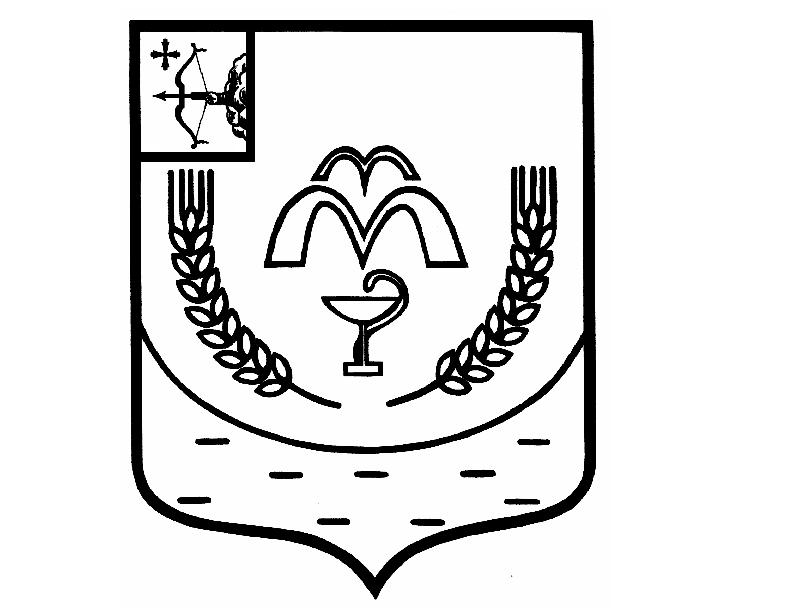 КУМЕНСКАЯ РАЙОННАЯ ДУМАШЕСТОГО СОЗЫВАРЕШЕНИЕ от 08.11.2022 № 13/74 пгт КумёныО внесении изменений в решение Куменской районной Думы от 21.12.2021 №5/23На основании статьи 23 Устава муниципального образования Куменский муниципальный район Кировской области районная Дума РЕШИЛА:Внести в решение Куменской районной Думы от 21.12.2021 № 5/23 «О бюджете муниципального образования Куменский муниципальный район Кировской области на 2022 год и плановый период 2023 и 2024 годов» следующие изменения:1. Утвердить основные характеристики бюджета муниципального образования Куменский муниципальный район Кировской области на 2022 год и на плановый период 2023 и 2024 годов согласно приложению 1 в новой редакции к настоящему Решению.2. Утвердить в пределах общего объема доходов районного бюджета, установленного настоящим Решением, объемы поступления налоговых и неналоговых доходов общей суммой и по статьям классификации доходов бюджетов, а также объемы безвозмездных поступлений по подстатьям классификации доходов бюджетов: на 2022 год согласно приложению 2 в новой редакции к настоящему Решению;на 2023 год и на 2024 год согласно приложению 3 в новой редакции к настоящему Решению;3. Утвердить в пределах общего объема расходов бюджета муниципального района, установленного настоящим Решением:1) распределение бюджетных ассигнований по разделам и подразделам классификации расходов бюджетов:на 2022 год согласно приложению 5 в новой редакции к настоящему Решению;на 2023 год и на 2024 год согласно приложению 6 в новой редакции к настоящему Решению;2) распределение бюджетных ассигнований по целевым статьям (муниципальным программам Куменского района и непрограммным направлениям деятельности), группам видов расходов классификации расходов бюджетов:на 2022 год согласно приложению 7 в новой редакции к настоящему Решению;на 2023 год и на 2024 год согласно приложению 8 в новой редакции к настоящему Решению;3) ведомственную структуру расходов бюджета муниципального района:на 2022 год согласно приложению 9 в новой редакции к настоящему Решению;на 2023 год и на 2024 год согласно приложению 10 в новой редакции к настоящему Решению;4) размер резервного фонда администрации района:на 2022 год в сумме 834,0 тыс. рублей.4. Утвердить перечень публичных нормативных обязательств, подлежащих исполнению за счет средств бюджета муниципального района с указанием бюджетных ассигнований по ним, а также общий объем бюджетных ассигнований, направляемых на их исполнение на 2022 год согласно приложению 11 в новой редакции к настоящему Решению.5. В абзаце 2 пункта 6 цифру 78 767,3 тыс. рублей заменить на 78 940,3 тыс. рублей.6. Утвердить источники финансирования дефицита районного бюджета на 2022 год согласно приложению 14 в новой редакции к настоящему Решению.7. В пункте 9 цифру 10 800,0 тыс. рублей заменить на 0,0 тыс. рублей, цифру 16 900,0 тыс. рублей заменить на 6 100,0 тыс. рублей, цифру 23 200,0 тыс. рублей заменить на 12 400,0 тыс. рублей.8. В абзаце 2 пункта 10 слова 500,0 тыс. рублей заменить на 0,0 тыс. рублей.9. Утвердить Программу муниципальных внутренних заимствований Куменского района:на 2022 год согласно приложению 16 в новой редакции к настоящему Решению;на 2023 год и на 2024 год согласно приложению 17 в новой редакции к настоящему Решению.10. Утвердить распределение субсидий на выполнение расходных обязательств муниципальных образований области на 2022 год согласно приложению 26 в новой редакции к настоящему Решению.11. Настоящее решение вступает в силу в соответствии с действующим законодательством. Председатель Куменской районной Думы    А.А. МашковцеваГлава Куменского района       И.Н. ШемпелевПояснительная запискао внесении изменений в решение Куменской районной Думы от 21.12.2021 № 5/23 «О бюджете муниципального образования Куменский муниципальный район Кировской области на 2022 год и плановый период 2023 и 2024 годов».(на Куменскую районную Думу 08.11.2022 г.)ДОХОДЫ	Доходы в бюджет муниципального района в целом увеличены на 18 139,2 тыс. рублей.По безвозмездным поступлениям увеличение плана в сумме 9 570,8 тыс. рублей:- увеличены субсидии в сумме 9 099,3 тыс. рублей, в том числе по финансовому управлению на 8 681,1 тыс. рублей, по администратору доходов управление образования на 418,2 тыс. рублей; - увеличены субвенции в сумме 453,6 тыс. рублей, в том числе по администратору доходов управление образования на 943,3 тыс. рублей, по администратору доходов финансовое управление на 467,0 тыс. рублей, по администратору доходов администрация района уменьшение на 956,7 тыс. рублей;- увеличены межбюджетные трансферты в сумме 17,9 тыс. рублей, в том числе по администратору доходов управление образования.По собственным доходам план увеличен в сумме 8 568,4 тыс. рублей:- увеличен план по налогу, взимаемому в связи с применением упрощенной системы налогообложения в сумме 5 689,3 тыс. рублей, в связи с поступлением свыше плановых показателей по администратору доходов налоговая служба;- увеличен план по налогу на имущество организаций в сумме 2 600,0 тыс. рублей, в связи с поступлением свыше плановых показателей по администратору доходов налоговая служба;- увеличен план по доходам от реализации муниципального имущества в сумме 1 300,0 тыс. рублей, в связи с ожидаемым поступлением по администратору доходов администрация района; - увеличен план по доходам от продажи земельных участков в сумме 300,0 тыс. рублей, в связи с фактическим поступлением по администратору доходов администрация района;- увеличен план по доходам от арендной платы за муниципальное имущество в сумме 150,0 тыс. рублей, в связи с ожидаемым поступлением по администратору доходов администрация района; - увеличен план по доходам от уплаты дивидендов в сумме 910,7 тыс. рублей, в связи с фактическим поступлением по администратору доходов администрация района;- увеличен план по уплате штрафов в сумме 100,0 тыс. рублей, в связи с фактическим поступлением по администратору доходов Министерство юстиции Кировской области, Министерство лесного хозяйства Кировской области;- увеличен план по прочим доходам от компенсации затрат бюджетов муниципальных районов в сумме 150,0 тыс. рублей, в связи с поступлением свыше плана по администратору доходов управление образования; - уменьшен план по платным услугам в сумме 2 631,6 тыс. рублей, по администратору доходов управление образования (в том числе за счет сокращены доходы по платным услугам в сумме 41,6 тыс. рублей и платные услуги по обеспечению персонифицированного финансирования дополнительного образования детей на 2 590,0 тыс. рублей.2023 годДоходы в бюджет муниципального района в целом увеличены на 11 042,2 тыс. рублей, в том числе по безвозмездным поступлениям за счет субсидии бюджетам муниципальных районов по администратору доходов администрация района на 11 042,2 тыс. рублей.РАСХОДЫВ соответствии с законопроектом Кировской области внесены изменения по безвозмездным поступлениям из областного бюджета, в общей сумме увеличены на 9 570,8 тыс. рублей, в том числе:Увеличены расходы на реализацию прав на получение общедоступного и бесплатного дошкольного, начального общего, основного общего, среднего общего и дополнительного образования детей в муниципальных общеобразовательных организациях на 709,0 тыс. рублей;Сокращены расходы по обеспечению прав на жилое помещение в соответствии с Законом Кировской области «О социальной поддержке детей-сирот и детей, оставшихся без попечения родителей, лиц из числа детей-сирот и детей, оставшихся без попечения родителей, детей, попавших в сложную жизненную ситуацию» на 709,0 тыс. рублей;Увеличены расходы по начислению и выплате компенсации за работу по подготовке и проведению государственной итоговой аттестации по образовательным программам основного общего и среднего общего образования педагогическим работникам муниципальных образовательных организаций, участвующим в проведении указанной государственной итоговой аттестации на 3,1 тыс. рублей;Увеличены расходы на осуществление отдельных государственных полномочий области по поддержке сельскохозяйственного производства, за исключением реализации мероприятий, предусмотренных федеральными целевыми программами (на содержание органов местного самоуправления, осуществляющих отдельные государственные полномочия области по поддержке сельскохозяйственного производства) на 97,0 тыс. рублей;Увеличены расходы на выполнение отдельных государственных полномочий по назначению и выплате ежемесячных денежных выплат на детей-сирот и детей, оставшихся без попечения родителей, находящихся под опекой и попечительством), в приемной семье, и по начислению и выплате ежемесячного вознаграждения, причитающего приемным родителям на 174,0 тыс. рублей;Увеличены расходы на реализацию прав на получение общедоступного и бесплатного дошкольного образования в муниципальных дошкольных образовательных организациях на 57,2 тыс. рублей Сокращены расходы в части организации мероприятий при осуществлении деятельности по обращению с животными без владельцев на территории муниципальных районов, муниципальных округов и городских округов Кировской области на 350,0 тыс. рублей;Увеличены расходы на выполнение отдельных государственных полномочий по возмещению расходов, связанных с предоставлением меры социальной поддержки, установленной абзацем первым части 1 статьи 15 Закона Кировской области «Об образовании в Кировской области», с учетом положений части 3 статьи 17 указанного закона на 467,0 тыс. рублей;Увеличены расходы по выплате отдельным категориям специалистов, работающих в муниципальных учреждениях и проживающих в сельских населенных пунктах или поселках городского типа области, частичной компенсации расходов на оплату жилого помещения и коммунальных услуг в виде ежемесячной денежной выплаты на 5,3 тыс. рублей;Сокращены расходы на оплату стоимости питания детей в лагерях, организованных муниципальными учреждениями, осуществляющими организацию отдыха и оздоровления детей в каникулярное время, с дневным пребыванием на 164,7 тыс. рублей;Увеличены расходы на софинансирование расходов, возникающих при реализации регионального проекта, направленного на реализацию мероприятий по модернизации школьных систем образования в рамках государственной программы Российской Федерации «Развитие образования» на 418,2 тыс. рублей;Увеличены расходы на ежемесячное денежное вознаграждение за классное руководство педагогическим работникам муниципальных общеобразовательных организаций на 17,9 тыс. рублей;Увеличены расходы на выполнение расходных обязательств муниципальных образований области на 8 845,8 тыс. рублей (в том числе на повышение заработной платы работникам органов местного самоуправления на 1 843,8 тыс. рублей, на повышение заработной платы работникаммуниципальных учреждений бюджетной сферы (неуказных категорий) на 7 002,0 тыс. рублей).За счет сокращения прочих доходов от оказания платных услуг на 2 631,6 тыс. рублей, сокращены расходы по управлению образования на 41,6 тыс. рублей (мероприятия по оздоровлению детей за счет средств родителей) и на 2 590,0 тыс. рублей (сокращена субсидия на мероприятия по обеспечению персонифицированного финансирования дополнительного образования детей).	За счет увеличения собственных доходов на 11 200,0 тыс. рублейи сокращения расходов по следующим муниципальным программам района на 7 287,4 тыс. рублей:«Управление муниципальными финансами и регулирование межбюджетных отношений» на 500,0 тыс. рублей (сокращены расходы по обслуживанию муниципального долга в связи с невостребованностью средств);«Модернизация и реформирование жилищно-коммунального хозяйства Куменского района» на 6 441,3 тыс. рублей (мероприятия по переводу муниципальных учреждений на автономное отопление проводиться не будут);«Развитие муниципального управления Куменского района» на 346,1 тыс. рублей (экономия средств);Увеличены расходы по следующим муниципальным программам:«Развитие образования Куменского района» в сумме 1 800,0 тыс. рублей (в том числе900,0 тыс. рублей –оплата коммунальных услуг по ноябрь 2022 года;900,0 тыс. рублей – приобретение строительных материалов для ремонта крыши детского сада «Березка» и МКОУ ООШ д. Большой Перелаз, монтаж системы речевого оповещения при возникновении ЧС в образовательных учреждениях); «Обеспечение безопасности жизнедеятельности населения Куменского района»в сумме 600,0 тыс. рублей – пополнение резервного фонда администрации района;«Управление муниципальным имуществом Куменского района» на 2 200,0 тыс. рублей – приобретение здания в муниципальную собственность (с дальнейшей передачей в безвозмездное пользование Речному сельскому поселению для размещения учреждения культуры).С учетом предложений главных распорядителей бюджетных средств внесены изменения в следующие программы:	По управлению образованияадминистрации Куменского района:Уточнены целевые статьи и виды расходов в рамках МП «Развитие образования Куменского района»;89,3 тыс. рублей с ЦСР 0130002150 перенесены на ЦСР 013000215Б с целью софинансирования к субсидии.По Куменской районной Думе сокращены расходы по МП «Развитие муниципального управления Куменского района» в сумме 79,0 тыс. рублей (экономия заработной платы и начислений на выплаты по оплате труда).Расходы перенесены на содержание председателя контрольно-счетной комиссии.	По администрации Куменского районасокращены расходы по следующим МП:- «Поддержка деятельности социально ориентированных некоммерческих организаций и развитие активности населения в куменском районе» на 125,9 тыс. рублей;- «Поддержка и развитие малого предпринимательства в Куменском районе» на 4,0 тыс. рублей;- «Охрана окружающей среды в Куменском районе» на 764,2 тыс. рублей;- «Развитие образования Куменского района» на 5,0 тыс. рублей.За счет чего увеличены расходы по следующим МП:- «Развитие муниципального управления Куменского района» увеличены расходы на 227,2 тыс. рублей (выплата заработной платы и начислений по органам местного самоуправления);- «Управление муниципальным имуществом Куменского района» на 177,4 тыс. рублей (оплата НДС с покупки здания);- «Информатизация Куменского района Кировской области» на 100,0 тыс. рублей (покупка компьютеров);- «Обеспечение безопасности жизнедеятельности населения Куменского района» на 0,7 тыс. рублей (приобретение ГСМ);- «Развитие транспортной системы Куменского района» на 224,9 тыс. рублей (составление смет, возмещение за льготный проезд детей мобилизованных граждан);- «Развитие культуры Куменского района» на 163,9 тыс. рублей (замена фискального накопителя, услуги вневедомственной охраны, приобретение компьютера);- «Развитие физической культуры и спорта в Куменском районе» на 5,0 тыс. рублей (прочие расходы).По субвенции комиссий по делам несовершеннолетних расходы в сумме 26,0 тыс. рублей перенесены с ВР 100 на ВР 200 для приобретения канцтоваров, бумаги.За счет увеличения доходов в сумме 11 200,0 тыс. рублей и сокращения расходов районного бюджета на 2 687,4 тыс. рублей, снижено получение кредитов от кредитных организаций в источниках финансирования дефицита бюджета на 10 800,0 тыс. рублей и погашение кредитов, предоставленных кредитными организациями в источниках финансирования дефицита бюджета на5 000,0 тыс. рублей, в связи с отсутствием потребности в текущем году, так же сокращен дефицит бюджета.2023 годВ соответствии с законопроектом Кировской области внесены изменения по безвозмездным поступлениям из областного бюджета, в общей сумме увеличены на 11 042,2 тыс. рублей, в том числе:- увеличены расходы на проектирование, строительство, реконструкцию автомобильных дорог общего пользования (за исключением автомобильных дорог федерального значения) с твердым покрытием до сельских населенных пунктов, не имеющих круглогодичной связи с сетью автомобильных дорог общего пользования, а также на их капитальный ремонт и ремонт на 2023 год в сумме 11 042,2 тыс. рублей.По МП «Развитие транспортной системы Куменского района» 800,0 тыс. рублей с ЦСР 0900004100 «Мероприятия в сфере дорожной деятельности» перенесены на ЦСР 12000S3720 «Проектирование, строительство, реконструкцию автомобильных дорог общего пользования (за исключением автомобильных дорог федерального значения) с твердым покрытием до сельских населенных пунктов, не имеющих круглогодичной связи с сетью автомобильных дорог общего пользования, а также на их капитальный ремонт и ремонт за счет средств районного бюджета», с целью софинансирования к субсидии.	Всего расходы на 2022 год увеличены на 4 251,8 тыс. рублей и составят 513 728,9 тыс. рублей.	Доходы бюджета увеличены на 18 139,2тыс. рублей и составят516 274,2тыс. рублей.	Профицитбюджетасоставит2 545,3тыс. рублей. 	Всего расходы на 2023 год увеличены на 11 042,2 тыс. рублей и составят 596 122,7 тыс. рублей. 	Доходы бюджета увеличены на 11 042,2 тыс. рублей и составят 587 522,7 тыс. рублей.	Дефицит бюджета остался без изменений и составит 8 600,0 тыс. рублей. Заместитель главы администрации района,начальник финансового управления                                          О.В. МедведковаЧеботарь Р.С. 2-14-75Ходырева С.Т. 2-12-55Приложение № 1к решению Куменской районной Думы от 08.11.2022  № 13/74  Приложение № 2к решению Куменской районной Думы от 08.11.2022 № 13/74Основные характеристики
бюджета муниципального образования Куменский муниципальный район на 2022 год и на плановый период 2023 и 2024 годовОсновные характеристики
бюджета муниципального образования Куменский муниципальный район на 2022 год и на плановый период 2023 и 2024 годовОсновные характеристики
бюджета муниципального образования Куменский муниципальный район на 2022 год и на плановый период 2023 и 2024 годовОсновные характеристики
бюджета муниципального образования Куменский муниципальный район на 2022 год и на плановый период 2023 и 2024 годовОсновные характеристики
бюджета муниципального образования Куменский муниципальный район на 2022 год и на плановый период 2023 и 2024 годов  №  п/пНаименование 
основных характеристикСумма (тыс. рублей)Сумма (тыс. рублей)Сумма (тыс. рублей)  №  п/пНаименование 
основных характеристик2022 год2023 год2024 год1Общий объем доходов районного бюджета516 274,20587 522,70379 579,302Общий объем расходов районного бюджета513 728,90596 122,70388 379,303Дефицит (профицит) районного бюджета2 545,30-8 600,00-8 800,00ОбъемыОбъемыОбъемыпоступления налоговых и неналоговых доходов общей суммой и по поступления налоговых и неналоговых доходов общей суммой и по поступления налоговых и неналоговых доходов общей суммой и по статьям классификации доходов бюджетов, а также объемы безвозмездных поступлений по подстатьямстатьям классификации доходов бюджетов, а также объемы безвозмездных поступлений по подстатьямстатьям классификации доходов бюджетов, а также объемы безвозмездных поступлений по подстатьямклассификации доходов бюджетов   на 2022 годклассификации доходов бюджетов   на 2022 годклассификации доходов бюджетов   на 2022 годПриложение №  3Приложение №  3Приложение №  3Приложение №  3Приложение №  3к решению Куменскойк решению Куменскойк решению Куменскойк решению Куменскойк решению Куменскойрайонной Думырайонной Думырайонной Думырайонной Думырайонной Думыот 08.11.2022 № 13/74от 08.11.2022 № 13/74от 08.11.2022 № 13/74от 08.11.2022 № 13/74от 08.11.2022 № 13/74ОбъемыОбъемыОбъемыОбъемыпоступления налоговых и неналоговых доходов общей суммой и по статьямпоступления налоговых и неналоговых доходов общей суммой и по статьямпоступления налоговых и неналоговых доходов общей суммой и по статьямпоступления налоговых и неналоговых доходов общей суммой и по статьямклассификации доходов бюджетов, а также объемы безвозмездных поступлений по подстатьямклассификации доходов бюджетов, а также объемы безвозмездных поступлений по подстатьямклассификации доходов бюджетов, а также объемы безвозмездных поступлений по подстатьямклассификации доходов бюджетов, а также объемы безвозмездных поступлений по подстатьямклассификации доходов бюджетов  на 2023 год и на 2024 годклассификации доходов бюджетов  на 2023 год и на 2024 годклассификации доходов бюджетов  на 2023 год и на 2024 годклассификации доходов бюджетов  на 2023 год и на 2024 год(тыс.рублей)(тыс.рублей)Код бюджетной классификацииНаименование доходаПлановый периодПлановый периодКод бюджетной классификацииНаименование дохода2023 год2024 год000 1 00 00000 00 0000 000НАЛОГОВЫЕ И НЕНАЛОГОВЫЕ ДОХОДЫ122 779,1 127 985,0 000 1 01 00000 00 0000 000НАЛОГИ НА ПРИБЫЛЬ, ДОХОДЫ60 463,2 64 079,1 182 1 01 02010 01 0000 110Налог на доходы физических лиц с доходов, источником которых является налоговый агент, за исключением доходов, в отношении которых исчисление и уплата налога осуществляются в соответствии со статьями 227, 227.1 и 228 Налогового кодекса Российской Федерации59 793,2 63 374,1 182 1 01 02020 01 0000 110Налог на доходы физических лиц с доходов, полученных от осуществления деятельности физическими лицами, зарегистрированными в качестве индивидуальных предпринимателей, нотариусов, занимающихся частной практикой, адвокатов, учредивших адвокатские кабинеты и других лиц, занимающихся частной практикой в соответствии со статьей 227 Налогового кодекса Российской Федерации450,0 465,0 182 1 01 02030 01 0000 110Налог на доходы физических лиц с доходов, полученных физическими лицами в соответствии со статьей 228 Налогового Кодекса Российской Федерации220,0 240,0 000 1 03 00000 00 0000 000НАЛОГИ НА ТОВАРЫ (РАБОТЫ, УСЛУГИ), РЕАЛИЗУЕМЫЕ НА ТЕРРИТОРИИ РОССИЙСКОЙ ФЕДЕРАЦИИ3 793,2 3 842,9 100 1 03 02230 01 0000 110Доходы от уплаты акцизов на дизельное топливо, зачисляемые в консолидированные бюджеты субъектов Российской Федерации1 697,1 1 692,0 100 1 03 02240 01 0000 110Доходы от уплаты акцизов на моторные масла для дизельных и (или) карбюраторных (инжекторных) двигателей, зачисляемые в консолидированные бюджеты субъектов Российской Федерации9,5 9,7 100 1 03 02250 01 0000 110Доходы от уплаты акцизов на автомобильный бензин, производимый на территории Российской Федерации, зачисляемые в консолидированные бюджеты субъектов Российской Федерации2 296,9 2 358,3 100 1 03 02260 01 0000 110Доходы от уплаты акцизов на прямогонный бензин, производимый на территории Российской Федерации, зачисляемые в консолидированные бюджеты субъектов Российской Федерации-210,3 -217,1 000 1 05 00000 00 0000 000НАЛОГИ НА СОВОКУПНЫЙ ДОХОД24 674,0 25 514,0 000 1 05 01000 00 0000 110Налог, взимаемый в связи с применением упрощенной системы налогообложения23 513,0 24 347,0 000 1 05 01000 00 0000 000Налог, взимаемый с налогоплательщиков в связи с применением упрощенной системы налогообложения23 513,0 24 347,0 182 1 05 01011 01 0000 110Налог, взимаемый с налогоплательщиков, выбравших в качестве объекта  налогообложения доходы13 197,0 13 876,0 182 1 05 01021 01 0000 110Налог, взимаемый с налогоплательщиков, выбравших в качестве объекта  налогообложения доходы, уменьшенные на величину расходов10 316,0 10 471,0 000 1 05 03000 00 0000 000Единый сельскохозяйственный налог10,0 10,0 182 1 05 03010 01 0000 110Единый сельскохозяйственный налог10,0 10,0 000 1 05 04000 00 0000 000Налог взимаемый в связи с применением патентой системой налогообложения1 151,0 1 157,0 182 1 05 04020 02 0000 110Налог, взимаемый в связи с применением патентной системы налогообложения, зачисляемый в бюджеты муниципальных районов 1 151,0 1 157,0 000 1 06 00000 00 0000 000НАЛОГИ НА ИМУЩЕСТВО7 871,2 7 885,6 000 1 06 02000 02 0000 110Налог на имущество организаций7 871,2 7 885,6 182 1 06 02010 02 0000 110Налог на имущество организаций по имуществу, не входящему в Единую систему газоснабжения7 871,2 7 885,6 000 1 08 00000 00 0000 000ГОСУДАРСТВЕННАЯ ПОШЛИНА1 890,0 1 895,0 000 1 08 03000 01 0000 110Государственная пошлина по делам, рассматриваемым в судах общей юрисдикции, мировыми судьями1 890,0 1 895,0 182 1 08 03010 01 0000 110Государственная пошлина по делам, рассматриваемым в судах общей юрисдикции, мировыми судьями (за исключением Верховного Суда Российской Федерации)1 890,0 1 895,0 000 1 11 00000 00 0000 000ДОХОДЫ ОТ ИСПОЛЬЗОВАНИЯ ИМУЩЕСТВА, НАХОДЯЩЕГОСЯ В ГОСУДАРСТВЕННОЙ И МУНИЦИПАЛЬНОЙ СОБСТВЕННОСТИ6 367,9 6 410,6 000 1 11 01000 00 0000 120Доходы в виде прибыли, приходящейся на доли в уставных (складочных) капиталах хозяйственных товариществ и обществ, или дивидендов по акциям, принадлежащим Российской Федерации, субъектам Российской Федерации или муниципальным образованиям1 500,0 1 500,0 936 1 11 01050 05 0000 120Доходы в виде прибыли, приходящейся на доли в уставных (складочных) капиталах хозяйственных товариществ и обществ, или дивидендов по акциям, принадлежащим муниципальным районам1 500,0 1 500,0 000 1 11 05000 00 0000 120Доходы, получаемые в виде арендной либо иной платы за передачу в возмездное пользование государственного и муниципального имущества (за исключением имущества бюджетных и автономных учреждений, а также имущества государственных и муниципальных унитарных предприятий, в том числе казенных)4 777,9 4 820,6 000 1 11 05010 00 0000 120Доходы, получаемые в виде арендной платы за земельные участки, государственная собственность на которые не разграничена, а также средства от продажи права на заключение договоров аренды указанных земельных участков3 748,0 3 763,0 000 1 11 05013 05 0000 120Доходы, получаемые в виде арендной платы за земельные участки, государственная собственность на которые не разграничена и которые  расположены  в границах поселений, а также средства от продажи права на заключение договоров аренды указанных земельных участков2 358,0 2 358,0 936 1 11 05013 05 0000 120Доходы, получаемые в виде арендной платы за земельные участки, государственная собственность на которые не разграничена и которые  расположены  в границах поселений, а также средства от продажи права на заключение договоров аренды указанных земельных участков2 358,0 2 358,0 000 1 11 05013 13 0000 120Доходы, получаемые в виде арендной платы за земельные участки, государственная собственность на которые не разграничена и которые  расположены  в границах поселений, а также средства от продажи права на заключение договоров аренды указанных земельных участков1 390,0 1 405,0 980 1 11 05013 13 0000 120Доходы, получаемые в виде арендной платы за земельные участки, государственная собственность на которые не разграничена и которые  расположены  в границах поселений, а также средства от продажи права на заключение договоров аренды указанных земельных участков625,0 625,0 981 1 11 05013 13 0000 120Доходы, получаемые в виде арендной платы за земельные участки, государственная собственность на которые не разграничена и которые  расположены  в границах поселений, а также средства от продажи права на заключение договоров аренды указанных земельных участков765,0 780,0 000 1 11 05030 00 0000 120Доходы от сдачи в аренду имущества, находящегося в оперативном управлении органов государственной власти, органов местного самоуправления, государственных внебюджетных фондов и созданных ими учреждений (за исключением имущества бюджетных и автономных учреждений)1 029,9 1 057,6 936 1 11 05035 05 0000 120Доходы от сдачи в аренду имущества, находящегося в оперативном управлении органов управления муниципальных районов и созданных ими учреждений (за исключением имущества муниципальных бюджетных и автономных учреждений)1 029,9 1 057,6 000 1 11 09000 00 0000 120Прочие доходы от использования имущества и прав, находящихся в государственной и муниципальной собственности (за исключением имущества бюджетных и автономных учреждений, а также имущества государственных и муниципальных унитарных предприятий, в том числе казенных)90,0 90,0 000 1 11 09040 00 0000 120Прочие поступления от использования имущества, находящегося в государственной и муниципальной собственности (за исключением имущества бюджетных и автономных учреждений, а также имущества государственных и муниципальных унитарных предприятий, в том числе казенных)90,0 90,0 936 1 11 09045 05 0000 120Прочие поступления от использования имущества, находящегося в собственности муниципальных районов (за исключением имущества муниципальных бюджетных и автономных учреждений, а также имущества муниципальных унитарных предприятий, в том числе казенных)90,0 90,0 000 1 12 00000 00 0000 000ПЛАТЕЖИ ПРИ ПОЛЬЗОВАНИИ ПРИРОДНЫМИ РЕСУРСАМИ567,4 567,4 048 1 12 01010 01 6000 120Плата за выбросы загрязняющих веществ в атмосферный воздух стационарными объектами 62,0 62,0 048 1 12 01030 01 6000 120Плата за  выбросы загрязняющих веществ в водные объекты191,2 191,2 048 1 12 01041 01 6000 120Плата за  размещение отходов производства2,9 2,9 048 1 12 01042 01 6000 120Плата за размещение твердых коммунальных отходов 311,3 311,3 000 1 13 00000 00 0000 000ДОХОДЫ ОТ ОКАЗАНИЯ ПЛАТНЫХ УСЛУГ (РАБОТ) И КОМПЕНСАЦИИ ЗАТРАТ ГОСУДАРСТВА16 739,1 17 390,2 000 1 13 01990 00 0000 130Прочие доходы от оказания платных услуг (работ)15 721,3 16 358,5 000 1 13 01990 00 0000 000Прочие доходы от оказания  платных услуг (работ) получателями средств бюджетов муниципальных районов  15 721,3 16 358,5 903 1 13 01995 05 0000 130Прочие доходы от оказания  платных услуг (работ) получателями средств бюджетов муниципальных районов  15 620,3 16 257,5 936 1 13 01995 05 0000 130Прочие доходы от оказания  платных услуг (работ) получателями средств бюджетов муниципальных районов  101,0 101,0 000 1 13 02060 00 0000 130Доходы, поступающие в порядке  возмещения расходов, понесенных в связи с эксплуатацией имущества1 001,0 1 014,9 000 1 13 02065 05 0000 130Доходы, поступающие в порядке  возмещения расходов, понесенных в связи с эксплуатацией имущества муниципальных районов1 001,0 1 014,9 903 1 13 02065 05 0000 130Доходы, поступающие в порядке  возмещения расходов, понесенных в связи с эксплуатацией имущества муниципальных районов232,7 244,4 936 1 13 02065 05 0000 130Доходы, поступающие в порядке  возмещения расходов, понесенных в связи с эксплуатацией имущества муниципальных районов768,3 770,5 000  1 13 02990 00 0000 130Прочие доходы от компенсации затрат бюджетов муниципальных районов16,8 16,8 936 1 13 02995 05 0000 130Прочие доходы от компенсации затрат бюджетов муниципальных районов16,8 16,8 000 1 14 00000 00 0000 000ДОХОДЫ ОТ ПРОДАЖИ МАТЕРИАЛЬНЫХ И НЕМАТЕРИАЛЬНЫХ АКТИВОВ132,5 132,5 000 1 14 06000 00 0000 430Доходы от продажи земельных участков, находящихся в государственной и муниципальной собственности (за исключением земельных участков бюджетных и автономных учреждений)132,5 132,5 000 1 14  06010 00 0000 430Доходы от продажи земельных участков, государственная собственность на которые не разграничена132,5 132,5 936 1 14  06013 05 0000 430Доходы от продажи земельных участков, государственная собственность на которые не разграничена и которые расположены в границах сельских поселений57,5 57,5 980 1 14  06013 13 0000 430Доходы от продажи земельных участков, государственная собственность на которые не разграничена и которые расположены в границах городских поселений75,0 75,0 000 1 16 00000 00 0000 000ШТРАФЫ, САНКЦИИ, ВОЗМЕЩЕНИЕ УЩЕРБА280,6 267,7 000 1 16 01000 01 0000 140Административные штрафы, установленные Кодексом Российской Федерации об административных правонарушениях268,6 255,7 836 1 16 01053 01 9000 140Административные штрафы, установленные главой 5 Кодекса Российской Федерации об административных правонарушениях, за административные правонарушения, посягающие на права граждан, налагаемые мировыми судьями, комиссиями по делам несовершеннолетних и защите их прав3,6 3,0 738 1 16 01063 01 0000 140Административные штрафы, установленные главой 6 Кодекса Российской Федерации об административных правонарушениях, за административные правонарушения, посягающие на здоровье, санитарно-эпидемиологическое благополучие населения и общественную нравственность, налагаемые мировыми судьями, комиссиями по делам несовершеннолетних и защите их прав195,8 185,7 836 1 16 01063 01 9000 140Административные штрафы, установленные главой 6 КоАП РФ, за административные правонарушения, посягающие на здоровье, санэпидемологическое благополучие населения и общественную нравственность27,8 30,0 836 1 16 01073 01 9000 140Административные штрафы, установленные главой 7 Кодекса Российской Федерации об административных правонарушениях, за административные правонарушения в области охраны собственности, налагаемые мировыми судьями, комиссиями по делам несовершеннолетних и защите их прав0,4 0,0 836 1 16 01123 01 9000 140Административные штрафы, установленные главой 12 Кодекса Российской Федерации об административных правонарушениях, за административные правонарушения в области дорожного движения, налагаемые мировыми судьями, комиссиями по делам несовершеннолетних и защите их прав23,5 21,0 836 1 16 01203 01 9000 140Административные штрафы, установленные главой 20 Кодекса Российской Федерации об административных правонарушениях, за административные правонарушения, посягающие на общественный порядок и общественную безопасность, налагаемые мировыми судьями, комиссиями17,5 16,0 000 1 16 10000 00 0000 140Платежи в целях возмещения причиненного ущерба (убытков)12,0 12,0 936 1 16 10032 05 9000 140Прочее возмещение ущерба, причиненного муниципальному имуществу муниципального района (за исключением имущества, закрепленного за муниципальными бюджетными (автономными) учреждениями, унитарными предприятиями)10,0 10,0 182 1 16 10129 01 0000 140Доходы от денежных взысканий (штрафов), поступающие в счет погашения задолженности, образовавшейся до 1 января 2020 года, подлежащие зачислению в федеральный бюджет и бюджет муниципального образования по нормативам, действующим до 1 января 2020 года2,0 2,0 000 2 00 00000 00 0000 000БЕЗВОЗМЕЗДНЫЕ ПОСТУПЛЕНИЯ464 743,6 251 594,3 000 2 02 00000 00 0000 000БЕЗВОЗМЕЗДНЫЕ ПОСТУПЛЕНИЯ ОТ ДРУГИХ БЮДЖЕТОВ БЮДЖЕТНОЙ СИСТЕМЫ РФ464 743,6 251 594,3 000 2 02 10000 00 0000 150Дотации бюджетам бюджетной системы Российской Федерации43 718,0 43 811,0 000 2 02 15001 00 0000 150Дотации  на  выравнивание  бюджетной  обеспеченности43 718,0 43 811,0 912 2 02 15001 05 0000 150Дотации  бюджетам  муниципальных  районов  на  выравнивание  бюджетной  обеспеченности43 718,0 43 811,0 000 2 02 20000 00 0000 150Субсидии бюджетам бюджетной системы Российской Федерации (межбюджетные субсидии)284 535,6 73 416,4 000 2 02 20216 00 0000 150Субсидии бюджетам на осуществление дорожной деятельности в отношении автомобильных дорог  общего пользования, а также капитального ремонта и ремонта дворовых территорий многоквартирных домов, проездов к дворовым территориям многоквартирных домов населенных пунктов17 093,0 16 728,0 912 2 02 20216 05 0000 150Субсидии бюджетам муниципальных районов на осуществление дорожной деятельности в отношении автомобильных дорог  общего пользования, а также капитального ремонта и ремонта дворовых территорий многоквартирных домов, проездов к дворовым территориям многоквартирных домов населенных пунктов0,0 0,0 936 2 02 20216 05 0000 150Субсидии бюджетам муниципальных районов на осуществление дорожной деятельности в отношении автомобильных дорог  общего пользования, а также капитального ремонта и ремонта дворовых территорий многоквартирных домов, проездов к дворовым территориям многоквартирных домов населенных пунктов17 093,0 16 728,0 000 2 02 25304 00 0000 150Субсидии  на организацию бесплатного горячего питания обучающихся, получающих начальное общее образование в государственных и муниципальных образовательных организациях2 780,6 2 842,9 903 2 02 25304 05 0000 150Субсидии бюджетам муниципальных районов на организацию бесплатного горячего питания обучающихся, получающих начальное общее образование в государственных и муниципальных образовательных организациях2 780,6 2 842,9 000 2 02 25519 00 0000 150Субсидия бюджетам  поддержку отрасли культуры111,3 111,3 936 2 02 25519 05 0000 150Субсидия бюджетам муниципальных районов на поддержку отрасли культуры111,3 111,3 000 2 02 25511 00 0000 150Субсидии бюджетам на проведение комплексных кадастровых работ0,0 533,8 936 2 02 25511 05 0000 150Субсидии бюджетам муниципальных районов на проведение комплексных кадастровых работ0,0 533,8 000 2 02 29999 00 0000 150Прочие субсидии264 550,7 53 200,4 903 2 02 29999 05 0000 150Прочие субсидии бюджетам муниципальных районов102,6 102,6 912 2 02 29999 05 0000 150Прочие субсидии бюджетам муниципальных районов54 602,8 53 097,8 936 2 02 29999 05 0000 150Прочие субсидии бюджетам муниципальных районов209 845,3 0,0 000 2 02 30000 00 0000 150Субвенции  бюджетам субъектов Российской Федерации и муниципальных образований130 560,7 128 437,6 000 2 02 30024 00 0000 150Субвенции местным бюджетам  на выполнение передаваемых полномочий субъектов Российской Федерации15 841,1 16 204,2 903 2 02 30024 05 0000 150Субвенции бюджетам  муниципальных районов на выполнение передаваемых полномочий субъектов Российской Федерации36,2 36,2 912 2 02 30024 05 0000 150Субвенции бюджетам  муниципальных районов на выполнение передаваемых полномочий субъектов Российской Федерации11 828,2 12 191,2 936 2 02 30024 05 0000 150Субвенции бюджетам  муниципальных районов на выполнение передаваемых полномочий субъектов Российской Федерации3 976,7 3 976,8 000 2 02 30027 00 0000 150Субвенции бюджетам муниципальных образований на содержание ребенка в семье опекуна и приемной семье, а также вознаграждение, причитающееся приемному родителю6 361,0 6 361,0 903 2 02 30027 05 0000 150Субвенции бюджетам  муниципальных  районов на содержание ребенка  в семье опекуна и приемной семье, а также  вознаграждение, причитающееся  приемному родителю6 361,0 6 361,0 000 2 02 30029 00 0000 150Субвенции бюджетам муниципальных образований на компенсацию части родительской платы за содержание ребенка в государственных и муниципальных образовательных учреждениях, реализующих основную общеобразовательную программу дошкольного образования890,8 890,8 903 2 02 30029 05 0000 150Субвенции бюджетам  муниципальных  районов на  компенсацию части родительской платы за содержание ребенка в муниципальных образовательных учреждениях, реализующих основную общеобразовательную программу дошкольного образования890,8 890,8 000 2 02 35082 00 0000 150Субвенции бюджетам муниципальных образований на предоставление жилых помещений детям-сиротам и детям, оставшимся без попечения родителей, лицам из их числа по договорам найма специализированных жилых помещений4 254,3 2 836,1 936 2 02 35082 05 0000 150Субвенции бюджетам муниципальных районов на предоставление жилых помещений детям-сиротам и детям, оставшимся без попечения родителей, лицам из их числа по договорам найма специализированных жилых помещений4 254,3 2 836,1 000 2 02 35118 00 0000 150Субвенции бюджетам на осуществление первичного воинского учета на территориях, где отсутствуют военные комиссариаты0,0 0,0 912 2 02 35118 05 0000 150Субвенции бюджетам муниципальных районов на осуществление первичного воинского учета на территориях, где отсутствуют военные комиссариаты000 2 02 35120 00 0000 150Субвенции бюджетам на осуществление полномочий по составлению (изменению) списков кандидатов в присяжные заседатели федеральных судов общей юрисдикции в Российской Федерации3,4 0,4 936 2 02 35120 05 0000 150Субвенции бюджетам муниципальных районов на осуществление полномочий по составлению (изменению) списков кандидатов в присяжные заседатели федеральных судов общей юрисдикции в Российской Федерации3,4 0,4 000 2 02 39999 00 0000 150Прочие субвенции 103 210,1 102 145,1 000 2 02 39999 00 0000 150Прочие субвенции103 210,1 102 145,1 903 2 02 39999 05 0000 150Прочие субвенции бюджетам муниципальных районов100 474,5 100 474,5 936 2 02 39999 05 0000 150Прочие субвенции бюджетам муниципальных районов2 735,6 1 670,6 000 2 02 40000 00 0000 151Иные межбюджетные трансферты5 929,3 5 929,3 000 2 02 45303 00 0000 150Межбюджетные трансферты  на ежемесячное денежное вознаграждение за классное руководство педагогическим работникам государственных и муниципальных общеобразовательных организаций5 929,3 5 929,3 903 2 02 45303 05 0000 150Межбюджетные трансферты бюджетам муниципальных районов на ежемесячное денежное вознаграждение за классное руководство педагогическим работникам государственных и муниципальных общеобразовательных организаций5 929,3 5 929,3 ВСЕГО ДОХОДОВ587 522,7 379 579,3 Приложение № 5Приложение № 5Приложение № 5Приложение № 5к решению Куменскойк решению Куменскойк решению Куменскойк решению Куменскойрайонной Думырайонной Думырайонной Думырайонной Думыот 08.11.2022 № 13/74от 08.11.2022 № 13/74от 08.11.2022 № 13/74от 08.11.2022 № 13/74РаспределениеРаспределениеРаспределениеРаспределениебюджетных ассигнований по разделам и подразделам классификации расходов бюджетов на 2022 годбюджетных ассигнований по разделам и подразделам классификации расходов бюджетов на 2022 годбюджетных ассигнований по разделам и подразделам классификации расходов бюджетов на 2022 годбюджетных ассигнований по разделам и подразделам классификации расходов бюджетов на 2022 годНаименование расходаРаз-делПод-раз-делСумма               (тыс. рублей)1234Всего расходов0000513 728,9Общегосударственные вопросы010048 830,9Функционирование высшего должностного лица субъекта Российской Федерации и муниципального образования01021 561,8Функционирование законодательных (представительных) органов государственной власти и представительных органов муниципальных образований0103439,3Функционирование Правительства Российской Федерации, высших исполнительных органов государственной власти субъектов Российской Федерации, местных администраций010429 904,7Судебная система010539,0Обеспечение деятельности финансовых, налоговых и таможенных органов и органов финансового (финансово-бюджетного) надзора0106861,2Резервные фонды0111834,0Другие общегосударственные вопросы011315 190,9Национальная безопасность и правоохранительная деятельность03001 375,2Защита населения и территории от чрезвычайных ситуаций природного и техногенного характера, пожарная безопасность03101 370,5Другие вопросы в области национальной безопасности и правоохранительной деятельности03144,7Национальная экономика040083 252,7Сельское хозяйство и рыболовство04051 810,8Транспорт04082 488,1Дорожное хозяйство (дорожные фонды)040978 940,3Другие вопросы в области национальной экономики041213,5Жилищно-коммунальное хозяйство05002 180,6Жилищное хозяйство050159,9Коммунальное хозяйство05022 120,7Охрана окружающей среды0600874,1Другие вопросы в области охраны окружающей среды0605874,1Образование0700289 282,6Дошкольное образование0701108 563,5Общее образование0702155 998,5Дополнительное образование детей070315 649,0Профессиональная подготовка, переподготовка и повышение квалификации070564,0Молодежная политика и оздоровление детей0707507,5Другие вопросы в области образования07098 500,1Культура, кинематография08009 223,7Культура08019 223,7Социальная политика100020 946,7Пенсионное обеспечение10012 472,4Социальное обеспечение населения10039 774,8Охрана семьи и детства10048 609,5Другие вопросы в области социальной политики100690,0Физическая культура и спорт110014 556,4Массовый спорт110259,7Спорт высших достижений110314 496,7Обслуживание государственного и муниципального долга13000,0Обслуживание государственного внутреннего и муниципального долга13010,0Межбюджетные трансферты общего характера бюджетам бюджетной системы Российской Федерации140043 206,0Дотации на выравнивание бюджетной обеспеченности субъектов Российской Федерации и муниципальных образований14017 240,2Прочие межбюджетные трансферты общего характера140335 965,8Приложение № 6Приложение № 6Приложение № 6Приложение № 6Приложение № 6к решению Куменскойк решению Куменскойк решению Куменскойк решению Куменскойк решению Куменскойрайонной Думырайонной Думырайонной Думырайонной Думырайонной Думыот 08.11.2022 № 13/74от 08.11.2022 № 13/74от 08.11.2022 № 13/74от 08.11.2022 № 13/74от 08.11.2022 № 13/74РаспределениеРаспределениеРаспределениеРаспределениеРаспределениебюджетных ассигнований по разделам и подразделам классификации расходов бюджетов на 2023 и на 2024 годбюджетных ассигнований по разделам и подразделам классификации расходов бюджетов на 2023 и на 2024 годбюджетных ассигнований по разделам и подразделам классификации расходов бюджетов на 2023 и на 2024 годбюджетных ассигнований по разделам и подразделам классификации расходов бюджетов на 2023 и на 2024 годбюджетных ассигнований по разделам и подразделам классификации расходов бюджетов на 2023 и на 2024 год(тыс. рублей)Наименование расходаРаз-делПод-раз-делПлановый периодПлановый периодНаименование расходаРаз-делПод-раз-дел2023 год2024 год12344Всего расходов0000596 122,7388 379,3Общегосударственные вопросы010046 555,051 171,3Функционирование высшего должностного лица субъекта Российской Федерации и муниципального образования01021 371,41 371,4Функционирование законодательных (представительных) органов государственной власти и представительных органов муниципальных образований0103618,1618,1Функционирование Правительства Российской Федерации, высших исполнительных органов государственной власти субъектов Российской Федерации, местных администраций010428 883,628 883,6Судебная система01053,40,4Обеспечение деятельности финансовых, налоговых и таможенных органов и органов финансового (финансово-бюджетного) надзора0106782,2782,2Резервные фонды0111200,0200,0Другие общегосударственные вопросы011314 696,319 315,6Национальная безопасность и правоохранительная деятельность03001 130,51 130,5Защита населения и территории от чрезвычайных ситуаций природного и техногенного характера, пожарная безопасность03101 126,51 126,5Другие вопросы в области национальной безопасности и правоохранительной деятельности03144,04,0Национальная экономика0400236 360,923 961,0Сельское хозяйство и рыболовство04053 114,82 049,8Транспорт0408489,0689,0Дорожное хозяйство (дорожные фонды)0409232 739,620 570,9Другие вопросы в области национальной экономики041217,5651,3Охрана окружающей среды06000,01 536,3Другие вопросы в области охраны окружающей среды06050,01 536,3Образование0700234 886,4234 387,4Дошкольное образование0701100 124,9100 528,3Общее образование0702107 466,2106 563,8Дополнительное образование детей070318 124,118 124,1Молодежная политика и оздоровление детей0707740,5740,5Другие вопросы в области образования07098 430,78 430,7Культура, кинематография08007 898,07 898,0Культура08017 898,07 898,0Социальная политика100023 165,022 096,8Пенсионное обеспечение10012 472,42 472,4Социальное обеспечение населения10039 096,59 446,5Охрана семьи и детства100411 506,110 087,9Другие вопросы в области социальной политики100690,090,0Физическая культура и спорт110013 386,513 386,4Массовый спорт110259,759,7Спорт высших достижений110313 326,813 326,7Обслуживание государственного и муниципального долга1300500,0500,0Обслуживание государственного внутреннего и муниципального долга1301500,0500,0Межбюджетные трансферты общего характера бюджетам бюджетной системы Российской Федерации140032 240,432 311,6Дотации на выравнивание бюджетной обеспеченности субъектов Российской Федерации и муниципальных образований14016 328,26 352,2Прочие межбюджетные трансферты общего характера140325 912,225 959,4Приложение № 7Приложение № 7Приложение № 7Приложение № 7к решению Куменскойк решению Куменскойк решению Куменскойк решению Куменскойк решению Куменскойрайонной Думырайонной Думырайонной Думырайонной Думыот 08.11.2022 № 13/74от 08.11.2022 № 13/74от 08.11.2022 № 13/74от 08.11.2022 № 13/74РаспределениеРаспределениеРаспределениеРаспределениебюджетных ассигнований по целевым статьям (муниципальным программам Куменского района и непрограммным направлениям деятельности), группам видов расходов классификации расходов бюджетов на 2022 годбюджетных ассигнований по целевым статьям (муниципальным программам Куменского района и непрограммным направлениям деятельности), группам видов расходов классификации расходов бюджетов на 2022 годбюджетных ассигнований по целевым статьям (муниципальным программам Куменского района и непрограммным направлениям деятельности), группам видов расходов классификации расходов бюджетов на 2022 годбюджетных ассигнований по целевым статьям (муниципальным программам Куменского района и непрограммным направлениям деятельности), группам видов расходов классификации расходов бюджетов на 2022 годНаименование расходаЦелевая статья Вид расходаСумма      (тыс. рублей)1234Всего расходов0000000000000513 728,9Муниципальная программа"Развитие образования Куменского района"0100000000000305 217,6подпрограмма "Организация отдыха, оздоровления и занятости несовершеннолетних в дни школьных каникул в Куменском районе"0110000000000447,9Мероприятия в установленной сфере деятельности0110004000000263,5Мероприятия по оздоровлению детей и молодежи011000429000032,1Закупка товаров, работ и услуг для государственных (муниципальных) нужд011000429020032,1Предоставление субсидий бюджетным, автономным учреждениям и иным некоммерческим организациям01100042906000,0Мероприятия по оздоровлению детей за счет средств родителей0110004291000231,4Закупка товаров, работ и услуг для государственных (муниципальных) нужд0110004291200231,4Софинансирование расходных обязательств, возникающих при выполнении полномочий органов местного самоуправления по вопросам местного значения0110015000000184,4Оплата стоимости питания детей в лагерях, организованных муниципальными учреждениями, осуществляющими организацию отдыха и оздоровления детей в каникулярное время, с дневным пребыванием0110015060000182,6Закупка товаров, работ и услуг для государственных (муниципальных) нужд0110015060200147,5Предоставление субсидий бюджетным, автономным учреждениям и иным некоммерческим организациям011001506060035,1Оплата стоимости питания детей в лагерях, организованных муниципальными учреждениями, осуществляющими организацию отдыха и оздоровления детей в каникулярное время, с дневным пребыванием, за счет средств районного бюджета01100S50600001,8Закупка товаров, работ и услуг для государственных (муниципальных) нужд01100S50602001,5Предоставление субсидий бюджетным, автономным учреждениям и иным некоммерческим организациям01100S50606000,3подпрограмма "Развитие системы образования Куменского района"0130000000000304 769,7Финансовое обеспечение деятельности муниципальных образований0130002000000131 624,6Организации, обеспечивающие деятельность учреждений образования01300020400008 430,7Расходы на выплаты персоналу в целях обеспечения выполнения функций государственными (муниципальными) органами, казенными учреждениями, органами управления государственными внебюджетными фондами01300020401007 324,5Закупка товаров, работ и услуг для государственных (муниципальных) нужд01300020402001 106,2Расходы за счет средств на выполнение расходных обязательств муниципальных образований013000204А00069,4Расходы на выплаты персоналу в целях обеспечения выполнения функций государственными (муниципальными) органами, казенными учреждениями, органами управления государственными внебюджетными фондами013000204А10069,4Организация дошкольного образования013000215000037 374,3Расходы на выплаты персоналу в целях обеспечения выполнения функций государственными (муниципальными) органами, казенными учреждениями, органами управления государственными внебюджетными фондами013000215010012 234,0Закупка товаров, работ и услуг для государственных (муниципальных) нужд013000215020025 006,4Иные бюджетные ассигнования0130002150800133,9Расходы за счет средств на выполнение расходных обязательств муниципальных образований013000215А00028 172,7Расходы на выплаты персоналу в целях обеспечения выполнения функций государственными (муниципальными) органами, казенными учреждениями, органами управления государственными внебюджетными фондами013000215А10019 636,5Закупка товаров, работ и услуг для государственных (муниципальных) нужд013000215А2008 108,8Иные бюджетные ассигнования013000215А800427,4Расходы за счет средств районного бюджета на обеспечение деятельности организаций дошкольного образования детей013000215Б000714,3Расходы на выплаты персоналу в целях обеспечения выполнения функций государственными (муниципальными) органами, казенными учреждениями, органами управления государственными внебюджетными фондами013000215Б100714,3Общеобразовательные организации013000217000027 328,9Расходы на выплаты персоналу в целях обеспечения выполнения функций государственными (муниципальными) органами, казенными учреждениями, органами управления государственными внебюджетными фондами01300021701002 424,6Закупка товаров, работ и услуг для государственных (муниципальных) нужд013000217020024 361,8Социальное обеспечение и иные выплаты населению0130002170300235,4Иные бюджетные ассигнования0130002170800307,1Расходы за счет средств на выполнение расходных обязательств муниципальных образований013000217А00013 885,3Расходы на выплаты персоналу в целях обеспечения выполнения функций государственными (муниципальными) органами, казенными учреждениями, органами управления государственными внебюджетными фондами013000217А1002 491,6Закупка товаров, работ и услуг для государственных (муниципальных) нужд013000217А20010 092,3Иные бюджетные ассигнования013000217А8001 301,4Учреждения дополнительного образования детей01300021800007 760,7Расходы на выплаты персоналу в целях обеспечения выполнения функций государственными (муниципальными) органами, казенными учреждениями, органами управления государственными внебюджетными фондами01300021801007 079,7Закупка товаров, работ и услуг для государственных (муниципальных) нужд0130002180200680,9Иные бюджетные ассигнования01300021808000,1Расходы за счет средств на выполнение расходных обязательств муниципальных образований013000218А0007 599,7Расходы на выплаты персоналу в целях обеспечения выполнения функций государственными (муниципальными) органами, казенными учреждениями, органами управления государственными внебюджетными фондами013000218А1007 330,3Закупка товаров, работ и услуг для государственных (муниципальных) нужд013000218А200269,4Субсидии на мероприятия по обеспечению персонифицированного финансирования дополнительного образования детей0130002190000288,6Расходы на выплаты персоналу в целях обеспечения выполнения функций государственными (муниципальными) органами, казенными учреждениями, органами управления государственными внебюджетными фондами0130002190600288,6Софинансирование расходных обязательств, возникающих при выполнении полномочий органов местного самоуправления по вопросам местного значения0130015000000396,0Субсидия из областного бюджета местным бюджетам на реализацию мер, направленных на выполнение предписаний надзорных органов и приведение зданий в соответствие с требованиями, предъявляемыми к безопасности в процессе эксплуатации, в муниципальных общеобразовательных организациях0130015480000396,0Закупка товаров, работ и услуг для государственных (муниципальных) нужд0130015480200396,0Финансовое обеспечение расходных обязательств публично-правовых образований, возникающих при выполнении ими переданных государственных полномочий Кировской области013001600000016 234,0Назначение и выплата ежемесячных денежных выплат на детей-сирот и детей, оставшихся без попечения родителей, находящихся под опекой (попечительством), в приемной семье, и начисление и выплата ежемесячного вознаграждения, причитающегося приемным родителям01300160800006 294,7Закупка товаров, работ и услуг для государственных (муниципальных) нужд0130016080200123,5Социальное обеспечение и иные выплаты населению01300160803006 171,2Обеспечение прав на жилое помещение в соответствии с Законом Кировской области "О социальной поддержке детей-сирот и детей, оставшихся без попечения родителей, лиц из числа детей-сирот и детей, оставшихся без попечения родителей, детей, попавших в сложную жизненную ситуацию"01300160900007,1Расходы по администрированию01300160940007,1Закупка товаров, работ и услуг для государственных (муниципальных) нужд01300160942007,1Начисление и выплата компенсации платы, взимаемой с родителей (законных представителей) за присмотр и уход за детьми в образовательных организациях, реализующих образовательную программу дошкольного образования0130016130000890,8Закупка товаров, работ и услуг для государственных (муниципальных) нужд013001613020025,9Социальное обеспечение и иные выплаты населению0130016130300864,9Возмещение расходов, связанных с предоставлением меры социальной поддержки, установленной абзацем первым части 1 статьи 15 Закона Кировской области "Об образовании в Кировской области", с учетом положений части 3 статьи 17 указанного Закона01300161400009 002,1Расходы на выплаты персоналу в целях обеспечения выполнения функций государственными (муниципальными) органами, казенными учреждениями, органами управления государственными внебюджетными фондами01300161401008 908,1Закупка товаров, работ и услуг для государственных (муниципальных) нужд013001614020094,0Начисление и выплата компенсации за работу по подготовке и проведению государственной итоговой аттестации по образовательным программам основного общего и среднего общего образования педагогическим работникам муниципальных образовательных организаций, участвующим в проведении указанной государственной итоговой аттестации013001617000039,3Расходы на выплаты персоналу в целях обеспечения выполнения функций государственными (муниципальными) органами, казенными учреждениями, органами управления государственными внебюджетными фондами013001617010039,3Иные межбюджетные трансферты из областного бюджета0130017000000107 204,8Реализация прав на получение общедоступного и бесплатного дошкольного, начального общего, основного общего, среднего общего и дополнительного образования детей в муниципальных общеобразовательных организациях013001701000065 806,0Расходы на выплаты персоналу в целях обеспечения выполнения функций государственными (муниципальными) органами, казенными учреждениями, органами управления государственными внебюджетными фондами013001701010065 045,0Закупка товаров, работ и услуг для государственных (муниципальных) нужд0130017010200761,0Организация питания в муниципальных образовательных организациях, реализующих образовательную программу дошкольного образования0130017100000370,1Закупка товаров, работ и услуг для государственных (муниципальных) нужд0130017100200370,1Реализация прав на получение общедоступного и бесплатного дошкольного образования в муниципальных дошкольных образовательных организациях013001714000041 028,7Расходы на выплаты персоналу в целях обеспечения выполнения функций государственными (муниципальными) органами, казенными учреждениями, органами управления государственными внебюджетными фондами013001714010040 409,0Закупка товаров, работ и услуг для государственных (муниципальных) нужд0130017140200619,7Ежемесячное денежное вознаграждение за классное руководство педагогическим работникам муниципальных общеобразовательных организаций01300530300005 842,4Расходы на выплаты персоналу в целях обеспечения выполнения функций государственными (муниципальными) органами, казенными учреждениями, органами управления государственными внебюджетными фондами01300530301005 842,4Организация бесплатного горячего питания обучающихся, получающих начальное общее образование в муниципальных образовательных организациях01300L30400002 929,7Закупка товаров, работ и услуг для государственных (муниципальных) нужд01300L30402002 929,7Реализация мероприятий по модернизации школьных систем образования01300L750000031 389,6Закупка товаров, работ и услуг для государственных (муниципальных) нужд01300L750020031 389,6Обеспечение прав на жилое помещение в соответствии с Законом Кировской области "О социальной поддержке детей-сирот и детей, оставшихся без попечения родителей, лиц из числа детей-сирот и детей, оставшихся без попечения родителей, детей, попавших в сложную жизненную ситуацию"01300N08200001 411,1Капитальные вложения в объекты государственной (муниципальной) собственности01300N08204001 411,1Реализация мероприятий по модернизации школьных систем образования01300N75000007 355,9Закупка товаров, работ и услуг для государственных (муниципальных) нужд01300N75002007 355,9Расходы за счет средств районного бюджета на проведение ремонтных работ в учреждениях образования01300S54800004,0Закупка товаров, работ и услуг для государственных (муниципальных) нужд01300S54802004,0Реализация мероприятий по модернизации школьных систем образования за счет средств районного бюджета01300S750000074,5Закупка товаров, работ и услуг для государственных (муниципальных) нужд01300S750020074,5Реализация мероприятий национального проекта "Образование"013E000000000303,1Федеральный проект "Современная школа"013E100000000303,1Софинансирование расходных обязательств, возникающих при выполнении полномочий органов местного самоуправления по вопросам местного значения013E115000000300,0Реализация мероприятий по подготовке образовательного пространства в муниципальных общеобразовательных организациях, на базе которых создаются центры образования естественно-научной и технологической направленности "Точка роста"013E11546Г000300,0Закупка товаров, работ и услуг для государственных (муниципальных) нужд013E11546Г200300,0Софинансирование расходов на реализацию мероприятий по подготовке образовательного пространства в муниципальных общеобразовательных организация, на базе которых создаются центы образования естественно-научной и технологической направленности "Точка роста"013E1S546Г0003,1Закупка товаров, работ и услуг для государственных (муниципальных) нужд013E1S546Г2003,1Муниципальная программа "Повышение эффективности реализации молодежной политики в Куменском районе"020000000000059,5Подпрограмма "Молодежь Куменского района"021000000000059,5Мероприятия в установленной сфере деятельности021000400000059,5Мероприятия в сфере молодежной политики021000414000059,5Закупка товаров, работ и услуг для государственных (муниципальных) нужд021000414020059,5Муниципальная программа "Развитие культуры Куменского района"03000000000009 223,7Финансовое обеспечение деятельности муниципальных учреждений03000020000008 936,6Музей0300002250000871,8Расходы на выплаты персоналу в целях обеспечения выполнения функций государственными (муниципальными) органами, казенными учреждениями, органами управления государственными внебюджетными фондами0300002250100709,8Закупка товаров, работ и услуг для государственных (муниципальных) нужд0300002250200162,0Расходы за счет средств на выполнение расходных обязательств муниципальных образований030000225А00077,8Расходы на выплаты персоналу в целях обеспечения выполнения функций государственными (муниципальными) органами, казенными учреждениями, органами управления государственными внебюджетными фондами030000225А10077,8Библиотеки03000022600002 208,6Расходы на выплаты персоналу в целях обеспечения выполнения функций государственными (муниципальными) органами, казенными учреждениями, органами управления государственными внебюджетными фондами03000022601001 283,9Закупка товаров, работ и услуг для государственных (муниципальных) нужд0300002260200904,7Иные бюджетные ассигнования030000226080020,0Расходы за счет средств на выполнение расходных обязательств муниципальных образований030000226А0005 778,4Расходы на выплаты персоналу в целях обеспечения выполнения функций государственными (муниципальными) органами, казенными учреждениями, органами управления государственными внебюджетными фондами030000226А1004 634,4Закупка товаров, работ и услуг для государственных (муниципальных) нужд030000226А2001 068,4Иные бюджетные ассигнования030000226А80075,6Мероприятия в установленной сфере деятельности030000400000085,0Мероприятия в сфере культуры030000415000085,0Закупка товаров, работ и услуг для государственных (муниципальных) нужд030000415020085,0Софинансирование расходных обязательств, возникающих при выполнении полномочий органов местного самоуправления по вопросам местного значения0300015000000200,0Поддержка отрасли культуры0300015600000200,0Закупка товаров, работ и услуг для государственных (муниципальных) нужд0300015600200200,0Поддержка отрасли культуры за счет средств районного бюджета03000S56000002,1Закупка товаров, работ и услуг для государственных (муниципальных) нужд03000S56002002,1Муниципальная программа "Поддержка деятельности социально ориентированных некоммерческих организаций и развитие активности населения в Куменском районе"04000000000003 267,7подпрограмма "Поддержка деятельности общественных организаций, ТОС и развитие активности населения"04100000000003 165,9Мероприятия в установленной сфере деятельности041000400000088,0Реализация мероприятий, направленных на поддержку деятельности общественных организаций, ТОС и развитие активности населения041000413100088,0Закупка товаров, работ и услуг для государственных (муниципальных) нужд041000413120088,0Софинансирование расходных обязательств, возникающих при выполнении полномочий органов местного самоуправления по вопросам местного значения04100150000001 709,8Инвестиционные программы и проекты развития общественной инфраструктуры муниципальных образований в Кировской области (ремонт автомобильной дороги Киров-Малмыж-Вятские Поляны-Парфеновщина, протяженностью 243 метра)  0410015171000977,0Закупка товаров, работ и услуг для государственных (муниципальных) нужд0410015171200977,0Инвестиционные программы и проекты развития общественной инфраструктуры муниципальных образований в Кировской области ("Село будет жить!", ремонт автомобильной дороги Солодянки-Рябиново-Лутошкино, протяженностью 250 метров)  0410015172000732,8Закупка товаров, работ и услуг для государственных (муниципальных) нужд0410015172200732,8Софинансирование расходов на реализацию инвестиционных программ и проектов развития общественной инфраструктуры муниципальный образований (ремонт автомобильной дороги Киров-Малмыж-Вятские Поляны-Парфеновщина, протяженностью 243 метра)  04100S5171000688,7Закупка товаров, работ и услуг для государственных (муниципальных) нужд04100S5171200688,7Софинансирование расходов на реализацию инвестиционных программ и проектов развития общественной инфраструктуры муниципальный образований ("Село будет жить!", ремонт автомобильной дороги Солодянки-Рябиново-Лутошкино, протяженностью 250 метров)  04100S5172000679,4Закупка товаров, работ и услуг для государственных (муниципальных) нужд04100S5172200679,4Подпрограмма "Социальная поддержка инвалидов, попавших в трудную жизненную ситуацию "042000000000076,8Мероприятия в установленной сфере деятельности042000400000076,8Реализация мероприятий, направленных на социальную поддержку инвалидов042000413000076,8Закупка товаров, работ и услуг для государственных (муниципальных) нужд042000413020076,8Мероприятия не вошедшие в подпрограммы043000000000025,0Мероприятия в установленной сфере деятельности043000400000025,0Расходы на организацию и проведение районных мероприятий043000423000025,0Закупка товаров, работ и услуг для государственных (муниципальных) нужд043000423020025,0Социальное обеспечение и иные выплаты населению04300042303000,0Муниципальная программа "Развитие физической культуры и спорта в Куменском районе"050000000000014 906,3Финансовое обеспечение деятельности муниципальных учреждений050000200000013 996,7Учреждения в области физической культуры и массового спорта05000020700003 529,1Предоставление субсидий бюджетным, автономным учреждениям и иным некоммерческим организациям05000020706003 529,1Расходы за счет средств на выполнение расходных обязательств муниципальных образований050000207А00010 467,6Предоставление субсидий бюджетным, автономным учреждениям и иным некоммерческим организациям050000207А60010 467,6Возмещение расходов, связанных с предоставлением меры социальной поддержки, установленной абзацем первым части 1 статьи 15 Закона Кировской области "Об образовании в Кировской области", с учетом положений части 3 статьи 17 указанного Закона0500016140000349,9Предоставление субсидий бюджетным, автономным учреждениям и иным некоммерческим организациям0500016140600349,9Иные межбюджетные трансферты из областного бюджета0500017000000500,0Финансовая поддержка детско-юношеского спорта0500017440000500,0Предоставление субсидий бюджетным, автономным учреждениям и иным некоммерческим организациям0500017440600500,0Подпрограмма "Совершенствование сферы физической культуры и спорта в Куменском районе"051000000000059,7Мероприятия в установленной сфере деятельности051000400000059,7Мероприятия в области физической культуры и спорта051000404000059,7Расходы на выплаты персоналу в целях обеспечения выполнения функций государственными (муниципальными) органами, казенными учреждениями, органами управления государственными внебюджетными фондами051000404010013,7Закупка товаров, работ и услуг для государственных (муниципальных) нужд051000404020046,0Муниципальная программа "Обеспечение безопасности жизнедеятельности населения Куменского района"06000000000002 804,0Мероприятия в установленной сфере деятельности06000040000001 370,5Обеспечение деятельности Единой дежурной диспетчерской службы06000040900001 126,5Расходы на выплаты персоналу в целях обеспечения выполнения функций государственными (муниципальными) органами, казенными учреждениями, органами управления государственными внебюджетными фондами06000040901001 122,0Закупка товаров, работ и услуг для государственных (муниципальных) нужд06000040902004,5Расходы за счет средств на выполнение расходных обязательств муниципальных образований060000409А000244,0Расходы на выплаты персоналу в целях обеспечения выполнения функций государственными (муниципальными) органами, казенными учреждениями, органами управления государственными внебюджетными фондами060000409А100244,0Резервные фонды06000070000001 424,0Резервный фонд администрации Куменского района06000070300001 424,0Межбюджетные трансферты0600007030500590,0Иные бюджетные ассигнования0600007030800834,0Подпрограмма "Профилактика правонарушений и борьба с преступностью в Куменском районе"06100000000002,0Мероприятия в установленной сфере деятельности06100040000002,0Мероприятия в области национальной безопасности и правоохранительной деятельности06100041200002,0Закупка товаров, работ и услуг для государственных (муниципальных) нужд06100041202002,0Подпрограмма "Комплексные меры противодействия немедицинскому потреблению наркотических средств и их незаконному обороту в Куменском районе"06200000000004,0Мероприятия в установленной сфере деятельности06200040000004,0Реализация мероприятий, направленных на противодействие немедицинскому потреблению наркотических средств и их незаконному оброту в Куменском районе06200041100004,0Закупка товаров, работ и услуг для государственных (муниципальных) нужд06200041102004,0Подпрограмма "Повышение безопасности дорожного движения в Куменском районе"06300000000002,7Мероприятия в установленной сфере деятельности06300040000002,7Мероприятия направленные на безопасность дорожного движения06300041900002,7Закупка товаров, работ и услуг для государственных (муниципальных) нужд06300041902002,7Подпрограмма "Противодействие коррупции в Куменском районе"06400000000000,8Мероприятия в установленной сфере деятельности06400040000000,8Мероприятия, направленные на противодействие коррупции06400041600000,8Закупка товаров, работ и услуг для государственных (муниципальных) нужд06400041602000,8Муниципальная программа "Энергоэффективность и развитие энергетики Куменского района"08000000000001 000,0Финансовое обеспечение деятельности муниципальных учреждений08000020000001 000,0Детские дошкольные учреждения0800002050000300,0Закупка товаров, работ и услуг для государственных (муниципальных) нужд0800002050200300,0Общеобразовательные учреждения0800002060000700,0Закупка товаров, работ и услуг для государственных (муниципальных) нужд0800002060200700,0Муниципальная программа "Развитие транспортной системы Куменского района"090000000000078 350,6Мероприятия в установленной сфере деятельности09000040000004 331,3Мероприятия в сфере дорожной деятельности09000041000003 539,3Закупка товаров, работ и услуг для государственных (муниципальных) нужд09000041002003 539,3Мероприятия в области автомобильного транспорта0900004170000792,0Иные бюджетные ассигнования0900004170800792,0Софинансирование расходных обязательств, возникающих при выполнении полномочий органов местного самоуправления по вопросам местного значения090001500000019 609,7Обеспечение мер по поддержке юридических лиц и индивидуальных предпринимателей, осуществляющих регулярные перевозки пассажиров и багажа автомобильным транспортом на муниципальных маршрутах регулярных перевозок на территории Кировской области090001504Г0001 679,1Закупка товаров, работ и услуг для государственных (муниципальных) нужд090001504Г2001 679,1Осуществление дорожной деятельности в отношении автомобильных дорог  общего пользования местного значения090001508000017 930,6Закупка товаров, работ и услуг для государственных (муниципальных) нужд090001508020017 930,6Иные межбюджетные трансферты из областного бюджета090001700000053 448,9Ремонт автомобильных дорог общего пользования местного значения090001735000053 448,9Закупка товаров, работ и услуг для государственных (муниципальных) нужд090001735020053 448,9Обеспечение мер по поддержке юридических лиц и индивидуальных предпринимателей, осуществляющих регулярные перевозки пассажиров и багажа автомобильным транспортом на муниципальных маршрутах регулярных перевозок на территории Кировской области за счет средств районного бюджета09000S504Г00017,0Иные бюджетные ассигнования09000S504Г80017,0Осуществление дорожной деятельности в отношении автомобильных дорог общего пользования местного значения за счет средств районного бюджета09000S5080000943,7Закупка товаров, работ и услуг для государственных (муниципальных) нужд09000S5080200943,7Муниципальная программа "Охрана окружающей среды в Куменском районе"1000000000000874,1Мероприятия в установленной сфере деятельности1000004000000874,1Природоохранные мероприятия1000004200000874,1Закупка товаров, работ и услуг для государственных (муниципальных) нужд1000004200200844,1Социальное обеспечение и иные выплаты населению100000420030030,0Муниципальная программа "Поддержка и развитие малого предпринимательства в Куменском районе"110000000000013,5Мероприятия в установленной сфере деятельности110000400000013,5Мероприятия в сфере поддержки и развития малого и среднего предпринимательства110000402000013,5Закупка товаров, работ и услуг для государственных (муниципальных) нужд110000402020013,5Муниципальная программа "Управление муниципальным имуществом Куменского района"13000000000003 794,7Мероприятия в установленной сфере деятельности13000040000003 794,7Мероприятия в сфере управления муниципальной собственностью13000040100003 794,7Закупка товаров, работ и услуг для государственных (муниципальных) нужд13000040102001 342,0Капитальные вложения в объекты государственной (муниципальной) собственности13000040104002200,0Иные бюджетные ассигнования1300004010800252,7Муниципальная программа "Информатизация Куменского района Кировской области"1400000000000533,3Мероприятия в установленной сфере деятельности1400004000000533,3Мероприятия в области информатизации муниципального образования1400004050000533,3Закупка товаров, работ и услуг для государственных (муниципальных) нужд1400004050200533,3Муниципальная программа "Развитие муниципального управления Куменского района"150000000000036 044,1Руководство и управление в сфере установленных функций органов местного самоуправления Куменского района150000100000020 737,0Глава муниципального образования15000010100001 561,8Расходы на выплаты персоналу в целях обеспечения выполнения функций государственными (муниципальными) органами, казенными учреждениями, органами управления государственными внебюджетными фондами15000010101001 561,8Аппарат Куменской районной Думы1500001020000424,3Расходы на выплаты персоналу в целях обеспечения выполнения функций государственными (муниципальными) органами, казенными учреждениями, органами управления государственными внебюджетными фондами1500001020100383,5Закупка товаров, работ и услуг для государственных (муниципальных) нужд150000102020040,8Органы местного самоуправления Куменского района150000105000017 446,6Расходы на выплаты персоналу в целях обеспечения выполнения функций государственными (муниципальными) органами, казенными учреждениями, органами управления государственными внебюджетными фондами150000105010017 121,7Закупка товаров, работ и услуг для государственных (муниципальных) нужд1500001050200305,2Иные бюджетные ассигнования150000105080019,7Расходы за счет средств на выполнение расходных обязательств муниципальных образований150000105А0001 304,3Расходы на выплаты персоналу в целях обеспечения выполнения функций государственными (муниципальными) органами, казенными учреждениями, органами управления государственными внебюджетными фондами150000105А1001 304,3Финансовое обеспечение деятельности муниципальных учреждений150000200000010 065,0Учреждение по обеспечению деятельности администрации района15000020900009 225,0Расходы на выплаты персоналу в целях обеспечения выполнения функций государственными (муниципальными) органами, казенными учреждениями, органами управления государственными внебюджетными фондами15000020901004 849,6Закупка товаров, работ и услуг для государственных (муниципальных) нужд15000020902004 284,4Иные бюджетные ассигнования150000209080091,0Расходы за счет средств на выполнение расходных обязательств муниципальных образований150000209А000840,0Расходы на выплаты персоналу в целях обеспечения выполнения функций государственными (муниципальными) органами, казенными учреждениями, органами управления государственными внебюджетными фондами150000209А100840,0Мероприятия в установленной сфере деятельности150000400000080,8Иные мероприятия в установленной сфере деятельности150000418000080,8Иные бюджетные ассигнования150000418080080,8Доплаты к пенсиям, дополнительное пенсионное обеспечение15000080000002 472,4Ежемесячная доплата к пенсии лицам, замещавшим муниципальные должности1500008050000553,3Социальное обеспечение и иные выплаты населению1500008050300553,3Ежемесячная доплата к пенсии лицам, замещавшим должности муниципальной службы15000080600001 919,1Социальное обеспечение и иные выплаты населению15000080603001 919,1Выплаты отдельным категориям граждан150000900000055,5Социальная выплата лицам, награжденным почетной грамотой Куменской районной Думы15000090100003,5Социальное обеспечение и иные выплаты населению15000090103003,5Социальная выплата лицам, удостоенным звания "Почетный гражданин Куменского района"150000902000047,0Социальное обеспечение и иные выплаты населению150000902030047,0Единовременная социальная выплата в виде премии лицам, награжденным почетной грамотой администрации Куменского района15000096000005,0Социальное обеспечение и иные выплаты населению15000096003005,0Финансовое обеспечение расходных обязательств публично-правовых образований, возникающих при выполнении ими переданных государственных полномочий Кировской области15000160000002 211,7Хранение, комплектование, учет и использование архивных документов150001601000042,2Закупка товаров, работ и услуг для государственных (муниципальных) нужд150001601020042,2Осуществление деятельности по опеке и попечительству15000160400001 041,0Расходы на выплаты персоналу в целях обеспечения выполнения функций государственными (муниципальными) органами, казенными учреждениями, органами управления государственными внебюджетными фондами15000160401001 014,9Закупка товаров, работ и услуг для государственных (муниципальных) нужд150001604020026,1Создание и деятельность в муниципальных образованиях административных комисий15000160500000,2Закупка товаров, работ и услуг для государственных (муниципальных) нужд15000160502000,2Создание в муниципальных районах, городских округах комиссий по делам несовершеннолетних и защите их прав и организации деятельности в сфере профилактики безнадзорности и правонарушений несовершеннолетних, включая административную юрисдикцию1500016060000761,0Расходы на выплаты персоналу в целях обеспечения выполнения функций государственными (муниципальными) органами, казенными учреждениями, органами управления государственными внебюджетными фондами1500016060100720,0Закупка товаров, работ и услуг для государственных (муниципальных) нужд150001606020041,0Выплата  отдельным категориям специалистов, работающих в муниципальных учреждениях и проживающих в сельских населенных пунктах или поселках городского типа области, частичной компенсации расходов на оплату жилого помещения и коммунальных услуг в виде ежемесячной денежной выплаты1500016120000367,3Расходы на выплаты персоналу в целях обеспечения выполнения функций государственными (муниципальными) органами, казенными учреждениями, органами управления государственными внебюджетными фондами1500016120100367,3Иные межбюджетные трансферты из областного бюджета15000170000005,8Оборудование мест проживания семей, находящихся в трудной жизненной ситуации, автономными пожарными извещателями15000173800005,8Социальное обеспечение и иные выплаты населению15000173803005,8Осуществление переданных полномочий Российской Федерации по составлению (изменению) списков кандидатов в присяжные заседатели федеральных судов общей юрисдикции в Российской Федерации150005120000039,0Закупка товаров, работ и услуг для государственных (муниципальных) нужд150005120020039,0Подпрограмма "Развитие муниципальной службы Куменского муниципального района"1510000000000376,9Руководство и управление в сфере установленных функций органов местного самоуправления Куменского района1510001000000312,9Аппарат Куменской районной Думы151000102000015,0Расходы на выплаты персоналу в целях обеспечения выполнения функций государственными (муниципальными) органами, казенными учреждениями, органами управления государственными внебюджетными фондами15100010201002,0Закупка товаров, работ и услуг для государственных (муниципальных) нужд151000102020013,0Органы местного самоуправления Куменского района1510001050000297,9Расходы на выплаты персоналу в целях обеспечения выполнения функций государственными (муниципальными) органами, казенными учреждениями, органами управления государственными внебюджетными фондами151000105010092,0Закупка товаров, работ и услуг для государственных (муниципальных) нужд1510001050200205,9Софинансирование расходных обязательств, возникающих при выполнении полномочий органов местного самоуправления по вопросам местного значения151001500000063,4Подготовка и повышение квалификации лиц, замещающих муниципальные должности, и муниципальных служащих151001556000063,4Закупка товаров, работ и услуг для государственных (муниципальных) нужд151001556020063,4Софинансирование расходов на подготовку и повышение квалификации лиц, замещающих муниципальные должности, и муниципальных служащих15100S55600000,6Закупка товаров, работ и услуг для государственных (муниципальных) нужд15100S55602000,6Муниципальная программа "Управление муниципальными финансами и регулирование межбюджетных отношений"160000000000050 695,9Руководство и управление в сфере установленных функций органов местного самоуправления Куменского района16000010000007 489,9Органы местного самоуправления Куменского района16000010500007 489,9Расходы на выплаты персоналу в целях обеспечения выполнения функций государственными (муниципальными) органами, казенными учреждениями, органами управления государственными внебюджетными фондами16000010501006 839,9Закупка товаров, работ и услуг для государственных (муниципальных) нужд1600001050200650,0Обслуживание муниципального долга16000060000000,0Обслуживание государственного (муниципального) долга 16000060007000,0Иные межбюджетные трансферты из бюджета муниципального района160001100000033 688,2Иные межбюджетные трансферты на поддержку мер по обеспечению сбалансированности  бюджетов поселений160001101000033 588,2Межбюджетные трансферты160001101050033 588,2Иные межбюджетные трансферты бюджетам поселений на осуществение части полномочий по решению вопросов местного значения1600011020000100,0Межбюджетные трансферты1600011020500100,0Дотации из бюджета муниципального района16000120000004 176,2Дотация на выравнивание бюджетной обеспеченности поселений, предоставляемой из бюджета муниципального района16000120100004 176,2Межбюджетные трансферты16000120105004 176,2Расходы за счет средств на выполнение расходных обязательств муниципальных образований160001403A0002 277,6Межбюджетные трансферты160001403A5002 277,6Финансовое обеспечение расходных обязательств публично-правовых образований, возникающих при выполнении государственных полномочий Кировской области16000160000003 064,0Расчет и предоставление дотаций бюджетам поселений16000160300003 064,0Межбюджетные трансферты16000160305003 064,0Муниципальная программа  "Развитие агропромышленного комплекса Куменского района"17000000000003 374,8Финансовое обеспечение расходных обязательств публично-правовых образований, возникающих при выполнении государственных полномочий Кировской области17000160000001 608,3Поддержка сельскохозяйственного производства, за исключением реализации мероприятий, предусмотренных федеральными целевыми программами17000160200001 564,0Расходы на выплаты персоналу в целях обеспечения выполнения функций государственными (муниципальными) органами, казенными учреждениями, органами управления государственными внебюджетными фондами17000160201001 564,0Защита населения от болезней, общих для человека и животных17000160700000,1Закупка товаров, работ и услуг для государственных (муниципальных) нужд17000160702000,1Обращение с животными в части организации мероприятий при осуществлении деятельности по обращению с животными без владельцев на территории муниципальных районов, муниципальных округов и городских округов Кировской области170001616000044,2Закупка товаров, работ и услуг для государственных (муниципальных) нужд170001616020044,2Возмещение части затрат на уплату процентов по инвестиционным кредитам (займам) в агропромышленном комплексе17000N4330000205,6Иные бюджетные ассигнования17000N4330800205,6Возмещение части затрат на уплату процентов по инвестиционным кредитам (займам) в агропромышленном комплексе17000R43300001 560,9Иные бюджетные ассигнования17000R43308001 560,9Муниципальная программа "Модернизация и реформирование жилищно-коммунального хозяйства Куменского района"19000000000002 667,9Мероприятия в установленной сфере деятельности19000040000001 457,4Мероприятия по переводу муниципальных учреждений на автономное отопление1900004030000547,2Закупка товаров, работ и услуг для государственных (муниципальных) нужд1900004030200547,2Содержание коммунальной инфраструктуры1900004300000452,2Закупка товаров, работ и услуг для государственных (муниципальных) нужд1900004300200452,2Модернизация, реконструкция, ремонт и замена объектов коммунальной инфраструктуры1900004400000458,0Закупка товаров, работ и услуг для государственных (муниципальных) нужд1900004400200458,0Софинансирование расходных обязательств, возникающих при выполнении полномочий органов местного самоуправления по вопросам местного значения19000150000001 168,2Разработка схем газоснабжения населенных пунктов19000156100001 168,2Закупка товаров, работ и услуг для государственных (муниципальных) нужд19000156102001 168,2Иные межбюджетные трансферты из областного бюджета190001700000030,5Обеспечение отопительного сезона190001742Г00030,5Иные бюджетные ассигнования190001742Г80030,5Разработка схем газоснабжения населенных пунктов за счет средств местного бюджета19000S561000011,8Закупка товаров, работ и услуг для государственных (муниципальных) нужд19000S561020011,8Обеспечение деятельности органов местного самоуправления Куменского района3200000000000901,2Руководство и управление в сфере установленных функций органов местного самоуправления Куменского района3200001000000861,2Председатель контрольно-счетной комиссии Куменского района3200001030000861,2Расходы на выплаты персоналу в целях обеспечения выполнения функций государственными (муниципальными) органами, казенными учреждениями, органами управления государственными внебюджетными фондами3200001030100861,2Возмещение морального вреда по исполнительному листу320002000000040,0Иные бюджетные ассигнования320002000080040,0Приложение № 8Приложение № 8Приложение № 8Приложение № 8к решению Куменскойк решению Куменскойк решению Куменскойк решению Куменскойк решению Куменскойк решению Куменскойрайонной Думырайонной Думырайонной Думырайонной Думыот 08.11.2022  № 13/74от 08.11.2022  № 13/74от 08.11.2022  № 13/74от 08.11.2022  № 13/74Приложение № 9Приложение № 9Приложение № 9Приложение № 9Приложение № 9Приложение № 9к решению Куменскойк решению Куменскойк решению Куменскойк решению Куменскойк решению Куменскойк решению Куменскойк решению Куменскойк решению Куменскойрайонной Думырайонной Думырайонной Думырайонной Думырайонной Думырайонной Думыот 08.11.2022  № 13/74от 08.11.2022  № 13/74от 08.11.2022  № 13/74от 08.11.2022  № 13/74от 08.11.2022  № 13/74от 08.11.2022  № 13/74ВЕДОМСТВЕННАЯ СТРУКТУРАВЕДОМСТВЕННАЯ СТРУКТУРАВЕДОМСТВЕННАЯ СТРУКТУРАВЕДОМСТВЕННАЯ СТРУКТУРАВЕДОМСТВЕННАЯ СТРУКТУРАВЕДОМСТВЕННАЯ СТРУКТУРАВЕДОМСТВЕННАЯ СТРУКТУРАВЕДОМСТВЕННАЯ СТРУКТУРАВЕДОМСТВЕННАЯ СТРУКТУРАВЕДОМСТВЕННАЯ СТРУКТУРАВЕДОМСТВЕННАЯ СТРУКТУРАВЕДОМСТВЕННАЯ СТРУКТУРАрасходов бюджета муниципального района на 2022 годрасходов бюджета муниципального района на 2022 годрасходов бюджета муниципального района на 2022 годрасходов бюджета муниципального района на 2022 годрасходов бюджета муниципального района на 2022 годрасходов бюджета муниципального района на 2022 годрасходов бюджета муниципального района на 2022 годрасходов бюджета муниципального района на 2022 годрасходов бюджета муниципального района на 2022 годрасходов бюджета муниципального района на 2022 годрасходов бюджета муниципального района на 2022 годрасходов бюджета муниципального района на 2022 годНаименование расходаРаспорядительРаспорядительРазделПодразделПодразделЦС  КодЦС  КодВР  КодВР  КодСумма     (тыс. рублей)Сумма     (тыс. рублей)00000000000000000000000000000000000000513 728,9513 728,9МУ Управление образования администрации Куменского района90390300000000000000000000000000000000307 216,0307 216,0Общегосударственные вопросы903903010000000000000000000000000000001 904,81 904,8Функционирование Правительства Российской Федерации, высших исполнительных органов государственной власти субъектов Российской Федерации, местных администраций903903010404000000000000000000000000001 904,81 904,8Муниципальная программа "Развитие муниципального управления Куменского района"903903010404150000000015000000000000001 904,81 904,8Руководство и управление в сфере установленных функций органов местного самоуправления Куменского района903903010404150000100015000010000000001 904,81 904,8Органы местного самоуправления Куменского района903903010404150000105015000010500000001 860,61 860,6Расходы на выплаты персоналу в целях обеспечения выполнения функций государственными (муниципальными) органами, казенными учреждениями, органами управления государственными внебюджетными фондами903903010404150000105015000010501001001 805,61 805,6Закупка товаров, работ и услуг для государственных (муниципальных) нужд9039030104041500001050150000105020020055,055,0Расходы за счет средств на выполнение расходных обязательств муниципальных образований903903010404150000105А150000105А00000044,244,2Расходы на выплаты персоналу в целях обеспечения выполнения функций государственными (муниципальными) органами, казенными учреждениями, органами управления государственными внебюджетными фондами903903010404150000105А150000105А10010044,244,2Подпрограмма "Развитие муниципальной службы Куменского муниципального района"903903010404151000000015100000000000000,00,0Руководство и управление в сфере установленных функций органов местного самоуправления Куменского района903903010404151000100015100010000000000,00,0Органы местного самоуправления Куменского района903903010404151000105015100010500000000,00,0Закупка товаров, работ и услуг для государственных (муниципальных) нужд903903010404151000105015100010502002000,00,0Образование90390307000000000000000000000000000000289 123,6289 123,6Дошкольное образование90390307010100000000000000000000000000108 563,5108 563,5Муниципальная программа"Развитие образования Куменского района"90390307010101000000000100000000000000108 060,1108 060,1подпрограмма "Развитие системы образования Куменского района"90390307010101300000000130000000000000108 060,1108 060,1Финансовое обеспечение деятельности муниципальных учреждений9039030701010130002000013000200000000066 261,366 261,3Организация дошкольного образования9039030701010130002150013000215000000037 374,337 374,3Расходы на выплаты персоналу в целях обеспечения выполнения функций государственными (муниципальными) органами, казенными учреждениями, органами управления государственными внебюджетными фондами9039030701010130002150013000215010010012 234,012 234,0Закупка товаров, работ и услуг для государственных (муниципальных) нужд9039030701010130002150013000215020020025 006,425 006,4Иные бюджетные ассигнования90390307010101300021500130002150800800133,9133,9Расходы за счет средств на выполнение расходных обязательств муниципальных образований903903070101013000215А013000215А00000028 172,728 172,7Расходы на выплаты персоналу в целях обеспечения выполнения функций государственными (муниципальными) органами, казенными учреждениями, органами управления государственными внебюджетными фондами903903070101013000215А013000215А10010019 636,519 636,5Закупка товаров, работ и услуг для государственных (муниципальных) нужд903903070101013000215А013000215А2002008 108,88 108,8Иные бюджетные ассигнования903903070101013000215А013000215А800800427,4427,4Расходы за счет средств районного бюджета на обеспечение деятельности организаций дошкольного образования детей903903070101013000215Б013000215Б000000714,3714,3Расходы на выплаты персоналу в целях обеспечения выполнения функций государственными (муниципальными) органами, казенными учреждениями, органами управления государственными внебюджетными фондами903903070101013000215Б013000215Б100100714,3714,3Софинансирование расходных обязательств, возникающих при выполнении полномочий органов местного самоуправления по вопросам местного значения90390307010101300150000130015000000000396,0396,0Субсидия из областного бюджета местным бюджетам на реализацию мер, направленных на выполнение предписаний надзорных органов и приведение зданий в соответствие с требованиями, предъявляемыми к безопасности в процессе эксплуатации, в муниципальных общеобразовательных организациях90390307010101300154800130015480000000396,0396,0Закупка товаров, работ и услуг для государственных (муниципальных) нужд90390307010101300154800130015480200200396,0396,0Иные межбюджетные трансферты из областного бюджета9039030701010130017000013001700000000041 398,841 398,8Организация питания в муниципальных образовательных организациях, реализующих образовательную программу дошкольного образования90390307010101300171000130017100000000370,1370,1Закупка товаров, работ и услуг для государственных (муниципальных) нужд90390307010101300171000130017100200200370,1370,1Реализация прав на получение общедоступного и бесплатного дошкольного образования в муниципальных образовательных организациях9039030701010130017140013001714000000041 028,741 028,7Расходы на выплаты персоналу в целях обеспечения выполнения функций государственными (муниципальными) органами, казенными учреждениями, органами управления государственными внебюджетными фондами9039030701010130017140013001714010010040 409,040 409,0Закупка товаров, работ и услуг для государственных (муниципальных) нужд90390307010101300171400130017140200200619,7619,7Расходы за счет средств районного бюджета на проведение ремонтных работ в учреждениях образования90390307010101300S548001300S54800000004,04,0Закупка товаров, работ и услуг для государственных (муниципальных) нужд90390307010101300S548001300S54802002004,04,0Муниципальная программа "Энергоэффективность и развитие энергетики Куменского района"90390307010108000000000800000000000000300,0300,0Финансовое обеспечение деятельности муниципальных учреждений90390307010108000020000800002000000000300,0300,0Детские дошкольные учреждения90390307010108000020500800002050000000300,0300,0Закупка товаров, работ и услуг для государственных (муниципальных) нужд90390307010108000020500800002050200200300,0300,0Муниципальная программа "Модернизация и реформирование жилищно-коммунального хозяйства Куменского района"90390307010119000000001900000000000000203,4203,4Мероприятия в установленной сфере деятельности90390307010119000040001900004000000000203,4203,4Мероприятия по переводу муниципальных учреждений на автономное отопление90390307010119000040301900004030000000203,4203,4Закупка товаров, работ и услуг для государственных (муниципальных) нужд90390307010119000040301900004030200200203,4203,4Общее образование90390307020200000000000000000000000000155 998,5155 998,5Муниципальная программа"Развитие образования Куменского района"90390307020201000000000100000000000000154 954,7154 954,7подпрограмма "Развитие системы образования Куменского района"90390307020201300000000130000000000000154 954,7154 954,7Финансовое обеспечение деятельности муниципальных учреждений9039030702020130002000013000200000000041 214,241 214,2Общеобразовательные организации9039030702020130002170013000217000000027 328,927 328,9Расходы на выплаты персоналу в целях обеспечения выполнения функций государственными (муниципальными) органами, казенными учреждениями, органами управления государственными внебюджетными фондами903903070202013000217001300021701001002 424,62 424,6Закупка товаров, работ и услуг для государственных (муниципальных) нужд9039030702020130002170013000217020020024 361,824 361,8Социальное обеспечение и иные выплаты населению90390307020201300021700130002170300300235,4235,4Иные бюджетные ассигнования90390307020201300021700130002170800800307,1307,1Расходы за счет средств на выполнение расходных обязательств муниципальных образований903903070202013000217А013000217А00000013 885,313 885,3Расходы на выплаты персоналу в целях обеспечения выполнения функций государственными (муниципальными) органами, казенными учреждениями, органами управления государственными внебюджетными фондами903903070202013000217А013000217А1001002 491,62 491,6Закупка товаров, работ и услуг для государственных (муниципальных) нужд903903070202013000217А013000217А20020010 092,310 092,3Иные бюджетные ассигнования903903070202013000217А013000217А8008001 301,41 301,4Финансовое обеспечение расходных обязательств публично-правовых образований, возникающих при выполнении государственных полномочий Кировской области9039030702020130016000013001600000000039,339,3Начисление и выплата компенсации за работу по подготовке и проведению государственной итоговой аттестации по образовательным программам основного общего и среднего общего образования педагогическим работникам муниципальных образовательных организаций, участвующим в проведении указанной государственной итоговой аттестации9039030702020130016170013001617000000039,339,3Расходы на выплаты персоналу в целях обеспечения выполнения функций государственными (муниципальными) органами, казенными учреждениями, органами управления государственными внебюджетными фондами9039030702020130016170013001617010010039,339,3Иные межбюджетные трансферты из областного бюджета9039030702020130017000013001700000000065 806,065 806,0Реализация прав на получение общедоступного и бесплатного дошкольного, начального общего, основного общего, среднего общего и дополнительного образования детей в муниципальных общеобразовательных организациях9039030702020130017010013001701000000065 806,065 806,0Расходы на выплаты персоналу в целях обеспечения выполнения функций государственными (муниципальными) органами, казенными учреждениями, органами управления государственными внебюджетными фондами9039030702020130017010013001701010010065 045,065 045,0Закупка товаров, работ и услуг для государственных (муниципальных) нужд90390307020201300170100130017010200200761,0761,0Ежемесячное денежное вознаграждениеза классное руководство педагогическим работникам муниципальных общеобразовательных организаций903903070202013005303001300530300000005 842,45 842,4Расходы на выплаты персоналу в целях обеспечения выполнения функций государственными (муниципальными) органами, казенными учреждениями, органами управления государственными внебюджетными фондами903903070202013005303001300530301001005 842,45 842,4Организация бесплатного горячего питания обучающихся, получающих начальное общее образование в муниципальных образовательных организациях90390307020201300L304001300L30400000002 929,72 929,7Закупка товаров, работ и услуг для государственных (муниципальных) нужд90390307020201300L304001300L30402002002 929,72 929,7Реализация мероприятий по модернизации школьных систем образования90390307020201300L750001300L750000000031 389,631 389,6Закупка товаров, работ и услуг для государственных (муниципальных) нужд90390307020201300L750001300L750020020031 389,631 389,6Реализация мероприятий по модернизации школьных систем образования90390307020201300N750001300N75000000007 355,97 355,9Закупка товаров, работ и услуг для государственных (муниципальных) нужд90390307020201300N750001300N75002002007 355,97 355,9Реализация мероприятий по модернизации школьных систем образования за счет средств районного бюджета90390307020201300S750001300S750000000074,574,5Закупка товаров, работ и услуг для государственных (муниципальных) нужд90390307020201300S750001300S750020020074,574,5Реализация мероприятий национального проекта "Образование"903903070202013E000000013E000000000000303,1303,1Федеральный проект "Современная школа"903903070202013E100000013E100000000000303,1303,1Софинансирование расходных обязательств, возникающих при выполнении полномочий органов местного самоуправления по вопросам местного значения903903070202013E115000013E115000000000300,0300,0Реализация мероприятий по подготовке образовательного пространства в муниципальных общеобразовательных организациях, на базе которых создаются центры образования естественно-научной и технологической направленности "Точка роста"903903070202013E11546Г013E11546Г000000300,0300,0Закупка товаров, работ и услуг для государственных (муниципальных) нужд903903070202013E11546Г013E11546Г200200300,0300,0Софинансирование расходов на реализацию мероприятий по подготовке образовательного пространства в муниципальных общеобразовательных организация, на базе которых создаются центы образования естественно-научной и технологической направленности "Точка роста"903903070202013E1S546Г013E1S546Г0000003,13,1Закупка товаров, работ и услуг для государственных (муниципальных) нужд903903070202013E1S546Г013E1S546Г2002003,13,1Муниципальная программа "Энергоэффективность и развитие энергетики Куменского района"90390307020208000000000800000000000000700,0700,0Финансовое обеспечение деятельности муниципальных учреждений90390307020208000020000800002000000000700,0700,0Общеобразовательные учреждения90390307020208000020600800002060000000700,0700,0Закупка товаров, работ и услуг для государственных (муниципальных) нужд90390307020208000020600800002060200200700,0700,0Муниципальная программа "Модернизация и реформирование жилищно-коммунального хозяйства Куменского района"90390307020219000000001900000000000000343,8343,8Мероприятия в установленной сфере деятельности90390307020219000040001900004000000000343,8343,8Мероприятия по переводу муниципальных учреждений на автономное отопление90390307020219000040301900004030000000343,8343,8Закупка товаров, работ и услуг для государственных (муниципальных) нужд90390307020219000040301900004030200200343,8343,8Дополнительное образование детей9039030703030000000000000000000000000015 649,015 649,0Муниципальная программа"Развитие образования Куменского района"9039030703030100000000010000000000000015 649,015 649,0подпрограмма "Развитие системы образования Куменского района"9039030703030130000000013000000000000015 649,015 649,0Финансовое обеспечение деятельности муниципальных учреждений9039030703030130002000013000200000000015 649,015 649,0Учреждения дополнительного образования детей903903070303013000218001300021800000007 760,77 760,7Расходы на выплаты персоналу в целях обеспечения выполнения функций государственными (муниципальными) органами, казенными учреждениями, органами управления государственными внебюджетными фондами903903070303013000218001300021801001007 079,77 079,7Закупка товаров, работ и услуг для государственных (муниципальных) нужд90390307030301300021800130002180200200680,9680,9Иные бюджетные ассигнования903903070303013000218001300021808008000,10,1Расходы за счет средств на выполнение расходных обязательств муниципальных образований903903070303013000218А013000218А0000007 599,77 599,7Расходы на выплаты персоналу в целях обеспечения выполнения функций государственными (муниципальными) органами, казенными учреждениями, органами управления государственными внебюджетными фондами903903070303013000218А013000218А1001007 330,37 330,3Закупка товаров, работ и услуг для государственных (муниципальных) нужд903903070303013000218А013000218А200200269,4269,4Субсидии на мероприятия по обеспечению персонифицированного финансирования дополнительного образования детей90390307030301300021900130002190000000288,6288,6Предоставление субсидий бюджетным, автономным учреждениям и иным некоммерческим организациям90390307030301300021900130002190600600288,6288,6Молодежная политика и оздоровление детей90390307070700000000000000000000000000412,5412,5Муниципальная программа"Развитие образования Куменского района"90390307070701000000000100000000000000412,5412,5подпрограмма "Организация отдыха, оздоровления и занятости несовершеннолетних в дни школьных каникул в Куменском районе"90390307070701100000000110000000000000412,5412,5Мероприятия в установленной сфере деятельности90390307070701100040000110004000000000263,5263,5Мероприятия по оздоровлению детей и молодежи9039030707070110004290011000429000000032,132,1Закупка товаров, работ и услуг для государственных (муниципальных)  нужд9039030707070110004290011000429020020032,132,1Мероприятия по оздоровлению детей за счет средств родителей90390307070701100042910110004291000000231,4231,4Закупка товаров, работ и услуг для государственных (муниципальных) нужд90390307070701100042910110004291200200231,4231,4Софинансирование расходных обязательств, возникающих при выполнении полномочий органов местного самоуправления по вопросам местного значения90390307070701100150000110015000000000149,0149,0Оплата стоимости питания детей в лагерях, организованных муниципальными учреждениями, осуществляющими организацию отдыха и оздоровления детей в каникулярное время, с дневным пребыванием90390307070701100150600110015060000000147,5147,5Закупка товаров, работ и услуг для государственных (муниципальных) нужд90390307070701100150600110015060200200147,5147,5Оплата стоимости питания детей в лагерях, организованных муниципальными учреждениями, осуществляющими организацию отдыха и оздоровления детей в каникулярное время, с дневным пребыванием, за счет средств районного бюджета90390307070701100S506001100S50600000001,51,5Закупка товаров, работ и услуг для государственных (муниципальных) нужд90390307070701100S506001100S50602002001,51,5Другие вопросы в области образования903903070909000000000000000000000000008 500,18 500,1Муниципальная программа"Развитие образования Куменского района"903903070909010000000001000000000000008 500,18 500,1подпрограмма "Развитие системы образования Куменского района"903903070909013000000001300000000000008 500,18 500,1Финансовое обеспечение деятельности муниципальных учреждений903903070909013000200001300020000000008 500,18 500,1Организации, обеспечивающие деятельность учреждений образования903903070909013000204001300020400000008 430,78 430,7Расходы на выплаты персоналу в целях обеспечения выполнения функций государственными (муниципальными) органами, казенными учреждениями, органами управления государственными внебюджетными фондами903903070909013000204001300020401001007 324,57 324,5Закупка товаров, работ и услуг для государственных (муниципальных) нужд903903070909013000204001300020402002001 106,21 106,2Расходы за счет средств на выполнение расходных обязательств муниципальных образований903903070909013000204А013000204А00000069,469,4Расходы на выплаты персоналу в целях обеспечения выполнения функций государственными (муниципальными) органами, казенными учреждениями, органами управления государственными внебюджетными фондами903903070909013000204А013000204А10010069,469,4Социальная политика9039031000000000000000000000000000000016 187,616 187,6Социальное обеспечение населения903903100303000000000000000000000000009 002,19 002,1Муниципальная программа"Развитие образования Куменского района"903903100303010000000001000000000000009 002,19 002,1подпрограмма "Развитие системы образования Куменского района"903903100303013000000001300000000000009 002,19 002,1Финансовое обеспечение расходных обязательств публично-правовых образований, возникающих при выполнении государственных полномочий Кировской области903903100303013001600001300160000000009 002,19 002,1Возмещение расходов, связанных с предоставлением меры социальной поддержки, установленной абзацем первым части 1 статьи 15 Закона Кировской области "Об образовании в Кировской области", с учетом положений части 3 статьи 17 указанного Закона903903100303013001614001300161400000009 002,19 002,1Расходы на выплаты персоналу в целях обеспечения выполнения функций государственными (муниципальными) органами, казенными учреждениями, органами управления государственными внебюджетными фондами903903100303013001614001300161401001008 908,18 908,1Закупка товаров, работ и услуг для государственных (муниципальных) нужд9039031003030130016140013001614020020094,094,0Охрана семьи и детства903903100404000000000000000000000000007 185,57 185,5Муниципальная программа"Развитие образования Куменского района"903903100404010000000001000000000000007 185,57 185,5подпрограмма "Развитие системы образования Куменского района"903903100404013000000001300000000000007 185,57 185,5Финансовое обеспечение расходных обязательств публично-правовых образований, возникающих при выполнении государственных полномочий Кировской области903903100404013001600001300160000000007 185,57 185,5Назначение и выплата ежемесячных денежных выплат на детей-сирот и детей, оставшихся без попечения родителей, находящихся под опекой (попечительством), в приемной семье, и по начислению и выплате ежемесячного вознаграждения, причитающегося приемным родителям903903100404013001608001300160800000006 294,76 294,7Закупка товаров, работ и услуг для государственных (муниципальных) нужд90390310040401300160800130016080200200123,5123,5Социальное обеспечение и иные выплаты населению903903100404013001608001300160803003006 171,26 171,2Начисление и выплата компенсации платы, взимаемой с родителей (законных представителей) за присмотр и уход за детьми в образовательных организациях, реализующих образовательную программу дошкольного образования90390310040401300161300130016130000000890,8890,8Закупка товаров, работ и услуг для государственных (муниципальных) нужд9039031004040130016130013001613020020025,925,9Социальное обеспечение и иные выплаты населению90390310040401300161300130016130300300864,9864,9МУ Финансовое управление9129120000000000000000000000000000000052 145,952 145,9Общегосударственные вопросы912912010000000000000000000000000000008 933,88 933,8Функционирование Правительства Российской Федерации, высших исполнительных органов государственной власти субъектов Российской Федерации, местных администраций912912010404000000000000000000000000007 509,87 509,8Муниципальная программа "Развитие муниципального управления Куменского района"9129120104041500000000150000000000000019,919,9Подпрограмма "Развитие муниципальной службы Куменского муниципального района"9129120104041510000000151000000000000019,919,9Руководство и управление в сфере установленных функций органов местного самоуправления Куменского района9129120104041510001000151000100000000019,919,9Органы местного самоуправления Куменского района9129120104041510001050151000105000000019,919,9Закупка товаров, работ и услуг для государственных (муниципальных) нужд9129120104041510001050151000105020020019,919,9Муниципальная программа "Управление муниципальными финансами и регулирование межбюджетных отношений"912912010404160000000016000000000000007 489,97 489,9Руководство и управление в сфере установленных функций органов местного самоуправления Куменского района912912010404160000100016000010000000007 489,97 489,9Органы местного самоуправления Куменского района912912010404160000105016000010500000007 489,97 489,9Расходы на выплаты персоналу в целях обеспечения выполнения функций государственными (муниципальными) органами, казенными учреждениями, органами управления государственными внебюджетными фондами912912010404160000105016000010501001006 839,96 839,9Закупка товаров, работ и услуг для государственных (муниципальных) нужд91291201040416000010501600001050200200650,0650,0Резервные фонды91291201111100000000000000000000000000834,0834,0Муниципальная программа "Обеспечение безопасности жизнедеятельности населения Куменского района"91291201111106000000000600000000000000834,0834,0Резервные фонды91291201111106000070000600007000000000834,0834,0Резервный фонд администрации Куменского района91291201111106000070300600007030000000834,0834,0Иные бюджетные ассигнования91291201111106000070300600007030800800834,0834,0Другие общегосударственные вопросы91291201131300000000000000000000000000590,0590,0Муниципальная программа "Обеспечение безопасности жизнедеятельности населения Куменского района"91291201131306000070300600007030000000590,0590,0Межбюджетные трансферты91291201131306000070300600007030500500590,0590,0администрация Куменского района912912070000000000000000000000000000006,16,1Профессиональная подготовка, переподготовка и повышение квалификации912912070505000000000000000000000000006,16,1Муниципальная программа "Развитие муниципального управления Куменского района"912912070505150000000015000000000000006,16,1Подпрограмма "Развитие муниципальной службы Куменского муниципального района"912912070505151000000015100000000000006,16,1Софинансирование расходных обязательств, возникающих при выполнении полномочий органов местного самоуправления по вопросам местного значения912912070505151001500015100150000000006,06,0Подготовка и повышение квалификации лиц, замещающих муниципальные должности, и муниципальных служащих912912070505151001556015100155600000006,06,0Закупка товаров, работ и услуг для государственных (муниципальных) нужд912912070505151001556015100155602002006,06,0Софинансирование расходов на подготовку и повышение квалификации лиц, замещающих муниципальные должности, и муниципальных служащих91291207050515100S556015100S55600000000,10,1Закупка товаров, работ и услуг для государственных (муниципальных) нужд91291207050515100S556015100S55602002000,10,1Обслуживание государственного и муниципального долга912912130000000000000000000000000000000,00,0Обслуживание государственного внутреннего и муниципального долга912912130101000000000000000000000000000,00,0Муниципальная программа "Управление муниципальными финансами и регулирование межбюджетных отношений"912912130101160000000016000000000000000,00,0Обслуживание муниципального долга912912130101160000600016000060000000000,00,0Обслуживание государственного (муниципального) долга 912912130101160000600016000060007007000,00,0Межбюджетные трансферты общего характера бюджетам бюджетной системы Российской Федерации9129121400000000000000000000000000000043 206,043 206,0Дотации на выравнивание бюджетной обеспеченности субъектов Российской Федерации и муниципальных образований912912140101000000000000000000000000007 240,27 240,2Муниципальная программа "Управление муниципальными финансами и регулирование межбюджетных отношений"912912140101160000000016000000000000007 240,27 240,2Дотации из бюджета муниципального района912912140101160001200016000120000000004 176,24 176,2Дотация на выравнивание бюджетной обеспеченности поселений, предоставляемой из бюджета муниципального района912912140101160001201016000120100000004 176,24 176,2Межбюджетные трансферты912912140101160001201016000120105005004 176,24 176,2Финансовое обеспечение расходных обязательств публично-правовых образований, возникающих при выполнении государственных полномочий Кировской области912912140101160001600016000160000000003 064,03 064,0Расчет и предоставление дотаций бюджетам поселений912912140101160001603016000160300000003 064,03 064,0Межбюджетные трансферты912912140101160001603016000160305005003 064,03 064,0Прочие межбюджетные трансферты общего характера9129121403030000000000000000000000000035 965,835 965,8Муниципальная программа "Управление муниципальными финансами и регулирование межбюджетных отношений"9129121403031600000000160000000000000035 965,835 965,8Иные межбюджетные трансферты из  бюджета муниципального района9129121403031600011000160001100000000033 688,233 688,2Иные межбюджетные трансферты на поддержку мер по обеспечению сбалансированности  бюджетов поселений9129121403031600011010160001101000000033 588,233 588,2Межбюджетные трансферты9129121403031600011010160001101050050033 588,233 588,2Иные межбюджетные трансферты бюджетам поселений на осуществение части полномочий по решению вопросов местного значения91291214030316000110201600011020000000100,0100,0Межбюджетные трансферты91291214030316000110201600011020500500100,0100,0Расходы за счет средств на выполнение расходных обязательств муниципальных образований912912140303160001403A160001403A0000002 277,62 277,6Межбюджетные трансферты912912140303160001403A160001403A5005002 277,62 277,6Администрация Куменского района93693600000000000000000000000000000000153 016,0153 016,0Общегосударственные вопросы9369360100000000000000000000000000000036 691,836 691,8Муниципальная программа "Развитие муниципального управления Куменского района"936936010202150000000015000000000000001 561,81 561,8Руководство и управление в сфере установленных функций органов местного самоуправления Куменского района936936010202150000100015000010000000001 561,81 561,8Глава муниципального образования936936010202150000101015000010100000001 561,81 561,8Расходы на выплаты персоналу в целях обеспечения выполнения функций государственными (муниципальными) органами, казенными учреждениями, органами управления государственными внебюджетными фондами936936010202150000101015000010101001001 561,81 561,8Функционирование Правительства Российской Федерации, высших исполнительных органов государственной власти субъектов Российской Федерации, местных администраций9369360104040000000000000000000000000020 490,120 490,1Муниципальная программа "Развитие муниципального управления Куменского района"9369360104041500000000150000000000000018 926,118 926,1Руководство и управление в сфере установленных функций органов местного самоуправления Куменского района9369360104041500001000150000100000000016 846,116 846,1Органы местного самоуправления Куменского района9369360104041500001050150000105000000015 586,015 586,0Расходы на выплаты персоналу в целях обеспечения выполнения функций государственными (муниципальными) органами, казенными учреждениями, органами управления государственными внебюджетными фондами9369360104041500001050150000105010010015 316,115 316,1Закупка товаров, работ и услуг для государственных (муниципальных) нужд93693601040415000010501500001050200200250,2250,2Иные бюджетные ассигнования9369360104041500001050150000105080080019,719,7Расходы за счет средств на выполнение расходных обязательств муниципальных образований936936010404150000105А150000105А0000001 260,11 260,1Расходы на выплаты персоналу в целях обеспечения выполнения функций государственными (муниципальными) органами, казенными учреждениями, органами управления государственными внебюджетными фондами936936010404150000105А150000105А1001001 260,11 260,1Финансовое обеспечение расходных обязательств публично-правовых образований, возникающих при выполнении государственных полномочий Кировской области936936010404150001600015000160000000001 802,01 802,0Осуществление деятельности по опеке и попечительству936936010404150001604015000160400000001 041,01 041,0Расходы на выплаты персоналу в целях обеспечения выполнения функций государственными (муниципальными) органами, казенными учреждениями, органами управления государственными внебюджетными фондами936936010404150001604015000160401001001 014,91 014,9Закупка товаров, работ и услуг для государственных (муниципальных) нужд9369360104041500016040150001604020020026,126,1Создание в муниципальных районах, городских округах комиссий по делам несовершеннолетних и защите их прав и организации деятельности в сфере профилактики безнадзорности и правонарушений несовершеннолетних, включая административную юрисдикцию93693601040415000160601500016060000000761,0761,0Расходы на выплаты персоналу в целях обеспечения выполнения функций государственными (муниципальными) органами, казенными учреждениями, органами управления государственными внебюджетными фондами93693601040415000160601500016060100100720,0720,0Закупка товаров, работ и услуг для государственных (муниципальных) нужд9369360104041500016060150001606020020041,041,0Подпрограмма "Развитие муниципальной службы Куменского муниципального района"93693601040415100000001510000000000000278,0278,0Руководство и управление в сфере установленных функций органов местного самоуправления Куменского района93693601040415100010001510001000000000278,0278,0Органы местного самоуправления Куменского района93693601040415100010501510001050000000278,0278,0Расходы на выплаты персоналу в целях обеспечения выполнения функций государственными (муниципальными) органами, казенными учреждениями, органами управления государственными внебюджетными фондами9369360104041510001050151000105010010092,092,0Закупка товаров, работ и услуг для государственных (муниципальных) нужд93693601040415100010501510001050200200186,0186,0Муниципальная программа "Развитие агропромышленного комплекса Куменского района"936936010404170000000017000000000000001 564,01 564,0Финансовое обеспечение расходных обязательств публично-правовых образований, возникающих при выполнении государственных полномочий Кировской области936936010404170001600017000160000000001 564,01 564,0Поддержка сельскохозяйственного производства, за исключением реализации мероприятий, предусмотренных федеральными целевыми программами936936010404170001602017000160200000001 564,01 564,0Расходы на выплаты персоналу в целях обеспечения выполнения функций государственными (муниципальными) органами, казенными учреждениями, органами управления государственными внебюджетными фондами936936010404170001602017000160201001001 564,01 564,0Судебная система9369360105050000000000000000000000000039,039,0Муниципальная программа "Развитие муниципального управления Куменского района"9369360105051500000000150000000000000039,039,0Осуществление переданных полномочий Российской Федерации по составлению (изменению) списков кандидатов в присяжные заседатели федеральных судов общей юрисдикции в Российской Федерации9369360105051500051200150005120000000039,039,0Закупка товаров, работ и услуг для государственных (муниципальных) нужд9369360105051500051200150005120020020039,039,0Другие общегосударственные вопросы9369360113130000000000000000000000000014 600,914 600,9Муниципальная программа "Поддержка деятельности социально ориентированных некоммерческих организаций и развитие активности населения в куменском районе"9369360113130400000000040000000000000099,899,8подпрограмма "Поддержка деятельности общественных организаций, ТОС и развитие  активности населения"9369360113130410000000041000000000000043,043,0Мероприятия в установленной сфере деятельности9369360113130410004000041000400000000043,043,0Реализация мероприятий, направленных на поддержку деятельности общественных организаций, ТОС и развитие активности населения9369360113130410004131041000413100000043,043,0Закупка товаров, работ и услуг для государственных (муниципальных) нужд9369360113130410004131041000413120020043,043,0Подпрограмма "Социальная поддержка инвалидов"9369360113130420000000042000000000000031,831,8Мероприятия в установленной сфере деятельности9369360113130420004000042000400000000031,831,8Реализация мероприятий, направленных на социальную поддержку инвалидов9369360113130420004130042000413000000031,831,8Закупка товаров, работ и услуг для государственных (муниципальных) нужд9369360113130420004130042000413020020031,831,8Мероприятия не вошедшие в подпрограммы9369360113130430000000043000000000000025,025,0Мероприятия в установленной сфере деятельности9369360113130430004000043000400000000025,025,0Расходы на организацию и проведение районных мероприятий9369360113130430004230043000423000000025,025,0Закупка товаров, работ и услуг для государственных (муниципальных) нужд9369360113130430004230043000423020020025,025,0Социальное обеспечение и иные выплаты населению936936011313043000423004300042303003000,00,0Муниципальная программа "Обеспечение безопасности жизнедеятельности населения Куменского района"936936011313060000000006000000000000004,84,8Подпрограмма "Комплексные меры противодействия немедицинскому потреблению наркотических средств и их незаконному обороту в Куменском районе"936936011313062000000006200000000000004,04,0Мероприятия в установленной сфере деятельности936936011313062000400006200040000000004,04,0Реализация мероприятий, направленных на противодействие немедицинскому потреблению наркотических средств и их незаконному обороту в Куменском районе936936011313062000411006200041100000004,04,0Закупка товаров, работ и услуг для государственных (муниципальных) нужд936936011313062000411006200041102002004,04,0Подпрограмма "Противодействие коррупции в Куменском районе"936936011313064000000006400000000000000,80,8Мероприятия в установленной сфере деятельности936936011313064000400006400040000000000,80,8Мероприятия направленные на противодействие коррупции936936011313064000416006400041600000000,80,8Закупка товаров, работ и услуг для государственных (муниципальных) нужд936936011313064000416006400041602002000,80,8Муниципальная программа "Управление муниципальным имуществом Куменского района"936936011313130000000013000000000000003 734,83 734,8Мероприятия в установленной сфере деятельности936936011313130000400013000040000000003 734,83 734,8Мероприятия в сфере управления муниципальной собственностью936936011313130000401013000040100000003 734,83 734,8Закупка товаров, работ и услуг для государственных (муниципальных) нужд936936011313130000401013000040102002001 282,11 282,1Капитальные вложения в объекты государственной (муниципальной) собственности936936011313130000401013000040104004002 200,02 200,0Иные бюджетные ассигнования93693601131313000040101300004010800800252,7252,7Муниципальная программа "Информатизация Куменского района Кировской области"93693601131314000000001400000000000000533,3533,3Мероприятия в установленной сфере деятельности93693601131314000040001400004000000000533,3533,3Мероприятия в области информатизации муниципального образования93693601131314000040501400004050000000533,3533,3Закупка товаров, работ и услуг для государственных (муниципальных) нужд93693601131314000040501400004050200200533,3533,3Муниципальная программа "Развитие муниципального управления Куменского района"9369360113131500000000150000000000000010 188,210 188,2Финансовое обеспечение деятельности муниципальных учреждений9369360113131500002000150000200000000010 065,010 065,0Учреждение по обеспечению деятельности администрации района936936011313150000209015000020900000009 225,09 225,0Расходы на выплаты персоналу в целях обеспечения выполнения функций государственными (муниципальными) органами, казенными учреждениями, органами управления государственными внебюджетными фондами936936011313150000209015000020901001004 849,64 849,6Закупка товаров, работ и услуг для государственных (муниципальных) нужд936936011313150000209015000020902002004 284,44 284,4Иные бюджетные ассигнования9369360113131500002090150000209080080091,091,0Расходы за счет средств на выполнение расходных обязательств муниципальных образований936936011313150000209А150000209А000000840,0840,0Расходы на выплаты персоналу в целях обеспечения выполнения функций государственными (муниципальными) органами, казенными учреждениями, органами управления государственными внебюджетными фондами936936011313150000209А150000209А100100840,0840,0Мероприятия в установленной сфере деятельности9369360113131500004000150000400000000080,880,8Иные мероприятия в установленной сфере деятельности9369360113131500004180150000418000000080,880,8Иные бюджетные ассигнования9369360113131500004180150000418080080080,880,8Финансовое обеспечение расходных обязательств публично-правовых образований, возникающих при выполнении государственных полномочий Кировской области9369360113131500016000150001600000000042,242,2Хранение, комплектование, учет и использование архивных документов9369360113131500016010150001601000000042,242,2Закупка товаров, работ и услуг для государственных (муниципальных) нужд9369360113131500016010150001601020020042,242,2Создание и деятельность в муниципальных образованиях административных комисий936936011313150001605015000160500000000,20,2Закупка товаров, работ и услуг для государственных (муниципальных) нужд936936011313150001605015000160502002000,20,2Обеспечение деятельности органов местного самоуправления Куменского района9369360113133200000000320000000000000040,040,0Возмещение морального вреда по исполнительному листу9369360113133200020000320002000000000040,040,0Иные бюджетные ассигнования9369360113133200020000320002000080080040,040,0Национальная безопасность и правоохранительная деятельность936936030000000000000000000000000000001 375,21 375,2Защита населения и территории от чрезвычайных ситуаций природного и техногенного характера, пожарная безопасность936936031010000000000000000000000000001 370,51 370,5Муниципальная программа "Обеспечение безопасности жизнедеятельности населения Куменского района"936936031010060000000006000000000000001 370,51 370,5Мероприятия в установленной сфере деятельности936936031010060000400006000040000000001 370,51 370,5Обеспечение деятельности Единой дежурной диспетчерской службы936936031010060000409006000040900000001 126,51 126,5Расходы на выплаты персоналу в целях обеспечения выполнения функций государственными (муниципальными) органами, казенными учреждениями, органами управления государственными внебюджетными фондами936936031010060000409006000040901001001 122,01 122,0Закупка товаров, работ и услуг для государственных (муниципальных) нужд936936031010060000409006000040902002004,54,5Расходы за счет средств на выполнение расходных обязательств муниципальных образований936936031010060000409А060000409А000000244,0244,0Расходы на выплаты персоналу в целях обеспечения выполнения функций государственными (муниципальными) органами, казенными учреждениями, органами управления государственными внебюджетными фондами936936031010060000409А060000409А100100244,0244,0Другие вопросы в области национальной безопасности и правоохранительной деятельности936936031414000000000000000000000000004,74,7Муниципальная программа "Обеспечение безопасности жизнедеятельности населения Куменского района"936936031414060000000006000000000000004,74,7Подпрограмма "Профилактика правонарушений и борьба с преступностью в Куменском районе"936936031414061000000006100000000000002,02,0Мероприятия в установленной сфере деятельности936936031414061000400006100040000000002,02,0Мероприятия в области национальной безопасности и правоохранительной деятельности936936031414061000412006100041200000002,02,0Закупка товаров, работ и услуг для государственных (муниципальных) нужд936936031414061000412006100041202002002,02,0Подпрограмма "Повышение безопасности дорожного движения в Куменском районе"936936031414063000000006300000000000002,72,7Мероприятия в установленной сфере деятельности936936031414063000400006300040000000002,72,7Мероприятия направленные на безопасность дорожного движения936936031414063000419006300041900000002,72,7Закупка товаров, работ и услуг для государственных (муниципальных) нужд936936031414063000419006300041902002002,72,7Национальная экономика9369360400000000000000000000000000000083 252,883 252,8Сельское хозяйство и рыболовство936936040505000000000000000000000000001 810,81 810,8Муниципальная программа  "Развитие агропромышленного комплекса Куменского района"936936040505170000000017000000000000001 810,81 810,8Финансовое обеспечение расходных обязательств публично-правовых образований, возникающих при выполнении государственных полномочий Кировской области9369360405051700016000170001600000000044,344,3Защита населения от болезней, общих для человека и животных936936040505170001607017000160700000000,10,1Закупка товаров, работ и услуг для государственных (муниципальных) нужд936936040505170001607017000160702002000,10,1Обращение с животными в части организации мероприятий при осуществлении деятельности по обращению с животными без владельцев на территории муниципальных районов, муниципальных округов и городских округов Кировской области9369360405051700016160170001616000000044,244,2Закупка товаров, работ и услуг для государственных (муниципальных) нужд9369360405051700016160170001616020020044,244,2Возмещение части затрат на уплату процентов по инвестиционным кредитам (займам) в агропромышленном комплексе93693604050517000N433017000N4330000000205,6205,6Иные бюджетные ассигнования93693604050517000N433017000N4330800800205,6205,6Возмещение части затрат на уплату процентов по инвестиционным кредитам (займам) в агропромышленном комплексе93693604050517000R433017000R43300000001 560,91 560,9Иные бюджетные ассигнования93693604050517000R433017000R43308008001 560,91 560,9Транспорт936936040808000000000000000000000000002 488,12 488,1Муниципальная программа "Развитие транспортной системы Куменского района"936936040808090000000009000000000000002 488,12 488,1Мероприятия в установленной сфере деятельности93693604080809000040000900004000000000792,0792,0Мероприятия в области автомобильного транспорта93693604080809000041700900004170000000792,0792,0Иные бюджетные ассигнования93693604080809000041700900004170800800792,0792,0Софинансирование расходных обязательств, возникающих при выполнении полномочий органов местного самоуправления по вопросам местного значения936936040808090001500009000150000000001 679,11 679,1Обеспечение мер по поддержке юридических лиц и индивидуальных предпринимателей, осуществляющих регулярные перевозки пассажиров и багажа автомобильным транспортом на муниципальных маршрутах регулярных перевозок на территории Кировской области936936040808090001504Г090001504Г0000001 679,11 679,1Иные бюджетные ассигнования936936040808090001504Г090001504Г8008001 679,11 679,1Обеспечение мер по поддержке юридических лиц и индивидуальных предпринимателей, осуществляющих регулярные перевозки пассажиров и багажа автомобильным транспортом на муниципальных маршрутах регулярных перевозок на территории Кировской области за счет средств районного бюджета93693604080809000S504Г09000S504Г00000017,017,0Иные бюджетные ассигнования93693604080809000S504Г09000S504Г80080017,017,0Дорожное хозяйство (дорожные фонды)9369360409090000000000000000000000000078 940,478 940,4Муниципальная программа "Поддержка деятельности социально ориентированных некоммерческих организаций и развитие активности населения в Куменском районе"936936040909040000000004000000000000003 077,93 077,9подпрограмма "Поддержка деятельности общественных организаций, ТОС и развитие активности населения"936936040909041000000004100000000000003 077,93 077,9Софинансирование расходных обязательств, возникающих при выполнении полномочий органов местного самоуправления по вопросам местного значения936936040909041001500004100150000000001 709,81 709,8Инвестиционные программы и проекты развития общественной инфраструктуры муниципальных образований в Кировской области (ремонт автомобильной дороги Киров-Малмыж-Вятские Поляны-Парфеновщина, протяженностью 243 метра)  93693604090904100151710410015171000000977,0977,0Закупка товаров, работ и услуг для государственных (муниципальных) нужд93693604090904100151710410015171200200977,0977,0Инвестиционные программы и проекты развития общественной инфраструктуры муниципальных образований в Кировской области ("Село будет жить!", ремонт автомобильной дороги Солодянки-Рябиново-Лутошкино, протяженностью 250 метров)  93693604090904100151720410015172000000732,8732,8Закупка товаров, работ и услуг для государственных (муниципальных) нужд93693604090904100151720410015172200200732,8732,8Софинансирование расходов на реализацию инвестиционных программ и проектов развития общественной инфраструктуры муниципальный образований (ремонт автомобильной дороги Киров-Малмыж-Вятские Поляны-Парфеновщина, протяженностью 243 метра)  93693604090904100S517104100S5171000000688,7688,7Закупка товаров, работ и услуг для государственных (муниципальных) нужд93693604090904100S517104100S5171200200688,7688,7Софинансирование расходов на реализацию инвестиционных программ и проектов развития общественной инфраструктуры муниципальный образований ("Село будет жить!", ремонт автомобильной дороги Солодянки-Рябиново-Лутошкино, протяженностью 250 метров)  93693604090904100S517204100S5172000000679,4679,4Закупка товаров, работ и услуг для государственных (муниципальных) нужд93693604090904100S517204100S5172200200679,4679,4Муниципальная программа "Развитие транспортной системы Куменского района"9369360409090900000000090000000000000075 862,575 862,5Мероприятия в установленной сфере деятельности936936040909090000400009000040000000003 539,33 539,3Мероприятия в сфере дорожной деятельности936936040909090000410009000041000000003 539,33 539,3Закупка товаров, работ и услуг для государственных (муниципальных) нужд936936040909090000410009000041002002003 539,33 539,3Софинансирование расходных обязательств, возникающих при выполнении полномочий органов местного самоуправления по вопросам местного значения9369360409090900015000090001500000000017 930,617 930,6Осуществление дорожной деятельности в отношении автомобильных дорог  общего пользования местного значения9369360409090900015080090001508000000017 930,617 930,6Закупка товаров, работ и услуг для государственных (муниципальных) нужд9369360409090900015080090001508020020017 930,617 930,6Иные межбюджетные трансферты из областного бюджета9369360409090900017000090001700000000053 448,953 448,9Ремонт автомобильных дорог общего пользования местного значения9369360409090900017350090001735000000053 448,953 448,9Закупка товаров, работ и услуг для государственных (муниципальных) нужд9369360409090900017350090001735020020053 448,953 448,9Осуществление дорожной деятельности в отношении автомобильных дорог общего пользования местного значения за счет средств районного бюджета93693604090909000S508009000S5080000000943,7943,7Закупка товаров, работ и услуг для государственных (муниципальных) нужд93693604090909000S508009000S5080200200943,7943,7Другие вопросы в области национальной экономики9369360412120000000000000000000000000013,513,5Муниципальная программа "Поддержка и развитие малого предпринимательства в Куменском районе"9369360412121100000000110000000000000013,513,5Мероприятия в установленной сфере деятельности9369360412121100004000110000400000000013,513,5Мероприятия в сфере поддержки и развития малого и среднего предпринимательства9369360412121100004020110000402000000013,513,5Закупка товаров, работ и услуг для государственных (муниципальных) нужд9369360412121100004020110000402020020013,513,5Жилищно-коммунальное хозяйство936936050000000000000000000000000000002 180,62 180,6Жилищное хозяйство9369360501010000000000000000000000000059,959,9Муниципальная программа "Управление муниципальным имуществом Куменского района"9369360501011300000000130000000000000059,959,9Мероприятия в установленной сфере деятельности9369360501011300004000130000400000000059,959,9Мероприятия в сфере управления муниципальной собственностью9369360501011300004010130000401000000059,959,9Закупка товаров, работ и услуг для государственных (муниципальных) нужд9369360501011300004010130000401020020059,959,9Коммунальное хозяйство936936050202000000000000000000000000002 120,72 120,7Муниципальная программа "Модернизация и реформирование жилищно-коммунального хозяйства Куменского района"936936050202190000000019000000000000002 120,72 120,7Мероприятия в установленной сфере деятельности93693605020219000040001900004000000000910,2910,2Содержание коммунальной инфраструктуры93693605020219000043001900004300000000452,2452,2Закупка товаров, работ и услуг для государственных (муниципальных) нужд93693605020219000043001900004300200200452,2452,2Модернизация, реконструкция, ремонт и замена объектов коммунальной инфраструктуры93693605020219000044001900004400000000458,0458,0Закупка товаров, работ и услуг для государственных (муниципальных) нужд93693605020219000044001900004400200200458,0458,0Софинансирование расходных обязательств, возникающих при выполнении полномочий органов местного самоуправления по вопросам местного значения936936050202190001500019000150000000001 168,21 168,2Разработка схем газоснабжения населенных пунктов936936050202190001561019000156100000001 168,21 168,2Закупка товаров, работ и услуг для государственных (муниципальных) нужд936936050202190001561019000156102002001 168,21 168,2Иные межбюджетные трансферты из областного бюджета9369360502021900017000190001700000000030,530,5Обеспечение отопительного сезона936936050202190001742Г190001742Г00000030,530,5Иные бюджетные ассигнования936936050202190001742Г190001742Г80080030,530,5Разработка схем газоснабжения населенных пунктов за счет средств местного бюджета93693605020219000S561019000S561000000011,811,8Закупка товаров, работ и услуг для государственных (муниципальных) нужд93693605020219000S561019000S561020020011,811,8Охрана окружающей среды93693606000000000000000000000000000000874,1874,1Другие вопросы в области охраны окружающей среды93693606050500000000000000000000000000874,1874,1Муниципальная программа "Охрана окружающей среды в Куменском районе"93693606050510000000001000000000000000874,1874,1Мероприятия в установленной сфере деятельности93693606050510000040001000004000000000874,1874,1Природоохранные мероприятия93693606050510000042001000004200000000874,1874,1Закупка товаров, работ и услуг для государственных (муниципальных) нужд93693606050510000042001000004200200200844,1844,1Социальное обеспечение и иные выплаты населению9369360605051000004200100000420030030030,030,0Образование93693607000000000000000000000000000000152,8152,8Профессиональная подготовка, переподготовка и повышение квалификации9369360705050000000000000000000000000057,957,9Муниципальная программа "Развитие муниципального управления Куменского района"9369360705051500000000150000000000000057,957,9Подпрограмма "Развитие муниципальной службы Куменского муниципального района"9369360705051510000000151000000000000057,957,9Софинансирование расходных обязательств, возникающих при выполнении полномочий органов местного самоуправления по вопросам местного значения9369360705051510015000151001500000000057,457,4Подготовка и повышение квалификации лиц, замещающих муниципальные должности, и муниципальных служащих9369360705051510015560151001556000000057,457,4Закупка товаров, работ и услуг для государственных (муниципальных) нужд9369360705051510015560151001556020020057,457,4Софинансирование расходов на подготовку и повышение квалификации лиц, замещающих муниципальные должности, и муниципальных служащих93693607050515100S556015100S55600000000,50,5Закупка товаров, работ и услуг для государственных (муниципальных) нужд93693607050515100S556015100S55602002000,50,5Молодежная политика и оздоровление детей9369360707070000000000000000000000000094,994,9Муниципальная программа"Развитие образования Куменского района"9369360707070100000000010000000000000035,435,4подпрограмма "Организация отдыха, оздоровления и занятости несовершеннолетних в дни школьных каникул в Куменском районе"9369360707070110000000011000000000000035,435,4Мероприятия в установленной сфере деятельности936936070707011000400001100040000000000,00,0Мероприятия по оздоровлению детей и молодежи936936070707011000429001100042900000000,00,0Предоставление субсидий бюджетным, автономным учреждениям и иным некоммерческим организациям936936070707011000429001100042906006000,00,0Софинансирование расходных обязательств, возникающих при выполнении полномочий органов местного самоуправления по вопросам местного значения9369360707070110015000011001500000000035,435,4Оплата стоимости питания детей в лагерях, организованных муниципальными учреждениями, осуществляющими организацию отдыха и оздоровления детей в каникулярное время, с дневным пребыванием9369360707070110015060011001506000000035,135,1Предоставление субсидий бюджетным, автономным учреждениям и иным некоммерческим организациям9369360707070110015060011001506060060035,135,1Оплата стоимости питания детей в лагерях, организованных муниципальными учреждениями, осуществляющими организацию отдыха и оздоровления детей в каникулярное время, с дневным пребыванием, за счет средств районного бюджета93693607070701100S506001100S50600000000,30,3Предоставление субсидий бюджетным, автономным учреждениям и иным некоммерческим организациям93693607070701100S506001100S50606006000,30,3Муниципальная программа "Повышение эффективности реализации молодежной политики в Куменском районе"9369360707070200000000020000000000000059,559,5Подпрограмма Молодежь Куменского района"9369360707070210000000021000000000000059,559,5Мероприятия в установленной сфере деятельности9369360707070210004000021000400000000059,559,5Мероприятия в сфере молодежной политики9369360707070210004140021000414000000059,559,5Закупка товаров, работ и услуг для государственных (муниципальных) нужд9369360707070210004140021000414020020059,559,5Культура, кинематография936936080000000000000000000000000000009 223,79 223,7Культура936936080101000000000000000000000000009 223,79 223,7Муниципальная программа "Развитие культуры Куменского района"936936080101030000000003000000000000009 223,79 223,7Финансовое обеспечение деятельности муниципальных учреждений936936080101030000200003000020000000008 936,68 936,6Музей93693608010103000022500300002250000000871,8871,8Расходы на выплаты персоналу в целях обеспечения выполнения функций государственными (муниципальными) органами, казенными учреждениями, органами управления государственными внебюджетными фондами93693608010103000022500300002250100100709,8709,8Закупка товаров, работ и услуг для государственных (муниципальных) нужд93693608010103000022500300002250200200162,0162,0Расходы за счет средств на выполнение расходных обязательств муниципальных образований936936080101030000225А030000225А00000077,877,8Расходы на выплаты персоналу в целях обеспечения выполнения функций государственными (муниципальными) органами, казенными учреждениями, органами управления государственными внебюджетными фондами936936080101030000225А030000225А10010077,877,8Библиотеки936936080101030000226003000022600000002 208,62 208,6Расходы на выплаты персоналу в целях обеспечения выполнения функций государственными (муниципальными) органами, казенными учреждениями, органами управления государственными внебюджетными фондами936936080101030000226003000022601001001 283,91 283,9Закупка товаров, работ и услуг для государственных (муниципальных) нужд93693608010103000022600300002260200200904,7904,7Иные бюджетные ассигнования9369360801010300002260030000226080080020,020,0Расходы за счет средств на выполнение расходных обязательств муниципальных образований936936080101030000226А030000226А0000005 778,45 778,4Расходы на выплаты персоналу в целях обеспечения выполнения функций государственными (муниципальными) органами, казенными учреждениями, органами управления государственными внебюджетными фондами936936080101030000226А030000226А1001004 634,44 634,4Закупка товаров, работ и услуг для государственных (муниципальных) нужд936936080101030000226А030000226А2002001 068,41 068,4Иные бюджетные ассигнования936936080101030000226А030000226А80080075,675,6Мероприятия в установленной сфере деятельности9369360801010300004000030000400000000085,085,0Мероприятия в сфере культуры9369360801010300004150030000415000000085,085,0Закупка товаров, работ и услуг для государственных (муниципальных) нужд9369360801010300004150030000415020020085,085,0Софинансирование расходных обязательств, возникающих при выполнении полномочий органов местного самоуправления по вопросам местного значения93693608010103000150000300015000000000200,0200,0Поддержка отрасли культуры93693608010103000156000300015600000000200,0200,0Закупка товаров, работ и услуг для государственных (муниципальных) нужд93693608010103000156000300015600200200200,0200,0Поддержка отрасли культуры за счет средств районного бюджета93693608010103000S560003000S56000000002,12,1Закупка товаров, работ и услуг для государственных (муниципальных) нужд93693608010103000S560003000S56002002002,12,1Социальная политика936936100000000000000000000000000000004 708,64 708,6Пенсионное обеспечение936936100101000000000000000000000000002 472,42 472,4Муниципальная программа "Развитие муниципального управления Куменского района"936936100101150000000015000000000000002 472,42 472,4Доплаты к пенсиям, дополнительное пенсионное обеспечение936936100101150000800015000080000000002 472,42 472,4Ежемесячная доплата к пенсии лицам, замещавшим муниципальные должности93693610010115000080501500008050000000553,3553,3Социальное обеспечение и иные выплаты населению93693610010115000080501500008050300300553,3553,3Ежемесячная доплата к пенсии лицам, замещавшим должности муниципальной службы936936100101150000806015000080600000001 919,11 919,1Социальное обеспечение и иные выплаты населению936936100101150000806015000080603003001 919,11 919,1Социальное обеспечение населения93693610030300000000000000000000000000722,2722,2Муниципальная программа "Развитие физической культуры и спорта в Куменском районе"93693610030305000000000500000000000000349,9349,9Финансовое обеспечение расходных обязательств муниципальных образований, возникающих при выполнении государственных полномочий Кировской области93693610030305000160000500016000000000349,9349,9Возмещение расходов, связанных с предоставлением меры социальной поддержки, установленной абзацем первым части 1 статьи 15 Закона Кировской области "Об образовании в Кировской области", с учетом положений части 3 статьи 17 указанного Закона93693610030305000161400500016140000000349,9349,9Предоставление субсидий бюджетным, автономным учреждениям и иным некоммерческим организациям93693610030305000161400500016140600600349,9349,9Муниципальная программа "Развитие муниципального управления Куменского района"93693610030315000000001500000000000000372,3372,3Выплаты отдельным категориям граждан936936100303150000900015000090000000005,05,0Единовременная социальная выплата в виде премии лицам, награжденным почетной грамотой администрации Куменского района936936100303150000960015000096000000005,05,0Социальное обеспечение и иные выплаты населению936936100303150000960015000096003003005,05,0Финансовое обеспечение расходных обязательств муниуипальных образований, возникающих при выполнении государственных полномочий Кировской области93693610030315000160001500016000000000367,3367,3Выплата отдельным категориям специалистов, работающих в муниципальных учреждениях и проживающих в сельских населенных пунктах или поселках городского типа области, частичной компенсации расходов на оплату жилого помещения и коммунальных услуг в виде ежемесячной денежной выплаты93693610030315000161201500016120000000367,3367,3Расходы на выплаты персоналу в целях обеспечения выполнения функций государственными (муниципальными) органами, казенными учреждениями, органами управления государственными внебюджетными фондами93693610030315000161201500016120100100367,3367,3Охрана семьи и детства936936100404000000000000000000000000001 424,01 424,0Муниципальная программа"Развитие образования Куменского района"936936100404010000000001000000000000001 418,21 418,2подпрограмма "Развитие системы образования Куменского района"936936100404013000000001300000000000001 418,21 418,2Финансовое обеспечение расходных обязательств муниципальных образований, возникающих при выполнении государственных полномочий Кировской области936936100404013001600001300160000000007,17,1Обеспечение прав на жилое помещение в соответствии с Законом Кировской области "О социальной поддержке детей-сирот и детей, оставшихся без попечения родителей, лиц из числа детей-сирот и детей, оставшихся без попечения родителей, детей, попавших в сложную жизненную ситуацию"936936100404013001609001300160900000007,17,1Расходы по администрированию936936100404013001609401300160940000007,17,1Закупка товаров, работ и услуг для государственных (муниципальных) нужд936936100404013001609401300160942002007,17,1Обеспечение прав на жилое помещение в соответствии с Законом Кировской области "О социальной поддержке детей-сирот и детей, оставшихся без попечения родителей, лиц из числа детей-сирот и детей, оставшихся без попечения родителей, детей, попавших в сложную жизненную ситуацию"93693610040401300N082001300N08200000001 411,11 411,1Капитальные вложения в объекты недвижимого имущества государственной (муниципальной) собственности93693610040401300N082001300N08204004001 411,11 411,1Муниципальная программа "Развитие муниципального управления Куменского района"936936100404150000000015000000000000005,85,8Иные межбюджетные трансферты из областного бюджета936936100404150001700015000170000000005,85,8Оборудование мест проживания семей, находящихся в трудной жизненной ситуации, автономными пожарными извещателями936936100404150001738015000173800000005,85,8Закупка товаров, работ и услуг для государственных (муниципальных) нужд936936100404150001738015000173802002005,85,8Другие вопросы в областисоциальной политики9369361006060000000000000000000000000090,090,0Муниципальная программа "Поддержка деятельности социально ориентированных некоммерческих организаций и развитие активности населения в Куменском районе"9369361006060400000000040000000000000090,090,0подпрограмма "Поддержка деятельности общественных организаций, ТОС и развитие  активности населения"9369361006060410000000041000000000000045,045,0Мероприятия в установленной сфере деятельности9369361006060410004000041000400000000045,045,0Реализация мероприятий, направленных на поддержку деятельности общественных организаций, ТОС и развитие активности населения9369361006060410004131041000413100000045,045,0Закупка товаров, работ и услуг для государственных (муниципальных) нужд9369361006060410004131041000413120020045,045,0Подпрограмма "Социальная поддержка инвалидов "9369361006060420000000042000000000000045,045,0Мероприятия в установленной сфере деятельности9369361006060420004000042000400000000045,045,0Реализация мероприятий, направленных на социальную поддержку инвалидов9369361006060420004130042000413000000045,045,0Закупка товаров, работ и услуг для государственных (муниципальных) нужд9369361006060420004130042000413020020045,045,0Физическая культура и спорт9369361100000000000000000000000000000014 556,414 556,4Массовый спорт9369361102020000000000000000000000000059,759,7Муниципальная программа "Развитие физической культуры и спорта в Куменском районе"9369361102020500000000050000000000000059,759,7Подпрограмма "Совершенствование сферы физической культуры и спорта в Куменском районе"9369361102020510000000051000000000000059,759,7Мероприятия в установленной сфере деятельности9369361102020510004000051000400000000059,759,7Мероприятия в области физической культуры и спорта9369361102020510004040051000404000000059,759,7Расходы на выплаты персоналу в целях обеспечения выполнения функций государственными (муниципальными) органами, казенными учреждениями, органами управления государственными внебюджетными фондами9369361102020510004040051000404010010013,713,7Закупка товаров, работ и услуг для государственных (муниципальных) нужд9369361102020510004040051000404020020046,046,0Спорт высших достижений9369361103030000000000000000000000000014 496,714 496,7Муниципальная программа "Развитие физической культуры и спорта в Куменском районе"9369361103030500000000050000000000000014 496,714 496,7Финансовое обеспечение деятельности муниципальных учреждений9369361103030500002000050000200000000013 996,713 996,7Учреждения в области физической культуры и спорта936936110303050000207005000020700000003 529,13 529,1Предоставление субсидий бюджетным, автономным учреждениям и иным некоммерческим организациям936936110303050000207005000020706006003 529,13 529,1Расходы за счет средств на выполнение расходных обязательств муниципальных образований936936110303050000207А050000207А00000010 467,610 467,6Предоставление субсидий бюджетным, автономным учреждениям и иным некоммерческим организациям936936110303050000207А050000207А60060010 467,610 467,6Иные межбюджетные трансферты из областного бюджета93693611030305000170000500017000000000500,0500,0Финансовая поддержка детско-юношеского спорта93693611030305000174400500017440000000500,0500,0Предоставление субсидий бюджетным, автономным учреждениям и иным некоммерческим организациям93693611030305000174400500017440600600500,0500,0МУ Куменская районная дума943943000000000000000000000000000000001 351,01 351,0Общегосударственные вопросы943943010000000000000000000000000000001 300,51 300,5Функционирование законодательных (представительных) органов государственной власти и представительных органов муниципальных образований94394301030300000000000000000000000000439,3439,3Муниципальная программа "Развитие муниципального управления Куменского района"94394301030315000000001500000000000000424,3424,3Руководство и управление в сфере установленных функций органов местного самоуправления Куменского района94394301030315000010001500001000000000424,3424,3Аппарат Куменской районной Думы94394301030315000010201500001020000000424,3424,3Расходы на выплаты персоналу в целях обеспечения выполнения функций государственными (муниципальными) органами, казенными учреждениями, органами управления государственными внебюджетными фондами94394301030315000010201500001020100100383,5383,5Закупка товаров, работ и услуг для государственных (муниципальных) нужд9439430103031500001020150000102020020040,840,8Подпрограмма "Развитие муниципальной службы Куменского муниципального района"9439430103031510000000151000000000000015,015,0Руководство и управление в сфере установленных функций органов местного самоуправления Куменского района9439430103031510001000151000100000000015,015,0Аппарат Куменской районной Думы9439430103031510001020151000102000000015,015,0Расходы на выплаты персоналу в целях обеспечения выполнения функций государственными (муниципальными) органами, казенными учреждениями, органами управления государственными внебюджетными фондами943943010303151000102015100010201001002,02,0Закупка товаров, работ и услуг для государственных (муниципальных) нужд9439430103031510001020151000102020020013,013,0Обеспечение деятельности финансовых, налоговых и таможенных органов и органов финансового (финансово-бюджетного) надзора94394301060600000000000000000000000000861,2861,2Обеспечение деятельности органов местного самоуправления Куменского района94394301060632000000003200000000000000861,2861,2Руководство и управление в сфере установленных функций органов местного самоуправления Куменского района94394301060632000010003200001000000000861,2861,2Председатель контрольно-счетной комиссии Куменского района94394301060632000010303200001030000000861,2861,2Расходы на выплаты персоналу в целях обеспечения выполнения функций государственными (муниципальными) органами, казенными учреждениями, органами управления государственными внебюджетными фондами94394301060632000010303200001030100100861,2861,2Социальная политика9439431000000000000000000000000000000050,550,5Социальное обеспечение населения9439431003030000000000000000000000000050,550,5Муниципальная программа "Развитие муниципального управления Куменского района"9439431003031500000000150000000000000050,550,5Выплаты отдельным категориям граждан9439431003031500009000150000900000000050,550,5Социальная выплата лицам, награжденным почетной грамотой Куменской районной Думы943943100303150000901015000090100000003,53,5Социальное обеспечение и иные выплаты населению943943100303150000901015000090103003003,53,5Социальная выплата лицам, удостоенным звания "Почетный гражданин Куменского района"9439431003031500009020150000902000000047,047,0Социальное обеспечение и иные выплаты населению9439431003031500009020150000902030030047,047,0Приложение № 10Приложение № 10Приложение № 10Приложение № 10Приложение № 10Приложение № 10к решению Куменскойк решению Куменскойк решению Куменскойк решению Куменскойк решению Куменскойк решению Куменскойрайонной Думырайонной Думырайонной Думырайонной Думырайонной Думырайонной Думыот 08.11.2022  № 13/74от 08.11.2022  № 13/74от 08.11.2022  № 13/74от 08.11.2022  № 13/74от 08.11.2022  № 13/74от 08.11.2022  № 13/74ВЕДОМСТВЕННАЯ СТРУКТУРАВЕДОМСТВЕННАЯ СТРУКТУРАВЕДОМСТВЕННАЯ СТРУКТУРАВЕДОМСТВЕННАЯ СТРУКТУРАВЕДОМСТВЕННАЯ СТРУКТУРАВЕДОМСТВЕННАЯ СТРУКТУРАВЕДОМСТВЕННАЯ СТРУКТУРАВЕДОМСТВЕННАЯ СТРУКТУРАВЕДОМСТВЕННАЯ СТРУКТУРАВЕДОМСТВЕННАЯ СТРУКТУРАВЕДОМСТВЕННАЯ СТРУКТУРАВЕДОМСТВЕННАЯ СТРУКТУРАВЕДОМСТВЕННАЯ СТРУКТУРАВЕДОМСТВЕННАЯ СТРУКТУРАВЕДОМСТВЕННАЯ СТРУКТУРАВЕДОМСТВЕННАЯ СТРУКТУРАВЕДОМСТВЕННАЯ СТРУКТУРАрасходов бюджета муниципального района на 2023 и на 2024 годрасходов бюджета муниципального района на 2023 и на 2024 годрасходов бюджета муниципального района на 2023 и на 2024 годрасходов бюджета муниципального района на 2023 и на 2024 годрасходов бюджета муниципального района на 2023 и на 2024 годрасходов бюджета муниципального района на 2023 и на 2024 годрасходов бюджета муниципального района на 2023 и на 2024 годрасходов бюджета муниципального района на 2023 и на 2024 годрасходов бюджета муниципального района на 2023 и на 2024 годрасходов бюджета муниципального района на 2023 и на 2024 годрасходов бюджета муниципального района на 2023 и на 2024 годрасходов бюджета муниципального района на 2023 и на 2024 годрасходов бюджета муниципального района на 2023 и на 2024 годрасходов бюджета муниципального района на 2023 и на 2024 годрасходов бюджета муниципального района на 2023 и на 2024 годрасходов бюджета муниципального района на 2023 и на 2024 годрасходов бюджета муниципального района на 2023 и на 2024 год(тыс.рублей)(тыс.рублей)(тыс.рублей)Наименование расходаРаспорядительРаспорядительРазделРазделПодразделПодразделЦС  КодЦС  КодВР  КодВР  КодПлановый периодПлановый периодПлановый периодПлановый периодПлановый периодПлановый периодНаименование расходаРаспорядительРаспорядительРазделРазделПодразделПодразделЦС  КодЦС  КодВР  КодВР  Код2023 год2023 год2023 год2024 год2024 год2024 год0000000000000000000000000000000000000000596 122,7596 122,7596 122,7388 379,3388 379,3388 379,3МУ Управление образования администрации Куменского района9039030000000000000000000000000000000000252 305,5252 305,5252 305,5252 142,5252 142,5252 142,5Общегосударственные вопросы90390301010000000000000000000000000000001 860,61 860,61 860,61 860,61 860,61 860,6Функционирование Правительства Российской Федерации, высших исполнительных органов государственной власти субъектов Российской Федерации, местных администраций90390301010404000000000000000000000000001 860,61 860,61 860,61 860,61 860,61 860,6Муниципальная программа "Развитие муниципального управления Куменского района"90390301010404150000000015000000000000001 860,61 860,61 860,61 860,61 860,61 860,6Руководство и управление в сфере установленных функций органов местного самоуправления Куменского района90390301010404150000100015000010000000001 846,61 846,61 846,61 846,61 846,61 846,6Органы местного самоуправления Куменского района90390301010404150000105015000010500000001 846,61 846,61 846,61 846,61 846,61 846,6Расходы на выплаты персоналу в целях обеспечения выполнения функций государственными (муниципальными) органами, казенными учреждениями, органами управления государственными внебюджетными фондами90390301010404150000105015000010501001001 791,61 791,61 791,61 791,61 791,61 791,6Закупка товаров, работ и услуг для государственных (муниципальных) нужд903903010104041500001050150000105020020055,055,055,055,055,055,0Подпрограмма "Развитие муниципальной службы Куменского муниципального района"903903010104041510000000151000000000000014,014,014,014,014,014,0Руководство и управление в сфере установленных функций органов местного самоуправления Куменского района903903010104041510001000151000100000000014,014,014,014,014,014,0Органы местного самоуправления Куменского района903903010104041510001050151000105000000014,014,014,014,014,014,0Закупка товаров, работ и услуг для государственных (муниципальных) нужд903903010104041510001050151000105020020014,014,014,014,014,014,0Образование9039030707000000000000000000000000000000234 790,1234 790,1234 790,1234 291,1234 291,1234 291,1Дошкольное образование9039030707010100000000000000000000000000100 124,9100 124,9100 124,9100 528,3100 528,3100 528,3Муниципальная программа"Развитие образования Куменского района"903903070701010100000000010000000000000099 674,999 674,999 674,9100 228,3100 228,3100 228,3подпрограмма "Развитие системы образования Куменского района"903903070701010130000000013000000000000099 674,999 674,999 674,9100 228,3100 228,3100 228,3Финансовое обеспечение деятельности муниципальных учреждений903903070701010130002000013000200000000059 346,459 346,459 346,459 899,859 899,859 899,8Организация дошкольного образования903903070701010130002150013000215000000038 593,638 593,638 593,639 740,339 740,339 740,3Расходы на выплаты персоналу в целях обеспечения выполнения функций государственными (муниципальными) органами, казенными учреждениями, органами управления государственными внебюджетными фондами903903070701010130002150013000215010010013 942,513 942,513 942,514 341,014 341,014 341,0Закупка товаров, работ и услуг для государственных (муниципальных) нужд903903070701010130002150013000215020020024 433,924 433,924 433,925 182,125 182,125 182,1Иные бюджетные ассигнования9039030707010101300021500130002150800800217,2217,2217,2217,2217,2217,2Расходы за счет средств на выполнение расходных обязательств муниципальных образований90390307070101013000215А013000215А00000020 203,720 203,720 203,719 625,619 625,619 625,6Расходы на выплаты персоналу в целях обеспечения выполнения функций государственными (муниципальными) органами, казенными учреждениями, органами управления государственными внебюджетными фондами90390307070101013000215А013000215А10010013 111,713 111,713 111,712 728,412 728,412 728,4Закупка товаров, работ и услуг для государственных (муниципальных) нужд90390307070101013000215А013000215А2002006 664,66 664,66 664,66 469,86 469,86 469,8Иные бюджетные ассигнования90390307070101013000215А013000215А800800427,4427,4427,4427,4427,4427,4Расходы за счет средств районного бюджета на обеспечение деятельности организаций дошкольного образования детей90390307070101013000215Б013000215Б000000549,1549,1549,1533,9533,9533,9Расходы на выплаты персоналу в целях обеспечения выполнения функций государственными (муниципальными) органами, казенными учреждениями, органами управления государственными внебюджетными фондами90390307070101013000215Б013000215Б100100549,1549,1549,1533,9533,9533,9Иные межбюджетные трансферты из областного бюджета903903070701010130017000013001700000000040 328,540 328,540 328,540 328,540 328,540 328,5Реализация прав на получение общедоступного и бесплатного дошкольного образования в муниципальных образовательных организациях903903070701010130017140013001714000000040 328,540 328,540 328,540 328,540 328,540 328,5Расходы на выплаты персоналу в целях обеспечения выполнения функций государственными (муниципальными) органами, казенными учреждениями, органами управления государственными внебюджетными фондами903903070701010130017140013001714010010039 708,839 708,839 708,839 708,839 708,839 708,8Закупка товаров, работ и услуг для государственных (муниципальных) нужд9039030707010101300171400130017140200200619,7619,7619,7619,7619,7619,7Муниципальная программа "Энергоэффективность и развитие энергетики Куменского района"9039030707010108000000000800000000000000300,0300,0300,0300,0300,0300,0Финансовое обеспечение деятельности муниципальных учреждений9039030707010108000020000800002000000000300,0300,0300,0300,0300,0300,0Детские дошкольные учреждения9039030707010108000020500800002050000000300,0300,0300,0300,0300,0300,0Закупка товаров, работ и услуг для государственных (муниципальных) нужд9039030707010108000020500800002050200200300,0300,0300,0300,0300,0300,0Муниципальная программа "Модернизация и реформирование жилищно-коммунального хозяйства Куменского района"9039030707010119000000001900000000000000150,0150,0150,00,00,00,0Мероприятия в установленной сфере деятельности9039030707010119000040001900004000000000150,0150,0150,00,00,00,0Мероприятия по переводу муниципальных учреждений на автономное отопление9039030707010119000040301900004030000000150,0150,0150,00,00,00,0Закупка товаров, работ и услуг для государственных (муниципальных) нужд9039030707010119000040301900004030200200150,0150,0150,00,00,00,0Общее образование9039030707020200000000000000000000000000107 466,2107 466,2107 466,2106 563,8106 563,8106 563,8Муниципальная программа"Развитие образования Куменского района"9039030707020201000000000100000000000000105 696,9105 696,9105 696,9105 863,8105 863,8105 863,8подпрограмма "Развитие системы образования Куменского района"9039030707020201300000000130000000000000105 696,9105 696,9105 696,9105 863,8105 863,8105 863,8Финансовое обеспечение деятельности муниципальных учреждений903903070702020130002000013000200000000036 776,736 776,736 776,736 880,636 880,636 880,6Общеобразовательные организации903903070702020130002170013000217000000023 655,923 655,923 655,924 105,324 105,324 105,3Расходы на выплаты персоналу в целях обеспечения выполнения функций государственными (муниципальными) органами, казенными учреждениями, органами управления государственными внебюджетными фондами90390307070202013000217001300021701001002 576,02 576,02 576,02 644,62 644,62 644,6Закупка товаров, работ и услуг для государственных (муниципальных) нужд903903070702020130002170013000217020020020 436,620 436,620 436,620 817,420 817,420 817,4Иные бюджетные ассигнования9039030707020201300021700130002170800800643,3643,3643,3643,3643,3643,3Расходы за счет средств на выполнение расходных обязательств муниципальных образований90390307070202013000217А013000217А00000013 120,813 120,813 120,812 775,312 775,312 775,3Расходы на выплаты персоналу в целях обеспечения выполнения функций государственными (муниципальными) органами, казенными учреждениями, органами управления государственными внебюджетными фондами90390307070202013000217А013000217А1001002 340,22 340,22 340,22 271,82 271,82 271,8Закупка товаров, работ и услуг для государственных (муниципальных) нужд90390307070202013000217А013000217А2002009 479,29 479,29 479,29 202,19 202,19 202,1Иные бюджетные ассигнования90390307070202013000217А013000217А8008001 301,41 301,41 301,41 301,41 301,41 301,4Финансовое обеспечение расходных обязательств публично-правовых образований, возникающих при выполнении государственных полномочий Кировской области903903070702020130016000013001600000000036,236,236,236,236,236,2Начисление и выплата компенсации за работу по подготовке и проведению государственной итоговой аттестации по образовательным программам основного общего и среднего общего образования педагогическим работникам муниципальных образовательных организаций, участвующим в проведении указанной государственной итоговой аттестации903903070702020130016170013001617000000036,236,236,236,236,236,2Расходы на выплаты персоналу в целях обеспечения выполнения функций государственными (муниципальными) органами, казенными учреждениями, органами управления государственными внебюджетными фондами903903070702020130016170013001617010010036,236,236,236,236,236,2Иные межбюджетные трансферты из областного бюджета903903070702020130017000013001700000000060 146,060 146,060 146,060 146,060 146,060 146,0Реализация прав на получение общедоступного и бесплатного дошкольного, начального общего, основного общего, среднего общего и дополнительного образования детей в муниципальных общеобразовательных организациях903903070702020130017010013001701000000060 146,060 146,060 146,060 146,060 146,060 146,0Расходы на выплаты персоналу в целях обеспечения выполнения функций государственными (муниципальными) органами, казенными учреждениями, органами управления государственными внебюджетными фондами903903070702020130017010013001701010010059 389,059 389,059 389,059 389,059 389,059 389,0Закупка товаров, работ и услуг для государственных (муниципальных) нужд9039030707020201300170100130017010200200757,0757,0757,0757,0757,0757,0Ежемесячное денежное вознаграждениеза классное руководство педагогическим работникам муниципальных общеобразовательных организаций90390307070202013005303001300530300000005 929,35 929,35 929,35 929,35 929,35 929,3Расходы на выплаты персоналу в целях обеспечения выполнения функций государственными (муниципальными) органами, казенными учреждениями, органами управления государственными внебюджетными фондами90390307070202013005303001300530301001005 929,35 929,35 929,35 929,35 929,35 929,3Организация бесплатного горячего питания обучающихся, получающих начальное общее образование в муниципальных образовательных организациях9039030707020201300L304001300L30400000002 808,72 808,72 808,72 871,72 871,72 871,7Закупка товаров, работ и услуг для государственных (муниципальных) нужд9039030707020201300L304001300L30402002002 808,72 808,72 808,72 871,72 871,72 871,7Муниципальная программа "Энергоэффективность и развитие энергетики Куменского района"9039030707020208000000000800000000000000700,0700,0700,0700,0700,0700,0Финансовое обеспечение деятельности муниципальных учреждений9039030707020208000020000800002000000000700,0700,0700,0700,0700,0700,0Общеобразовательные учреждения9039030707020208000020600800002060000000700,0700,0700,0700,0700,0700,0Закупка товаров, работ и услуг для государственных (муниципальных) нужд9039030707020208000020600800002060200200700,0700,0700,0700,0700,0700,0Муниципальная программа "Модернизация и реформирование жилищно-коммунального хозяйства Куменского района"90390307070202190000000019000000000000001 069,31 069,31 069,30,00,00,0Мероприятия в установленной сфере деятельности90390307070202190000400019000040000000001 069,31 069,31 069,30,00,00,0Мероприятия по переводу муниципальных учреждений на автономное отопление90390307070202190000403019000040300000001 069,31 069,31 069,30,00,00,0Закупка товаров, работ и услуг для государственных (муниципальных) нужд90390307070202190000403019000040302002001 069,31 069,31 069,30,00,00,0Дополнительное образование детей903903070703030000000000000000000000000018 124,118 124,118 124,118 124,118 124,118 124,1Муниципальная программа"Развитие образования Куменского района"903903070703030100000000010000000000000018 124,118 124,118 124,118 124,118 124,118 124,1подпрограмма "Развитие системы образования Куменского района"903903070703030130000000013000000000000018 124,118 124,118 124,118 124,118 124,118 124,1Финансовое обеспечение деятельности муниципальных учреждений903903070703030130002000013000200000000018 124,118 124,118 124,118 124,118 124,118 124,1Учреждения дополнительного образования детей90390307070303013000218001300021800000008 215,78 215,78 215,78 421,18 421,18 421,1Расходы на выплаты персоналу в целях обеспечения выполнения функций государственными (муниципальными) органами, казенными учреждениями, органами управления государственными внебюджетными фондами90390307070303013000218001300021801001007 518,17 518,17 518,17 716,17 716,17 716,1Закупка товаров, работ и услуг для государственных (муниципальных) нужд9039030707030301300021800130002180200200697,5697,5697,5704,9704,9704,9Иные бюджетные ассигнования90390307070303013000218001300021808008000,10,10,10,10,10,1Расходы за счет средств на выполнение расходных обязательств муниципальных образований90390307070303013000218А013000218А0000007 029,87 029,87 029,86 824,46 824,46 824,4Расходы на выплаты персоналу в целях обеспечения выполнения функций государственными (муниципальными) органами, казенными учреждениями, органами управления государственными внебюджетными фондами90390307070303013000218А013000218А1001006 776,76 776,76 776,76 578,76 578,76 578,7Закупка товаров, работ и услуг для государственных (муниципальных) нужд90390307070303013000218А013000218А200200253,1253,1253,1245,7245,7245,7Субсидии на мероприятия по обеспечению персонифицированного финансирования дополнительного образования детей90390307070303013000219001300021900000002 878,62 878,62 878,62 878,62 878,62 878,6Предоставление субсидий бюджетным, автономным учреждениям и иным некоммерческим организациям90390307070303013000219001300021906006002 878,62 878,62 878,62 878,62 878,62 878,6Молодежная политика и оздоровление детей9039030707070700000000000000000000000000644,2644,2644,2644,2644,2644,2Муниципальная программа"Развитие образования Куменского района"9039030707070701000000000100000000000000644,2644,2644,2644,2644,2644,2подпрограмма "Организация отдыха, оздоровления и занятости несовершеннолетних в дни школьных каникул в Куменском районе"9039030707070701100000000110000000000000644,2644,2644,2644,2644,2644,2Мероприятия в установленной сфере деятельности9039030707070701100040000110004000000000325,1325,1325,1325,1325,1325,1Мероприятия по оздоровлению детей и молодежи903903070707070110004290011000429000000052,152,152,152,152,152,1Закупка товаров, работ и услуг для государственных (муниципальных)  нужд903903070707070110004290011000429020020052,152,152,152,152,152,1Мероприятия по оздоровлению детей за счет средств родителей9039030707070701100042910110004291000000273,0273,0273,0273,0273,0273,0Закупка товаров, работ и услуг для государственных (муниципальных) нужд9039030707070701100042910110004291200200273,0273,0273,0273,0273,0273,0Софинансирование расходных обязательств, возникающих при выполнении полномочий органов местного самоуправления по вопросам местного значения9039030707070701100150000110015000000000319,1319,1319,1319,1319,1319,1Оплата стоимости питания детей в лагерях, организованных муниципальными учреждениями, осуществляющими организацию отдыха и оздоровления детей в каникулярное время, с дневным пребыванием9039030707070701100150600110015060000000315,9315,9315,9315,9315,9315,9Закупка товаров, работ и услуг для государственных (муниципальных) нужд9039030707070701100150600110015060200200315,9315,9315,9315,9315,9315,9Оплата стоимости питания детей в лагерях, организованных муниципальными учреждениями, осуществляющими организацию отдыха и оздоровления детей в каникулярное время, с дневным пребыванием, за счет средств районного бюджета9039030707070701100S506001100S50600000003,23,23,23,23,23,2Закупка товаров, работ и услуг для государственных (муниципальных) нужд9039030707070701100S506001100S50602002003,23,23,23,23,23,2Другие вопросы в области образования90390307070909000000000000000000000000008 430,78 430,78 430,78 430,78 430,78 430,7Муниципальная программа"Развитие образования Куменского района"90390307070909010000000001000000000000008 430,78 430,78 430,78 430,78 430,78 430,7подпрограмма "Развитие системы образования Куменского района"90390307070909013000000001300000000000008 430,78 430,78 430,78 430,78 430,78 430,7Финансовое обеспечение деятельности муниципальных учреждений90390307070909013000200001300020000000008 430,78 430,78 430,78 430,78 430,78 430,7Организации, обеспечивающие деятельность учреждений образования90390307070909013000204001300020400000008 430,78 430,78 430,78 430,78 430,78 430,7Расходы на выплаты персоналу в целях обеспечения выполнения функций государственными (муниципальными) органами, казенными учреждениями, органами управления государственными внебюджетными фондами90390307070909013000204001300020401001007 209,57 209,57 209,57 209,57 209,57 209,5Закупка товаров, работ и услуг для государственных (муниципальных) нужд90390307070909013000204001300020402002001 221,21 221,21 221,21 221,21 221,21 221,2Социальная политика903903101000000000000000000000000000000015 654,815 654,815 654,815 990,815 990,815 990,8Социальное обеспечение населения90390310100303000000000000000000000000008 403,08 403,08 403,08 739,08 739,08 739,0Муниципальная программа"Развитие образования Куменского района"90390310100303010000000001000000000000008 403,08 403,08 403,08 739,08 739,08 739,0подпрограмма "Развитие системы образования Куменского района"90390310100303013000000001300000000000008 403,08 403,08 403,08 739,08 739,08 739,0Финансовое обеспечение расходных обязательств публично-правовых образований, возникающих при выполнении государственных полномочий Кировской области90390310100303013001600001300160000000008 403,08 403,08 403,08 739,08 739,08 739,0Возмещение расходов, связанных с предоставлением меры социальной поддержки, установленной абзацем первым части 1 статьи 15 Закона Кировской области "Об образовании в Кировской области", с учетом положений части 3 статьи 17 указанного Закона90390310100303013001614001300161400000008 403,08 403,08 403,08 739,08 739,08 739,0Расходы на выплаты персоналу в целях обеспечения выполнения функций государственными (муниципальными) органами, казенными учреждениями, органами управления государственными внебюджетными фондами90390310100303013001614001300161401001008 319,08 319,08 319,08 651,68 651,68 651,6Закупка товаров, работ и услуг для государственных (муниципальных) нужд903903101003030130016140013001614020020084,084,084,087,487,487,4Охрана семьи и детства90390310100404000000000000000000000000007 251,87 251,87 251,87 251,87 251,87 251,8Муниципальная программа"Развитие образования Куменского района"90390310100404010000000001000000000000007 251,87 251,87 251,87 251,87 251,87 251,8подпрограмма "Развитие системы образования Куменского района"90390310100404013000000001300000000000007 251,87 251,87 251,87 251,87 251,87 251,8Финансовое обеспечение расходных обязательств публично-правовых образований, возникающих при выполнении государственных полномочий Кировской области90390310100404013001600001300160000000007 251,87 251,87 251,87 251,87 251,87 251,8Назначение и выплата ежемесячных денежных выплат на детей-сирот и детей, оставшихся без попечения родителей, находящихся под опекой (попечительством), в приемной семье, и по начислению и выплате ежемесячного вознаграждения, причитающегося приемным родителям90390310100404013001608001300160800000006 361,06 361,06 361,06 361,06 361,06 361,0Закупка товаров, работ и услуг для государственных (муниципальных) нужд9039031010040401300160800130016080200200125,0125,0125,0125,0125,0125,0Социальное обеспечение и иные выплаты населению90390310100404013001608001300160803003006 236,06 236,06 236,06 236,06 236,06 236,0Начисление и выплата компенсации платы, взимаемой с родителей (законных представителей) за присмотр и уход за детьми в образовательных организациях, реализующих образовательную программу дошкольного образования9039031010040401300161300130016130000000890,8890,8890,8890,8890,8890,8Закупка товаров, работ и услуг для государственных (муниципальных) нужд903903101004040130016130013001613020020025,925,925,925,925,925,9Социальное обеспечение и иные выплаты населению9039031010040401300161300130016130300300864,9864,9864,9864,9864,9864,9МУ Финансовое управление912912000000000000000000000000000000000044 828,344 828,344 828,349 551,549 551,549 551,5Общегосударственные вопросы912912010100000000000000000000000000000012 087,912 087,912 087,916 739,916 739,916 739,9Функционирование Правительства Российской Федерации, высших исполнительных органов государственной власти субъектов Российской Федерации, местных администраций91291201010404000000000000000000000000007 509,97 509,97 509,97 509,97 509,97 509,9Муниципальная программа "Развитие муниципального управления Куменского района"912912010104041500000000150000000000000020,020,020,020,020,020,0Подпрограмма "Развитие муниципальной службы Куменского муниципального района"912912010104041510000000151000000000000020,020,020,020,020,020,0Руководство и управление в сфере установленных функций органов местного самоуправления Куменского района912912010104041510001000151000100000000020,020,020,020,020,020,0Органы местного самоуправления Куменского района912912010104041510001050151000105000000020,020,020,020,020,020,0Закупка товаров, работ и услуг для государственных (муниципальных) нужд912912010104041510001050151000105020020020,020,020,020,020,020,0Муниципальная программа "Управление муниципальными финансами и регулирование межбюджетных отношений"91291201010404160000000016000000000000007 489,97 489,97 489,97 489,97 489,97 489,9Руководство и управление в сфере установленных функций органов местного самоуправления Куменского района91291201010404160000100016000010000000007 489,97 489,97 489,97 489,97 489,97 489,9Органы местного самоуправления Куменского района91291201010404160000105016000010500000007 489,97 489,97 489,97 489,97 489,97 489,9Расходы на выплаты персоналу в целях обеспечения выполнения функций государственными (муниципальными) органами, казенными учреждениями, органами управления государственными внебюджетными фондами91291201010404160000105016000010501001006 839,96 839,96 839,96 839,96 839,96 839,9Закупка товаров, работ и услуг для государственных (муниципальных) нужд9129120101040416000010501600001050200200650,0650,0650,0650,0650,0650,0Резервные фонды9129120101111100000000000000000000000000200,0200,0200,0200,0200,0200,0Муниципальная программа "Обеспечение безопасности жизнедеятельности населения Куменского района"9129120101111106000000000600000000000000200,0200,0200,0200,0200,0200,0Резервные фонды9129120101111106000070000600007000000000200,0200,0200,0200,0200,0200,0Резервный фонд администрации Куменского района9129120101111106000070300600007030000000200,0200,0200,0200,0200,0200,0Иные бюджетные ассигнования9129120101111106000070300600007030800800200,0200,0200,0200,0200,0200,0Другие общегосударственные вопросы91291201011313000000000000000000000000004 378,04 378,04 378,09 030,09 030,09 030,0Муниципальная программа "Управление муниципальными финансами и регулирование межбюджетных отношений"91291201011313160000000016000000000000004 378,04 378,04 378,09 030,09 030,09 030,0Условно утверждаемые расходы91291201011313160008800016000880000000004 378,04 378,04 378,09 030,09 030,09 030,0Иные бюджетные ассигнования91291201011313160008800016000880008008004 378,04 378,04 378,09 030,09 030,09 030,0Обслуживание государственного и муниципального долга9129121313000000000000000000000000000000500,0500,0500,0500,0500,0500,0Обслуживание государственного внутреннего и муниципального долга9129121313010100000000000000000000000000500,0500,0500,0500,0500,0500,0Муниципальная программа "Управление муниципальными финансами и регулирование межбюджетных отношений"9129121313010116000000001600000000000000500,0500,0500,0500,0500,0500,0Обслуживание муниципального долга9129121313010116000060001600006000000000500,0500,0500,0500,0500,0500,0Обслуживание государственного (муниципального) долга 9129121313010116000060001600006000700700500,0500,0500,0500,0500,0500,0Межбюджетные трансферты общего характера бюджетам бюджетной системы Российской Федерации912912141400000000000000000000000000000032 240,432 240,432 240,432 311,632 311,632 311,6Дотации на выравнивание бюджетной обеспеченности субъектов Российской Федерации и муниципальных образований91291214140101000000000000000000000000006 328,26 328,26 328,26 352,26 352,26 352,2Муниципальная программа "Управление муниципальными финансами и регулирование межбюджетных отношений"91291214140101160000000016000000000000006 328,26 328,26 328,26 352,26 352,26 352,2Дотации из бюджета муниципального района91291214140101160001200016000120000000003 255,23 255,23 255,23 266,23 266,23 266,2Дотация на выравнивание бюджетной обеспеченности поселений, предоставляемой из бюджета муниципального района91291214140101160001201016000120100000003 255,23 255,23 255,23 266,23 266,23 266,2Межбюджетные трансферты91291214140101160001201016000120105005003 255,23 255,23 255,23 266,23 266,23 266,2Финансовое обеспечение расходных обязательств публично-правовых образований, возникающих при выполнении государственных полномочий Кировской области91291214140101160001600016000160000000003 073,03 073,03 073,03 086,03 086,03 086,0Расчет и предоставление дотаций бюджетам поселений91291214140101160001603016000160300000003 073,03 073,03 073,03 086,03 086,03 086,0Межбюджетные трансферты91291214140101160001603016000160305005003 073,03 073,03 073,03 086,03 086,03 086,0Прочие межбюджетные трансферты общего характера912912141403030000000000000000000000000025 912,225 912,225 912,225 959,425 959,425 959,4Муниципальная программа "Управление муниципальными финансами и регулирование межбюджетных отношений"912912141403031600000000160000000000000025 912,225 912,225 912,225 959,425 959,425 959,4Иные межбюджетные трансферты из  бюджета муниципального района912912141403031600011000160001100000000025 912,225 912,225 912,225 959,425 959,425 959,4Иные межбюджетные трансферты на поддержку мер по обеспечению сбалансированности  бюджетов поселений912912141403031600011010160001101000000025 912,225 912,225 912,225 959,425 959,425 959,4Межбюджетные трансферты912912141403031600011010160001101050050025 912,225 912,225 912,225 959,425 959,425 959,4Администрация Куменского района9369360000000000000000000000000000000000297 538,1297 538,1297 538,185 234,585 234,585 234,5Общегосударственные вопросы936936010100000000000000000000000000000031 206,231 206,231 206,231 170,531 170,531 170,5Муниципальная программа "Развитие муниципального управления Куменского района"93693601010202150000000015000000000000001 371,41 371,41 371,41 371,41 371,41 371,4Руководство и управление в сфере установленных функций органов местного самоуправления Куменского района93693601010202150000100015000010000000001 371,41 371,41 371,41 371,41 371,41 371,4Глава муниципального образования93693601010202150000101015000010100000001 371,41 371,41 371,41 371,41 371,41 371,4Расходы на выплаты персоналу в целях обеспечения выполнения функций государственными (муниципальными) органами, казенными учреждениями, органами управления государственными внебюджетными фондами93693601010202150000101015000010101001001 371,41 371,41 371,41 371,41 371,41 371,4Функционирование Правительства Российской Федерации, высших исполнительных органов государственной власти субъектов Российской Федерации, местных администраций936936010104040000000000000000000000000019 513,119 513,119 513,119 513,119 513,119 513,1Муниципальная программа "Развитие муниципального управления Куменского района"936936010104041500000000150000000000000018 046,118 046,118 046,118 046,118 046,118 046,1Руководство и управление в сфере установленных функций органов местного самоуправления Куменского района936936010104041500001000150000100000000015 952,115 952,115 952,115 952,115 952,115 952,1Органы местного самоуправления Куменского района936936010104041500001050150000105000000015 952,115 952,115 952,115 952,115 952,115 952,1Расходы на выплаты персоналу в целях обеспечения выполнения функций государственными (муниципальными) органами, казенными учреждениями, органами управления государственными внебюджетными фондами936936010104041500001050150000105010010015 676,215 676,215 676,215 676,215 676,215 676,2Закупка товаров, работ и услуг для государственных (муниципальных) нужд9369360101040415000010501500001050200200250,9250,9250,9250,9250,9250,9Иные бюджетные ассигнования936936010104041500001050150000105080080025,025,025,025,025,025,0Финансовое обеспечение расходных обязательств публично-правовых образований, возникающих при выполнении государственных полномочий Кировской области93693601010404150001600015000160000000001 802,01 802,01 802,01 802,01 802,01 802,0Осуществление деятельности по опеке и попечительству93693601010404150001604015000160400000001 041,01 041,01 041,01 041,01 041,01 041,0Расходы на выплаты персоналу в целях обеспечения выполнения функций государственными (муниципальными) органами, казенными учреждениями, органами управления государственными внебюджетными фондами93693601010404150001604015000160401001001 014,91 014,91 014,91 014,91 014,91 014,9Закупка товаров, работ и услуг для государственных (муниципальных) нужд936936010104041500016040150001604020020026,126,126,126,126,126,1Создание в муниципальных районах, городских округах комиссий по делам несовершеннолетних и защите их прав и организации деятельности в сфере профилактики безнадзорности и правонарушений несовершеннолетних, включая административную юрисдикцию9369360101040415000160601500016060000000761,0761,0761,0761,0761,0761,0Расходы на выплаты персоналу в целях обеспечения выполнения функций государственными (муниципальными) органами, казенными учреждениями, органами управления государственными внебюджетными фондами9369360101040415000160601500016060100100761,0761,0761,0761,0761,0761,0Подпрограмма "Развитие муниципальной службы Куменского муниципального района"9369360101040415100000001510000000000000292,0292,0292,0292,0292,0292,0Руководство и управление в сфере установленных функций органов местного самоуправления Куменского района9369360101040415100010001510001000000000292,0292,0292,0292,0292,0292,0Органы местного самоуправления Куменского района9369360101040415100010501510001050000000292,0292,0292,0292,0292,0292,0Расходы на выплаты персоналу в целях обеспечения выполнения функций государственными (муниципальными) органами, казенными учреждениями, органами управления государственными внебюджетными фондами9369360101040415100010501510001050100100106,0106,0106,0106,0106,0106,0Закупка товаров, работ и услуг для государственных (муниципальных) нужд9369360101040415100010501510001050200200186,0186,0186,0186,0186,0186,0Муниципальная программа "Развитие агропромышленного комплекса Куменского района"93693601010404170000000017000000000000001 467,01 467,01 467,01 467,01 467,01 467,0Финансовое обеспечение расходных обязательств публично-правовых образований, возникающих при выполнении государственных полномочий Кировской области93693601010404170001600017000160000000001 467,01 467,01 467,01 467,01 467,01 467,0Поддержка сельскохозяйственного производства, за исключением реализации мероприятий, предусмотренных федеральными целевыми программами93693601010404170001602017000160200000001 467,01 467,01 467,01 467,01 467,01 467,0Расходы на выплаты персоналу в целях обеспечения выполнения функций государственными (муниципальными) органами, казенными учреждениями, органами управления государственными внебюджетными фондами93693601010404170001602017000160201001001 467,01 467,01 467,01 467,01 467,01 467,0Судебная система93693601010505000000000000000000000000003,43,43,40,40,40,4Муниципальная программа "Развитие муниципального управления Куменского района"93693601010505150000000015000000000000003,43,43,40,40,40,4Осуществление переданных полномочий Российской Федерации по составлению (изменению) списков кандидатов в присяжные заседатели федеральных судов общей юрисдикции в Российской Федерации93693601010505150005120015000512000000003,43,43,40,40,40,4Закупка товаров, работ и услуг для государственных (муниципальных) нужд93693601010505150005120015000512002002003,43,43,40,40,40,4Другие общегосударственные вопросы936936010113130000000000000000000000000010 318,310 318,310 318,310 285,610 285,610 285,6Муниципальная программа "Поддержка деятельности социально ориентированных некоммерческих организаций и развитие активности населения в куменском районе"9369360101131304000000000400000000000000213,8213,8213,8213,8213,8213,8подпрограмма "Поддержка деятельности общественных организаций, ТОС и развитие  активности населения"936936010113130410000000041000000000000064,064,064,064,064,064,0Мероприятия в установленной сфере деятельности936936010113130410004000041000400000000064,064,064,064,064,064,0Реализация мероприятий, направленных на поддержку деятельности общественных организаций, ТОС и развитие активности населения936936010113130410004131041000413100000064,064,064,064,064,064,0Закупка товаров, работ и услуг для государственных (муниципальных) нужд936936010113130410004131041000413120020064,064,064,064,064,064,0Подпрограмма "Социальная поддержка инвалидов"936936010113130420000000042000000000000034,834,834,834,834,834,8Мероприятия в установленной сфере деятельности936936010113130420004000042000400000000034,834,834,834,834,834,8Реализация мероприятий, направленных на социальную поддержку инвалидов936936010113130420004130042000413000000034,834,834,834,834,834,8Закупка товаров, работ и услуг для государственных (муниципальных) нужд936936010113130420004130042000413020020034,834,834,834,834,834,8Мероприятия не вошедшие в подпрограммы9369360101131304300000000430000000000000115,0115,0115,0115,0115,0115,0Мероприятия в установленной сфере деятельности9369360101131304300040000430004000000000115,0115,0115,0115,0115,0115,0Расходы на организацию и проведение районных мероприятий9369360101131304300042300430004230000000115,0115,0115,0115,0115,0115,0Закупка товаров, работ и услуг для государственных (муниципальных) нужд9369360101131304300042300430004230200200100,0100,0100,0100,0100,0100,0Социальное обеспечение и иные выплаты населению936936010113130430004230043000423030030015,015,015,015,015,015,0Муниципальная программа "Обеспечение безопасности жизнедеятельности населения Куменского района"93693601011313060000000006000000000000004,84,84,84,84,84,8Подпрограмма "Комплексные меры противодействия немедицинскому потреблению наркотических средств и их незаконному обороту в Куменском районе"93693601011313062000000006200000000000004,04,04,04,04,04,0Мероприятия в установленной сфере деятельности93693601011313062000400006200040000000004,04,04,04,04,04,0Реализация мероприятий, направленных на противодействие немедицинскому потреблению наркотических средств и их незаконному обороту в Куменском районе93693601011313062000411006200041100000004,04,04,04,04,04,0Закупка товаров, работ и услуг для государственных (муниципальных) нужд93693601011313062000411006200041102002004,04,04,04,04,04,0Подпрограмма "Противодействие коррупции в Куменском районе"93693601011313064000000006400000000000000,80,80,80,80,80,8Мероприятия в установленной сфере деятельности93693601011313064000400006400040000000000,80,80,80,80,80,8Мероприятия направленные на противодействие коррупции93693601011313064000416006400041600000000,80,80,80,80,80,8Закупка товаров, работ и услуг для государственных (муниципальных) нужд93693601011313064000416006400041602002000,80,80,80,80,80,8Муниципальная программа "Управление муниципальным имуществом Куменского района"9369360101131313000000001300000000000000480,0480,0480,0570,0570,0570,0Мероприятия в установленной сфере деятельности9369360101131313000040001300004000000000480,0480,0480,0570,0570,0570,0Мероприятия в сфере управления муниципальной собственностью9369360101131313000040101300004010000000480,0480,0480,0570,0570,0570,0Закупка товаров, работ и услуг для государственных (муниципальных) нужд9369360101131313000040101300004010200200480,0480,0480,0570,0570,0570,0Муниципальная программа "Информатизация Куменского района Кировской области"9369360101131314000000001400000000000000472,0472,0472,0349,2349,2349,2Мероприятия в установленной сфере деятельности9369360101131314000040001400004000000000472,0472,0472,0349,2349,2349,2Мероприятия в области информатизации муниципального образования9369360101131314000040501400004050000000472,0472,0472,0349,2349,2349,2Закупка товаров, работ и услуг для государственных (муниципальных) нужд9369360101131314000040501400004050200200472,0472,0472,0349,2349,2349,2Муниципальная программа "Развитие муниципального управления Куменского района"93693601011313150000000015000000000000009 147,79 147,79 147,79 147,89 147,89 147,8Финансовое обеспечение деятельности муниципальных учреждений93693601011313150000200015000020000000009 025,09 025,09 025,09 025,09 025,09 025,0Учреждение по обеспечению деятельности администрации района93693601011313150000209015000020900000009 025,09 025,09 025,09 025,09 025,09 025,0Расходы на выплаты персоналу в целях обеспечения выполнения функций государственными (муниципальными) органами, казенными учреждениями, органами управления государственными внебюджетными фондами93693601011313150000209015000020901001004 849,64 849,64 849,64 849,64 849,64 849,6Закупка товаров, работ и услуг для государственных (муниципальных) нужд93693601011313150000209015000020902002004 085,44 085,44 085,44 085,44 085,44 085,4Иные бюджетные ассигнования936936010113131500002090150000209080080090,090,090,090,090,090,0Мероприятия в установленной сфере деятельности936936010113131500004000150000400000000080,080,080,080,080,080,0Иные мероприятия в установленной сфере деятельности936936010113131500004180150000418000000080,080,080,080,080,080,0Иные бюджетные ассигнования936936010113131500004180150000418080080080,080,080,080,080,080,0Финансовое обеспечение расходных обязательств публично-правовых образований, возникающих при выполнении государственных полномочий Кировской области936936010113131500016000150001600000000042,742,742,742,842,842,8Хранение, комплектование, учет и использование архивных документов936936010113131500016010150001601000000042,542,542,542,642,642,6Закупка товаров, работ и услуг для государственных (муниципальных) нужд936936010113131500016010150001601020020042,542,542,542,642,642,6Создание и деятельность в муниципальных образованиях административных комисий93693601011313150001605015000160500000000,20,20,20,20,20,2Закупка товаров, работ и услуг для государственных (муниципальных) нужд93693601011313150001605015000160502002000,20,20,20,20,20,2Национальная безопасность и правоохранительная деятельность93693603030000000000000000000000000000001 130,51 130,51 130,51 130,51 130,51 130,5Защита населения и территории от чрезвычайных ситуаций природного и техногенного характера, пожарная безопасность93693603031010000000000000000000000000001 126,51 126,51 126,51 126,51 126,51 126,5Муниципальная программа "Обеспечение безопасности жизнедеятельности населения Куменского района"93693603031010060000000006000000000000001 126,51 126,51 126,51 126,51 126,51 126,5Мероприятия в установленной сфере деятельности93693603031010060000400006000040000000001 126,51 126,51 126,51 126,51 126,51 126,5Обеспечение деятельности Единой дежурной диспетчерской службы93693603031010060000409006000040900000001 126,51 126,51 126,51 126,51 126,51 126,5Расходы на выплаты персоналу в целях обеспечения выполнения функций государственными (муниципальными) органами, казенными учреждениями, органами управления государственными внебюджетными фондами93693603031010060000409006000040901001001 122,01 122,01 122,01 122,01 122,01 122,0Закупка товаров, работ и услуг для государственных (муниципальных) нужд93693603031010060000409006000040902002004,54,54,54,54,54,5Другие вопросы в области национальной безопасности и правоохранительной деятельности93693603031414000000000000000000000000004,04,04,04,04,04,0Муниципальная программа "Обеспечение безопасности жизнедеятельности населения Куменского района"93693603031414060000000006000000000000004,04,04,04,04,04,0Подпрограмма "Профилактика правонарушений и борьба с преступностью в Куменском районе"93693603031414061000000006100000000000002,02,02,02,02,02,0Мероприятия в установленной сфере деятельности93693603031414061000400006100040000000002,02,02,02,02,02,0Мероприятия в области национальной безопасности и правоохранительной деятельности93693603031414061000412006100041200000002,02,02,02,02,02,0Закупка товаров, работ и услуг для государственных (муниципальных) нужд93693603031414061000412006100041202002002,02,02,02,02,02,0Подпрограмма "Повышение безопасности дорожного движения в Куменском районе"93693603031414063000000006300000000000002,02,02,02,02,02,0Мероприятия в установленной сфере деятельности93693603031414063000400006300040000000002,02,02,02,02,02,0Мероприятия направленные на безопасность дорожного движения93693603031414063000419006300041900000002,02,02,02,02,02,0Закупка товаров, работ и услуг для государственных (муниципальных) нужд93693603031414063000419006300041902002002,02,02,02,02,02,0Национальная экономика9369360404000000000000000000000000000000236 360,9236 360,9236 360,923 961,023 961,023 961,0Сельское хозяйство и рыболовство93693604040505000000000000000000000000003 114,83 114,83 114,82 049,82 049,82 049,8Муниципальная программа  "Развитие агропромышленного комплекса Куменского района"93693604040505170000000017000000000000003 114,83 114,83 114,82 049,82 049,82 049,8Финансовое обеспечение расходных обязательств публично-правовых образований, возникающих при выполнении государственных полномочий Кировской области9369360404050517000160001700016000000000379,2379,2379,2379,2379,2379,2Защита населения от болезней, общих для человека и животных936936040405051700016070170001607000000010,010,010,010,010,010,0Закупка товаров, работ и услуг для государственных (муниципальных) нужд936936040405051700016070170001607020020010,010,010,010,010,010,0Обращение с животными в части организации мероприятий при осуществлении деятельности по обращению с животными без владельцев на территории муниципальных районов, муниципальных округов и городских округов Кировской области9369360404050517000161601700016160000000369,2369,2369,2369,2369,2369,2Закупка товаров, работ и услуг для государственных (муниципальных) нужд9369360404050517000161601700016160200200369,2369,2369,2369,2369,2369,2Возмещение части затрат на уплату процентов по инвестиционным кредитам (займам) в агропромышленном комплексе9369360404050517000N433017000N4330000000657,8657,8657,8401,3401,3401,3Иные бюджетные ассигнования9369360404050517000N433017000N4330800800657,8657,8657,8401,3401,3401,3Возмещение части затрат на уплату процентов по инвестиционным кредитам (займам) в агропромышленном комплексе9369360404050517000R433017000R43300000002 077,82 077,82 077,80,00,00,0Иные бюджетные ассигнования9369360404050517000R433017000R43308008002 077,82 077,82 077,80,00,00,0Возмещение части затрат на уплату процентов по инвестиционным кредитам (займам) в агропромышленном комплексе9369360404050517000R436017000R43600000000,00,00,01 269,31 269,31 269,3Иные бюджетные ассигнования9369360404050517000R436017000R43608008000,00,00,01 269,31 269,31 269,3Транспорт9369360404080800000000000000000000000000489,0489,0489,0689,0689,0689,0Муниципальная программа "Развитие транспортной системы Куменского района"9369360404080809000000000900000000000000489,0489,0489,0689,0689,0689,0Мероприятия в установленной сфере деятельности9369360404080809000040000900004000000000489,0489,0489,0689,0689,0689,0Мероприятия в области автомобильного транспорта9369360404080809000041700900004170000000489,0489,0489,0689,0689,0689,0Иные бюджетные ассигнования9369360404080809000041700900004170800800489,0489,0489,0689,0689,0689,0Дорожное хозяйство (дорожные фонды)9369360404090900000000000000000000000000232 739,6232 739,6232 739,620 570,920 570,920 570,9Муниципальная программа "Развитие транспортной системы Куменского района"936936040409090900000000090000000000000020 086,220 086,220 086,220 570,920 570,920 570,9Мероприятия в установленной сфере деятельности93693604040909090000400009000040000000002 093,62 093,62 093,62 962,52 962,52 962,5Мероприятия в сфере дорожной деятельности93693604040909090000410009000041000000002 093,62 093,62 093,62 962,52 962,52 962,5Закупка товаров, работ и услуг для государственных (муниципальных) нужд93693604040909090000410009000041002002002 093,62 093,62 093,62 962,52 962,52 962,5Софинансирование расходных обязательств, возникающих при выполнении полномочий органов местного самоуправления по вопросам местного значения936936040409090900015000090001500000000017 093,017 093,017 093,016 728,016 728,016 728,0Осуществление дорожной деятельности в отношении автомобильных дорог  общего пользования местного значения936936040409090900015080090001508000000017 093,017 093,017 093,016 728,016 728,016 728,0Закупка товаров, работ и услуг для государственных (муниципальных) нужд936936040409090900015080090001508020020017 093,017 093,017 093,016 728,016 728,016 728,0Осуществление дорожной деятельности в отношении автомобильных дорог общего пользования местного значения за счет средств районного бюджета9369360404090909000S508009000S5080000000899,6899,6899,6880,4880,4880,4Закупка товаров, работ и услуг для государственных (муниципальных) нужд9369360404090909000S508009000S5080200200899,6899,6899,6880,4880,4880,4Муниципальная программа "Комплексное развитие сельских территорий Куменского района Кировской области"9369360404090912000000001200000000000000212 653,4212 653,4212 653,40,00,00,0Проектирование, строительство, реконструкцию автомобильных дорог общего пользования (за исключением автомобильных дорог федерального значения) с твердым покрытием до сельских населенных пунктов, не имеющих круглогодичной связи с сетью автомобильных дорог общего пользования, а также на их капитальный ремонт и ремонт9369360404090912000N372012000N3720000000209 845,3209 845,3209 845,30,00,00,0Закупка товаров, работ и услуг для государственных (муниципальных) нужд9369360404090912000N372012000N3720200200209 845,3209 845,3209 845,30,00,00,0Проектирование, строительство, реконструкцию автомобильных дорог общего пользования (за исключением автомобильных дорог федерального значения) с твердым покрытием до сельских населенных пунктов, не имеющих круглогодичной связи с сетью автомобильных дорог общего пользования, а также на их капитальный ремонт и ремонт за счет средств районного бюджета9369360404090912000S372012000S37200000002 808,12 808,12 808,10,00,00,0Закупка товаров, работ и услуг для государственных (муниципальных) нужд9369360404090912000S372012000S37202002002 808,12 808,12 808,10,00,00,0Другие вопросы в области национальной экономики936936040412120000000000000000000000000017,517,517,5651,3651,3651,3Муниципальная программа "Поддержка и развитие малого предпринимательства в Куменском районе"936936040412121100000000110000000000000017,517,517,517,517,517,5Мероприятия в установленной сфере деятельности936936040412121100004000110000400000000017,517,517,517,517,517,5Мероприятия в сфере поддержки и развития малого и среднего предпринимательства936936040412121100004020110000402000000017,517,517,517,517,517,5Закупка товаров, работ и услуг для государственных (муниципальных) нужд936936040412121100004020110000402020020017,517,517,517,517,517,5Муниципальная программа "Управление муниципальным имуществом Куменского района"93693604041212130000000013000000000000000,00,00,0633,8633,8633,8Проведение комплексных кадастровых работ9369360404121213000L511013000L51100000000,00,00,0633,8633,8633,8Закупка товаров, работ и услуг для государственных (муниципальных) нужд9369360404121213000L511013000L51102002000,00,00,0633,8633,8633,8Охрана окружающей среды93693606060000000000000000000000000000000,00,00,01 536,31 536,31 536,3Другие вопросы в области охраны окружающей среды93693606060505000000000000000000000000000,00,00,01 536,31 536,31 536,3Муниципальная программа "Охрана окружающей среды в Куменском районе"93693606060505100000000010000000000000000,00,00,01 536,31 536,31 536,3Мероприятия в установленной сфере деятельности93693606060505100000400010000040000000000,00,00,01 536,31 536,31 536,3Природоохранные мероприятия93693606060505100000420010000042000000000,00,00,01 536,31 536,31 536,3Закупка товаров, работ и услуг для государственных (муниципальных) нужд93693606060505100000420010000042002002000,00,00,01 536,31 536,31 536,3Образование936936070700000000000000000000000000000096,396,396,396,396,396,3Молодежная политика и оздоровление детей936936070707070000000000000000000000000096,396,396,396,396,396,3Муниципальная программа"Развитие образования Куменского района"936936070707070100000000010000000000000036,836,836,836,836,836,8подпрограмма "Организация отдыха, оздоровления и занятости несовершеннолетних в дни школьных каникул в Куменском районе"936936070707070110000000011000000000000036,836,836,836,836,836,8Мероприятия в установленной сфере деятельности93693607070707011000400001100040000000005,05,05,05,05,05,0Мероприятия по оздоровлению детей и молодежи93693607070707011000429001100042900000005,05,05,05,05,05,0Предоставление субсидий бюджетным, автономным учреждениям и иным некоммерческим организациям93693607070707011000429001100042906006005,05,05,05,05,05,0Софинансирование расходных обязательств, возникающих при выполнении полномочий органов местного самоуправления по вопросам местного значения936936070707070110015000011001500000000031,831,831,831,831,831,8Оплата стоимости питания детей в лагерях, организованных муниципальными учреждениями, осуществляющими организацию отдыха и оздоровления детей в каникулярное время, с дневным пребыванием936936070707070110015060011001506000000031,531,531,531,531,531,5Предоставление субсидий бюджетным, автономным учреждениям и иным некоммерческим организациям936936070707070110015060011001506060060031,531,531,531,531,531,5Оплата стоимости питания детей в лагерях, организованных муниципальными учреждениями, осуществляющими организацию отдыха и оздоровления детей в каникулярное время, с дневным пребыванием, за счет средств районного бюджета9369360707070701100S506001100S50600000000,30,30,30,30,30,3Предоставление субсидий бюджетным, автономным учреждениям и иным некоммерческим организациям9369360707070701100S506001100S50606006000,30,30,30,30,30,3Муниципальная программа "Повышение эффективности реализации молодежной политики в Куменском районе"936936070707070200000000020000000000000059,559,559,559,559,559,5Подпрограмма Молодежь Куменского района"936936070707070210000000021000000000000059,559,559,559,559,559,5Мероприятия в установленной сфере деятельности936936070707070210004000021000400000000059,559,559,559,559,559,5Мероприятия в сфере молодежной политики936936070707070210004140021000414000000059,559,559,559,559,559,5Закупка товаров, работ и услуг для государственных (муниципальных) нужд936936070707070210004140021000414020020059,559,559,559,559,559,5Культура, кинематография93693608080000000000000000000000000000007 898,07 898,07 898,07 898,07 898,07 898,0Культура93693608080101000000000000000000000000007 898,07 898,07 898,07 898,07 898,07 898,0Муниципальная программа "Развитие культуры Куменского района"93693608080101030000000003000000000000007 898,07 898,07 898,07 898,07 898,07 898,0Финансовое обеспечение деятельности муниципальных учреждений93693608080101030000200003000020000000007 695,67 695,67 695,67 695,67 695,67 695,6Музей9369360808010103000022500300002250000000821,3821,3821,3821,3821,3821,3Расходы на выплаты персоналу в целях обеспечения выполнения функций государственными (муниципальными) органами, казенными учреждениями, органами управления государственными внебюджетными фондами9369360808010103000022500300002250100100709,8709,8709,8709,8709,8709,8Закупка товаров, работ и услуг для государственных (муниципальных) нужд9369360808010103000022500300002250200200111,5111,5111,5111,5111,5111,5Библиотеки93693608080101030000226003000022600000002 202,32 202,32 202,32 336,62 336,62 336,6Расходы на выплаты персоналу в целях обеспечения выполнения функций государственными (муниципальными) органами, казенными учреждениями, органами управления государственными внебюджетными фондами93693608080101030000226003000022601001001 534,61 534,61 534,61 647,81 647,81 647,8Закупка товаров, работ и услуг для государственных (муниципальных) нужд9369360808010103000022600300002260200200647,7647,7647,7668,8668,8668,8Иные бюджетные ассигнования936936080801010300002260030000226080080020,020,020,020,020,020,0Расходы за счет средств на выполнение расходных обязательств муниципальных образований93693608080101030000226А030000226А0000004 672,04 672,04 672,04 537,74 537,74 537,7Расходы на выплаты персоналу в целях обеспечения выполнения функций государственными (муниципальными) органами, казенными учреждениями, органами управления государственными внебюджетными фондами93693608080101030000226А030000226А1001003 874,83 874,83 874,83 761,63 761,63 761,6Закупка товаров, работ и услуг для государственных (муниципальных) нужд93693608080101030000226А030000226А200200721,6721,6721,6700,5700,5700,5Иные бюджетные ассигнования93693608080101030000226А030000226А80080075,675,675,675,675,675,6Мероприятия в установленной сфере деятельности936936080801010300004000030000400000000090,090,090,090,090,090,0Мероприятия в сфере культуры936936080801010300004150030000415000000090,090,090,090,090,090,0Закупка товаров, работ и услуг для государственных (муниципальных) нужд936936080801010300004150030000415020020090,090,090,090,090,090,0Поддержка отрасли культуры9369360808010103000L519003000L5190000000112,4112,4112,4112,4112,4112,4Закупка товаров, работ и услуг для государственных (муниципальных) нужд9369360808010103000L519003000L5190200200112,4112,4112,4112,4112,4112,4Социальная политика93693610100000000000000000000000000000007 459,77 459,77 459,76 055,56 055,56 055,5Пенсионное обеспечение93693610100101000000000000000000000000002 472,42 472,42 472,42 472,42 472,42 472,4Муниципальная программа "Развитие муниципального управления Куменского района"93693610100101150000000015000000000000002 472,42 472,42 472,42 472,42 472,42 472,4Доплаты к пенсиям, дополнительное пенсионное обеспечение93693610100101150000800015000080000000002 472,42 472,42 472,42 472,42 472,42 472,4Ежемесячная доплата к пенсии лицам, замещавшим муниципальные должности9369361010010115000080501500008050000000553,3553,3553,3553,3553,3553,3Социальное обеспечение и иные выплаты населению9369361010010115000080501500008050300300553,3553,3553,3553,3553,3553,3Ежемесячная доплата к пенсии лицам, замещавшим должности муниципальной службы93693610100101150000806015000080600000001 919,11 919,11 919,11 919,11 919,11 919,1Социальное обеспечение и иные выплаты населению93693610100101150000806015000080603003001 919,11 919,11 919,11 919,11 919,11 919,1Социальное обеспечение населения9369361010030300000000000000000000000000643,0643,0643,0657,0657,0657,0Муниципальная программа "Развитие физической культуры и спорта в Куменском районе"9369361010030305000000000500000000000000352,0352,0352,0366,0366,0366,0Финансовое обеспечение расходных обязательств муниципальных образований, возникающих при выполнении государственных полномочий Кировской области9369361010030305000160000500016000000000352,0352,0352,0366,0366,0366,0Возмещение расходов, связанных с предоставлением меры социальной поддержки, установленной абзацем первым части 1 статьи 15 Закона Кировской области "Об образовании в Кировской области", с учетом положений части 3 статьи 17 указанного Закона9369361010030305000161400500016140000000352,0352,0352,0366,0366,0366,0Предоставление субсидий бюджетным, автономным учреждениям и иным некоммерческим организациям9369361010030305000161400500016140600600352,0352,0352,0366,0366,0366,0Муниципальная программа "Развитие муниципального управления Куменского района"9369361010030315000000001500000000000000291,0291,0291,0291,0291,0291,0Выплаты отдельным категориям граждан93693610100303150000900015000090000000005,05,05,05,05,05,0Единовременная социальная выплата в виде премии лицам, награжденным почетной грамотой администрации Куменского района93693610100303150000960015000096000000005,05,05,05,05,05,0Социальное обеспечение и иные выплаты населению93693610100303150000960015000096003003005,05,05,05,05,05,0Финансовое обеспечение расходных обязательств муниуипальных образований, возникающих при выполнении государственных полномочий Кировской области9369361010030315000160001500016000000000286,0286,0286,0286,0286,0286,0Выплата отдельным категориям специалистов, работающих в муниципальных учреждениях и проживающих в сельских населенных пунктах или поселках городского типа области, частичной компенсации расходов на оплату жилого помещения и коммунальных услуг в виде ежемесячной денежной выплаты9369361010030315000161201500016120000000286,0286,0286,0286,0286,0286,0Расходы на выплаты персоналу в целях обеспечения выполнения функций государственными (муниципальными) органами, казенными учреждениями, органами управления государственными внебюджетными фондами9369361010030315000161201500016120100100286,0286,0286,0286,0286,0286,0Охрана семьи и детства93693610100404000000000000000000000000004 254,34 254,34 254,32 836,12 836,12 836,1Муниципальная программа"Развитие образования Куменского района"93693610100404010000000001000000000000004 254,34 254,34 254,32 836,12 836,12 836,1подпрограмма "Развитие системы образования Куменского района"93693610100404013000000001300000000000004 254,34 254,34 254,32 836,12 836,12 836,1Финансовое обеспечение расходных обязательств муниципальных образований, возникающих при выполнении государственных полномочий Кировской области936936101004040130016000013001600000000021,221,221,214,114,114,1Обеспечение прав на жилое помещение в соответствии с Законом Кировской области "О социальной поддержке детей-сирот и детей, оставшихся без попечения родителей, лиц из числа детей-сирот и детей, оставшихся без попечения родителей, детей, попавших в сложную жизненную ситуацию"936936101004040130016090013001609000000021,221,221,214,114,114,1Расходы по администрированию936936101004040130016094013001609400000021,221,221,214,114,114,1Закупка товаров, работ и услуг для государственных (муниципальных) нужд936936101004040130016094013001609420020021,221,221,214,114,114,1Обеспечение прав на жилое помещение в соответствии с Законом Кировской области "О социальной поддержке детей-сирот и детей, оставшихся без попечения родителей, лиц из числа детей-сирот и детей, оставшихся без попечения родителей, детей, попавших в сложную жизненную ситуацию"9369361010040401300N082001300N08200000004 233,14 233,14 233,12 822,02 822,02 822,0Капитальные вложения в объекты недвижимого имущества государственной (муниципальной) собственности9369361010040401300N082001300N08204004004 233,14 233,14 233,12 822,02 822,02 822,0Другие вопросы в областисоциальной политики936936101006060000000000000000000000000090,090,090,090,090,090,0Муниципальная программа "Поддержка деятельности социально ориентированных некоммерческих организаций и развитие активности населения в Куменском районе"936936101006060400000000040000000000000090,090,090,090,090,090,0подпрограмма "Поддержка деятельности общественных организаций, ТОС и развитие гражданской активности населения"93693610100606041000000004100000000000000,00,00,00,00,00,0Мероприятия в установленной сфере деятельности93693610100606041000400004100040000000000,00,00,00,00,00,0Реализация мероприятий, направленных на поддержку деятельности общественных организаций, ТОС и развитие активности населения936936101006060410004131041000413100000045,045,045,045,045,045,0Закупка товаров, работ и услуг для государственных (муниципальных) нужд936936101006060410004131041000413120020045,045,045,045,045,045,0Подпрограмма "Социальная поддержка инвалидов"936936101006060420000000042000000000000045,045,045,045,045,045,0Мероприятия в установленной сфере деятельности936936101006060420004000042000400000000045,045,045,045,045,045,0Реализация мероприятий, направленных на социальную поддержку инвалидов936936101006060420004130042000413000000045,045,045,045,045,045,0Закупка товаров, работ и услуг для государственных (муниципальных) нужд936936101006060420004130042000413020020045,045,045,045,045,045,0Физическая культура и спорт936936111100000000000000000000000000000013 386,513 386,513 386,513 386,413 386,413 386,4Массовый спорт936936111102020000000000000000000000000059,759,759,759,759,759,7Муниципальная программа "Развитие физической культуры и спорта в Куменском районе"936936111102020500000000050000000000000059,759,759,759,759,759,7Подпрограмма "Совершенствование сферы физической культуры и спорта в Куменском районе"936936111102020510000000051000000000000059,759,759,759,759,759,7Мероприятия в установленной сфере деятельности936936111102020510004000051000400000000059,759,759,759,759,759,7Мероприятия в области физической культуры и спорта936936111102020510004040051000404000000059,759,759,759,759,759,7Расходы на выплаты персоналу в целях обеспечения выполнения функций государственными (муниципальными) органами, казенными учреждениями, органами управления государственными внебюджетными фондами936936111102020510004040051000404010010013,713,713,713,713,713,7Закупка товаров, работ и услуг для государственных (муниципальных) нужд936936111102020510004040051000404020020046,046,046,046,046,046,0Спорт высших достижений936936111103030000000000000000000000000013 326,813 326,813 326,813 326,713 326,713 326,7Муниципальная программа "Развитие физической культуры и спорта в Куменском районе"936936111103030500000000050000000000000013 326,813 326,813 326,813 326,713 326,713 326,7Финансовое обеспечение деятельности муниципальных учреждений936936111103030500002000050000200000000013 326,813 326,813 326,813 326,713 326,713 326,7Учреждения в области физической культуры и спорта93693611110303050000207005000020700000003 995,13 995,13 995,14 236,74 236,74 236,7Предоставление субсидий бюджетным, автономным учреждениям и иным некоммерческим организациям93693611110303050000207005000020706006003 995,13 995,13 995,14 236,74 236,74 236,7Расходы за счет средств на выполнение расходных обязательств муниципальных образований93693611110303050000207А050000207А0000009 331,79 331,79 331,79 090,09 090,09 090,0Предоставление субсидий бюджетным, автономным учреждениям и иным некоммерческим организациям93693611110303050000207А050000207А6006009 331,79 331,79 331,79 090,09 090,09 090,0МУ Куменская районная дума94394300000000000000000000000000000000001 450,81 450,81 450,81 450,81 450,81 450,8Общегосударственные вопросы94394301010000000000000000000000000000001 400,31 400,31 400,31 400,31 400,31 400,3Функционирование законодательных (представительных) органов государственной власти и представительных органов муниципальных образований9439430101030300000000000000000000000000618,1618,1618,1618,1618,1618,1Муниципальная программа "Развитие муниципального управления Куменского района"9439430101030315000000001500000000000000603,1603,1603,1603,1603,1603,1Руководство и управление в сфере установленных функций органов местного самоуправления Куменского района9439430101030315000010001500001000000000603,1603,1603,1603,1603,1603,1Аппарат Куменской районной Думы9439430101030315000010201500001020000000603,1603,1603,1603,1603,1603,1Расходы на выплаты персоналу в целях обеспечения выполнения функций государственными (муниципальными) органами, казенными учреждениями, органами управления государственными внебюджетными фондами9439430101030315000010201500001020100100562,3562,3562,3562,3562,3562,3Закупка товаров, работ и услуг для государственных (муниципальных) нужд943943010103031500001020150000102020020040,840,840,840,840,840,8Подпрограмма "Развитие муниципальной службы Куменского муниципального района"943943010103031510000000151000000000000015,015,015,015,015,015,0Руководство и управление в сфере установленных функций органов местного самоуправления Куменского района943943010103031510001000151000100000000015,015,015,015,015,015,0Аппарат Куменской районной Думы943943010103031510001020151000102000000015,015,015,015,015,015,0Расходы на выплаты персоналу в целях обеспечения выполнения функций государственными (муниципальными) органами, казенными учреждениями, органами управления государственными внебюджетными фондами94394301010303151000102015100010201001002,02,02,02,02,02,0Закупка товаров, работ и услуг для государственных (муниципальных) нужд943943010103031510001020151000102020020013,013,013,013,013,013,0Обеспечение деятельности финансовых, налоговых и таможенных органов и органов финансового (финансово-бюджетного) надзора9439430101060600000000000000000000000000782,2782,2782,2782,2782,2782,2Обеспечение деятельности органов местного самоуправления Куменского района9439430101060632000000003200000000000000782,2782,2782,2782,2782,2782,2Руководство и управление в сфере установленных функций органов местного самоуправления Куменского района9439430101060632000010003200001000000000782,2782,2782,2782,2782,2782,2Председатель контрольно-счетной комиссии Куменского района9439430101060632000010303200001030000000782,2782,2782,2782,2782,2782,2Расходы на выплаты персоналу в целях обеспечения выполнения функций государственными (муниципальными) органами, казенными учреждениями, органами управления государственными внебюджетными фондами9439430101060632000010303200001030100100782,2782,2782,2782,2782,2782,2Социальная политика943943101000000000000000000000000000000050,550,550,550,550,550,5Социальное обеспечение населения943943101003030000000000000000000000000050,550,550,550,550,550,5Муниципальная программа "Развитие муниципального управления Куменского района"943943101003031500000000150000000000000050,550,550,550,550,550,5Выплаты отдельным категориям граждан943943101003031500009000150000900000000050,550,550,550,550,550,5Социальная выплата лицам, награжденным почетной грамотой Куменской районной Думы94394310100303150000901015000090100000003,53,53,53,53,53,5Социальное обеспечение и иные выплаты населению94394310100303150000901015000090103003003,53,53,53,53,53,5Социальная выплата лицам, удостоенным звания "Почетный гражданин Куменского района"943943101003031500009020150000902000000047,047,047,047,047,047,0Социальное обеспечение и иные выплаты населению943943101003031500009020150000902030030047,047,047,047,047,047,0Приложение № 11Приложение № 11к решению Куменской к решению Куменской районной Думырайонной Думыот 08.11.2022 № 13/74 от 08.11.2022 № 13/74 Приложение № 14Приложение № 14Приложение № 14Приложение № 14к решению Куменской  к решению Куменской  к решению Куменской  к решению Куменской  районной Думырайонной Думырайонной Думырайонной Думыот 08.11.2022 № 13/74 от 08.11.2022 № 13/74 от 08.11.2022 № 13/74 от 08.11.2022 № 13/74 ИсточникиИсточникиИсточникиИсточникифинансирования дефицита  районного бюджета на 2022 годфинансирования дефицита  районного бюджета на 2022 годфинансирования дефицита  районного бюджета на 2022 годфинансирования дефицита  районного бюджета на 2022 годНаименованиеНаименованиеНаименование2022 год, тыс. рублей2022 год, тыс. рублей2022 год, тыс. рублейИсточники финансирования дефицита районного бюджетаИсточники финансирования дефицита районного бюджетаИсточники финансирования дефицита районного бюджета-2 545,3-2 545,3-2 545,3Источники внутреннего финансирования дефицита районного бюджетаИсточники внутреннего финансирования дефицита районного бюджетаИсточники внутреннего финансирования дефицита районного бюджета-2 545,3-2 545,3-2 545,3Разница между привлеченными и погашенными муниципальным районом в валюте Российской Федерации кредитами кредитных организацийРазница между привлеченными и погашенными муниципальным районом в валюте Российской Федерации кредитами кредитных организацийРазница между привлеченными и погашенными муниципальным районом в валюте Российской Федерации кредитами кредитных организаций0,00,00,0Изменение остатков средств на счетах по учету средств бюджета муниципального района  в течение соответствующего финансового годаИзменение остатков средств на счетах по учету средств бюджета муниципального района  в течение соответствующего финансового годаИзменение остатков средств на счетах по учету средств бюджета муниципального района  в течение соответствующего финансового года-2 545,3-2 545,3-2 545,3Источники внешнего финансирования дефицита районного бюджетаИсточники внешнего финансирования дефицита районного бюджетаИсточники внешнего финансирования дефицита районного бюджета0,00,00,0Приложение № 16Приложение № 16Приложение № 16Приложение № 16к решению Куменской к решению Куменской к решению Куменской к решению Куменской районной Думырайонной Думырайонной Думырайонной Думыот 08.11.2022 № 13/74 от 08.11.2022 № 13/74 от 08.11.2022 № 13/74 от 08.11.2022 № 13/74 ПрограммаПрограммаПрограммамуниципальных внутренних заимствований Куменского района на 2022 годмуниципальных внутренних заимствований Куменского района на 2022 годмуниципальных внутренних заимствований Куменского района на 2022 год1. Муниципальные внутренние заимствования Куменского района, осуществляемые в 2022 году1. Муниципальные внутренние заимствования Куменского района, осуществляемые в 2022 году1. Муниципальные внутренние заимствования Куменского района, осуществляемые в 2022 годуВид долговых обязательствПредельный срок погашения долговых обязательств, возникающих при осуществлении заимствованийОбъем привлечения средств в районный бюджет, тыс. рублейКредиты кредитных организацийдо 3 лет0,01. Погашение в 2022 году муниципальных долговых обязательств Куменского района, выраженных в валюте Российской Федерации1. Погашение в 2022 году муниципальных долговых обязательств Куменского района, выраженных в валюте Российской Федерации1. Погашение в 2022 году муниципальных долговых обязательств Куменского района, выраженных в валюте Российской ФедерацииВид долговых обязательствВид долговых обязательствОбъем погашения долговых обязательств, тыс. рублейКредиты кредитных организацийКредиты кредитных организаций0,0В Куменскую районную ДумуВ Куменскую районную ДумуВ Куменскую районную ДумуПроект программыПроект программыПроект программымуниципальных внутренних заимствований Куменского района на 2022 годмуниципальных внутренних заимствований Куменского района на 2022 годмуниципальных внутренних заимствований Куменского района на 2022 год1. Муниципальные внутренние заимствования Куменского района, осуществляемые в 2022 году1. Муниципальные внутренние заимствования Куменского района, осуществляемые в 2022 году1. Муниципальные внутренние заимствования Куменского района, осуществляемые в 2022 годуВид долговых обязательствПредельный срок погашения долговых обязательств, возникающих при осуществлении заимствованийОбъем привлечения средств в районный бюджет, тыс. рублейКредиты кредитных организацийдо 3 лет0,01. Погашение в 2022 году муниципальных долговых обязательств Куменского района, выраженных в валюте Российской Федерации1. Погашение в 2022 году муниципальных долговых обязательств Куменского района, выраженных в валюте Российской Федерации1. Погашение в 2022 году муниципальных долговых обязательств Куменского района, выраженных в валюте Российской ФедерацииВид долговых обязательствВид долговых обязательствОбъем погашения долговых обязательств, тыс. рублейКредиты кредитных организацийКредиты кредитных организаций0,0Заместитель главы администнрации района,начальник финансового управленияО.В. МедведковаПриложение № 17Приложение № 17Приложение № 17Приложение № 17к решению Куменскойк решению Куменскойк решению Куменскойк решению Куменскойрайонной Думырайонной Думыот 08.11.2022 № 13/74от 08.11.2022 № 13/74ПрограммаПрограммаПрограммаПрограммаПрограммамуниципальных внутренних заимствований Куменского района на 2023 год и на 2024 годмуниципальных внутренних заимствований Куменского района на 2023 год и на 2024 годмуниципальных внутренних заимствований Куменского района на 2023 год и на 2024 годмуниципальных внутренних заимствований Куменского района на 2023 год и на 2024 годмуниципальных внутренних заимствований Куменского района на 2023 год и на 2024 год1. Муниципальные внутренние заимствования Куменского района, осуществляемые в 2023 и 2024 годах1. Муниципальные внутренние заимствования Куменского района, осуществляемые в 2023 и 2024 годах1. Муниципальные внутренние заимствования Куменского района, осуществляемые в 2023 и 2024 годах1. Муниципальные внутренние заимствования Куменского района, осуществляемые в 2023 и 2024 годах1. Муниципальные внутренние заимствования Куменского района, осуществляемые в 2023 и 2024 годахВид долговых обязательствПредельный срок погашения долговых обязательств, возникающих при осуществлении заимствованийОбъем привлечения средств в районный бюджет в 2023 году, тыс. рублейОбъем привлечения средств в районный бюджет в 2024 году, тыс. рублейОбъем привлечения средств в районный бюджет в 2024 году, тыс. рублейКредиты кредитных организацийдо 3 лет6 100,09 300,09 300,01. Погашение в 2023 и 2024 годах муниципальных долговых обязательств Куменского района, выраженных в валюте Российской Федерации1. Погашение в 2023 и 2024 годах муниципальных долговых обязательств Куменского района, выраженных в валюте Российской Федерации1. Погашение в 2023 и 2024 годах муниципальных долговых обязательств Куменского района, выраженных в валюте Российской Федерации1. Погашение в 2023 и 2024 годах муниципальных долговых обязательств Куменского района, выраженных в валюте Российской Федерации1. Погашение в 2023 и 2024 годах муниципальных долговых обязательств Куменского района, выраженных в валюте Российской ФедерацииВид долговых обязательствВид долговых обязательствОбъем погашения долговых обязательств в 2023 году, тыс. рублейОбъем погашения долговых обязательств в 2024 году, тыс. рублейОбъем погашения долговых обязательств в 2024 году, тыс. рублейКредиты кредитных организацийКредиты кредитных организаций0,03 000,03 000,0В Куменскую районную ДумуВ Куменскую районную ДумуПроект программыПроект программыПроект программыПроект программымуниципальных внутренних заимствований Куменского района на 2023 год и на 2024 годмуниципальных внутренних заимствований Куменского района на 2023 год и на 2024 годмуниципальных внутренних заимствований Куменского района на 2023 год и на 2024 годмуниципальных внутренних заимствований Куменского района на 2023 год и на 2024 год1. Муниципальные внутренние заимствования Куменского района, осуществляемые в 2023 и 2024 годах1. Муниципальные внутренние заимствования Куменского района, осуществляемые в 2023 и 2024 годах1. Муниципальные внутренние заимствования Куменского района, осуществляемые в 2023 и 2024 годах1. Муниципальные внутренние заимствования Куменского района, осуществляемые в 2023 и 2024 годахВид долговых обязательствПредельный срок погашения долговых обязательств, возникающих при осуществлении заимствованийОбъем привлечения средств в районный бюджет в 2023 году, тыс. рублейОбъем привлечения средств в районный бюджет в 2024 году, тыс. рублейКредиты кредитных организацийдо 3 лет6 100,09 300,01. Погашение в 2023 и 2024 годах муниципальных долговых обязательств Куменского района, выраженных в валюте Российской Федерации1. Погашение в 2023 и 2024 годах муниципальных долговых обязательств Куменского района, выраженных в валюте Российской Федерации1. Погашение в 2023 и 2024 годах муниципальных долговых обязательств Куменского района, выраженных в валюте Российской Федерации1. Погашение в 2023 и 2024 годах муниципальных долговых обязательств Куменского района, выраженных в валюте Российской ФедерацииВид долговых обязательствВид долговых обязательствОбъем погашения долговых обязательств в 2023 году, тыс. рублейОбъем погашения долговых обязательств в 2024 году, тыс. рублейКредиты кредитных организацийКредиты кредитных организаций0,03 000,0Заместитель главы администнрации района,начальник финансового управленияО.В. МедведковаПриложение № 26Приложение № 26к решению Куменскойк решению Куменскойрайонной Думырайонной Думыот 08.11.2022 № 13/74от 08.11.2022 № 13/74